SummaryThis Recommendation provides the generic unwanted emission characteristics (spurious and out-of-band (OoB) emissions) of base stations using the terrestrial radio interfaces of IMT-Advanced.DRAFT NEW RECOMMENDATION ITU-R M.[IMT.OOBE BS]*Generic unwanted emission characteristics of base stations using the terrestrial radio interfaces of IMT-Advanced(Question ITU-R 229-3/5)ScopeThis Recommendation provides the generic unwanted emission characteristics of base stations using the terrestrial radio interfaces of IMT-Advanced. Implementation of characteristics of base  stations using the terrestrial radio interfaces of IMT-Advanced in any of the bands included in this Recommendation is subject to compliance with the Radio Regulations.Keywords: IMT-Advanced, emission characteristics, out-of-band, unwanted, base stationThe ITU Radiocommunication Assembly,consideringa)	that unwanted emissions consist of both spurious and out-of-band (OoB) emissions according to No. 1.146 of the Radio Regulations (RR) and that spurious and OoB emissions are defined in RR Nos. 1.145 and 1.144, respectively;b)	that limitation of the maximum permitted levels of unwanted emissions of 
IMT-Advanced base stations (BS) is necessary to protect other radio systems and services from interference and to enable coexistence between different technologies;c)	that too stringent limits may lead to an increase in complexity of IMT-Advanced BS;d)	that every effort should be made to keep limits for unwanted emissions at the lowest possible values taking account of economic factors and technological limitations;e)	that Recommendation ITU-R SM.329 relates to the effects, measurements and limits to be applied to spurious domain emissions;f)	that the same spurious emission limits apply equally to all radio interfaces;g)	that Recommendation ITU-R SM.1541 relating to OoB emission specifies generic limits in the OoB domain which generally constitute the least restrictive OoB emission limits and encourages the development of more specific limits for each system;h)	that the levels of spurious emissions of IMT-Advanced BS shall comply with the limits specified in RR Appendix 3;i)	that the harmonization of unwanted emission limits will facilitate global use and access to a global market; however national/regional variations in unwanted emission limits may exist;j)	that unwanted emission limits are dependent on the transmitter emission characteristics, ITU spurious emission limits and national standards and regulations in addition to depending on services operating in other bands;k)	that the technology used by a system and its conformance with the recommended specifications and standards in Recommendation ITU-R M.2012 defines that system as 
IMT-Advanced regardless of the frequency band of operation;l)	that harmonized frequency arrangements for the bands identified for IMT are addressed in Recommendation ITU-R M.1036, which also indicates that some administrations may deploy IMT-Advanced systems in bands other than those identified in the RR,notinga)	the work carried out by standardization bodies to define limits to protect other radio systems and services from interference and to enable coexistence between different technologies;b)	that IMT-Advanced base stations must comply with local, regional, and international regulations for out-of-band and spurious emissions relevant to their operations, wherever such regulations apply;c)	that the notes and annexes of this Recommendation – being based on the ongoing work in standardization bodies – in order to reflect the wide applicability of IMT-Advanced technologies and to maintain consistency with the technology specifications, may contain material which reflects information related to the technology applications in bands other than those identified for IMT,recommends1	that the unwanted emission characteristics of IMT-Advanced base stations should be based on the limits contained in the technology specific Annexes 1 and 2 which correspond to the terrestrial radio interface specifications referenced in recommends 1 of Recommendation ITU-R M.2012;2	that the unwanted emission characteristics of IMT-Advanced base stations in Annexes 1 and 2 apply in Regions and countries in which corresponding bands are identified for IMT in the Radio Regulations**.Annex 1: LTE-AdvancedAnnex 2: WirelessMAN-AdvancedAnnex 1LTE-AdvancedThe present Annex includes unwanted emission requirements from E-UTRA carriers for E-UTRA and Multi Standard Radio (MSR) Base Stations. An E-UTRA Base Station is characterized by the ability of its receiver and transmitter to process only E-UTRA carriers. An MSR Base Station is characterized by the ability of its receiver and transmitter to process two or more carriers in common active RF components simultaneously in a declared RF bandwidth, where at least one carrier is of a different Radio Access Technology (RAT) than the other carrier(s). This annex is divided into three parts:Chapter 1 specifies the Operating bands for which the requirements in the present Annex apply.Chapter 2.1 and Chapter 2.2 specifies Definitions, Symbols and Abbreviations.Chapter 2.3 ff.  includes the E-UTRA BS unwanted emission requirements.Chapter 3 includes the MSR BS unwanted emission requirements.Values specified in the present Annex incorporate test tolerances defined in Recommendation ITU-R M.1545.1	Operating bandsThe unwanted emission limits defined in the present Annex are for MSR or E-UTRA BS operating at least one of the bands in Table 1-1 or Table 1-2:Table 1-1Paired bands in E-UTRA, UTRA and GSM/EDGETable 1-2Unpaired bands in E-UTRA and UTRA.NOTE 1: -	Band Category 1 (BC1): Bands for E-UTRA FDD and UTRA FDD operation-	Band Category 2 (BC2): Bands for E-UTRA FDD, UTRA FDD and GSM/EDGE operation-	Band Category 3 (BC3): Bands for E-UTRA TDD and UTRA TDD operationThe unwanted emission limits defined in the present Annex are for MSR or E-UTRA BS operating at least one of the intra-band contiguous Carrier Aggregation (CA) arrangements in Table 1-3:Table 1-3E-UTRA Intra-band contiguous carrier aggregation bandsThe unwanted emission limits defined in the present Annex are for MSR or E-UTRA BS operating at least one of the intra-band non-contiguous Carrier Aggregation (CA) arrangements in Table 1-4:Table 1-4E-UTRA Intra-band non-contiguous carrier aggregation bandsThe unwanted emission limits defined in the present Annex are for MSR or E-UTRA BS operating at least one of the inter-band Carrier Aggregation (CA) combinations in Table 1-5:Table 1-5E-UTRA Inter-band carrier aggregation bands2	E-UTRA generic unwanted emission characteristics2.1	DefinitionsBase Station RF bandwidth edge: The frequency of one of the edges of the Base Station RF bandwidth.Base Station RF bandwidth: The bandwidth in which a Base Station transmits and receives multiple carriers within an operating band. Carrier aggregation: aggregation of two or more E-UTRA component carriers in order to support wider transmission bandwidths Contiguous spectrum: Spectrum consisting of a contiguous block of spectrum with no sub-block gaps.Contiguous carriers: a set of two or more carriers configured in a spectrum block where there are no RF requirements based on co-existence for un-coordinated operation within the spectrum block.Lower Edge: The lowest frequency in the Base station RF bandwidth, or the lowest frequency in the channel bandwidth of a single E-UTRA carrier, used as a frequency reference point for transmitter and receiver requirements. Lower sub-block edge: The frequency at the lower edge of one sub-block. It is used as a frequency reference point for both transmitter and receiver requirements.Inter-band carrier aggregation: carrier aggregation of E-UTRA component carriers in different operating bands.NOTE: Carriers aggregated in each band can be contiguous or non-contiguous.Intra-band contiguous carrier aggregation: contiguous E-UTRA carriers aggregated in the same operating band. Intra-band non-contiguous carrier aggregation: non-contiguous E-UTRA carriers aggregated in the same operating band. Sub-block: This is one contiguous allocated block of spectrum for use by the same Base Station. There may be multiple instances of sub-blocks within an RF bandwidth.Sub-block bandwidth: The bandwidth of one sub-block.Sub-block gap: A frequency gap between two consecutive sub-blocks within an RF bandwidth, where the RF requirements in the gap are based on co-existence for un-coordinated operation.Upper Edge: The highest frequency in the Base Station RF Bandwidth or the highest frequency in the channel bandwidth of a single E-UTRA carrier; used as a frequency reference point for transmitter and receiver requirements.Upper sub-block edge: The frequency at the upper edge of one sub-block. It is used as a frequency reference point for both transmitter and receiver requirements.2.2	Symbols and Abbreviations2.2.1	SymbolsBWChannel	Channel bandwidth CA_X	Contiguous intra-band CA for band X where X is the applicable E-UTRA operating bandCA_X_X	Non-contiguous intra band CA for band X where X is the applicable E-UTRA operating band CA_X-Y	CA for band X and Band Y where X and Y are the applicable E-UTRA operating band f	Frequency f	Separation between the channel edge frequency and the nominal -3dB point of the measuring filter closest to the carrier frequencyfmax 	The largest value of f used for defining the requirementFfilter	Filter centre frequencyf_offset 	Separation between the channel edge frequency and the centre of the measuring filterf_offsetmax 	The maximum value of f_offset used for defining the requirementFDL_low	The lowest frequency of the downlink operating bandFDL_high	The highest frequency of the downlink operating bandFUL_low	The lowest frequency of the uplink operating bandFUL_high	The highest frequency of the uplink operating bandPEM,N	Declared emission level for channel N2.2.2	AbbreviationsFor the purposes of the present document, the abbreviations given in TR 21.905 [1] and the following apply. An abbreviation defined in the present document takes precedence over the definition of the same abbreviation, if any, in TR 21.905 [1].ACLR	Adjacent Channel Leakage RatioACK	Acknowledgement (in HARQ protocols)ACS	Adjacent Channel SelectivityAWGN	Additive White Gaussian NoiseBS	Base StationCA	Carrier AggregationCACLR	Cumulative ACLRCP	Cyclic prefixCRC	Cyclic Redundancy CheckCW	Continuous WaveDC	Direct CurrentDFT	Discrete Fourier Transformation DTT	Digital Terrestrial TelevisionDTX	Discontinuous TransmissionDwPTS	Downlink part of the special subframe (for TDD operation)EARFCN 	E-UTRA Absolute Radio Frequency Channel NumberEPA	Extended Pedestrian A model	ETU	Extended Typical Urban modelE-UTRA	Evolved UTRAEVA	Extended Vehicular A modelEVM	Error Vector MagnitudeFDD	Frequency Division DuplexFFT	Fast Fourier TransformationFRC	Fixed Reference ChannelGP	Guard Period (for TDD operation)HARQ	Hybrid Automatic Repeat RequestICS	In-Channel SelectivityITU-R	Radiocommunication Sector of the ITU LA	Local AreaLNA	Low Noise AmplifierMCS	Modulation and Coding SchemeMR		Medium RangeOFDM	Orthogonal Frequency Division MultiplexOOB	Out-of-bandPA	Power AmplifierPBCH	Physical Broadcast ChannelPDCCH	Physical Downlink Control ChannelPDSCH	Physical Downlink Shared ChannelPUSCH	Physical Uplink Shared ChannelPUCCH	Physical Uplink Control ChannelPRACH	Physical Random Access ChannelQAM	Quadrature Amplitude ModulationQPSK	Quadrature Phase-Shift KeyingRAT		Radio Access TechnologyRB	Resource BlockRE	Resource ElementRF	Radio FrequencyRMS	Root Mean Square (value)RS	Reference SymbolRX	ReceiverRRC	Root Raised CosineSNR	Signal-to-Noise Ratio TA	Timing AdvanceTDD	Time Division DuplexTX	TransmitterUE	User Equipment WA	Wide Area2.3	Operating band unwanted emissionsUnless otherwise stated, the Operating band unwanted emission limits are defined from 10 MHz below the lowest frequency of the downlink operating band up to 10 MHz above the highest frequency of the downlink operating band.The requirements shall apply whatever the type of transmitter considered (single carrier or multi-carrier) and for all transmission modes foreseen by the manufacturer's specification. 
In addition, for a BS operating in non-contiguous spectrum, the requirements apply inside any sub-block gap.The unwanted emission limits in the part of the downlink operating band that falls in the spurious domain are consistent with ITU-R Recommendation SM.329.For Wide Area BS, the requirements of either § 2.3.1 (Category A limits) or § 2.3.2 (Category B limits) shall apply. For Local Area BS, the requirements of § 2.3.2A shall apply (Category A and B).For Home BS, the requirements of § 2.3.2B shall apply (Category A and B).For Medium Range BS, the requirements in § 2.3.2C shall apply (Category A and B).The application of either Category A or Category B limits shall be the same as for Transmitter spurious emissions (Mandatory Requirements) in § 2.6For Category B Operating band unwanted emissions, there are two options for the limits that may be applied regionally. Either the limits in § 2.3.2.1 or § 2.3.2.2 shall be applied.Emissions shall not exceed the maximum levels specified in the tables below, where:	f is the separation between the channel edge frequency and the nominal -3dB point of the measuring filter closest to the carrier frequency.	f_offset is the separation between the channel edge frequency and the centre of the measuring filter.	f_offsetmax is the offset to the frequency 10 MHz outside the downlink operating band.	fmax is equal to f_offsetmax minus half of the bandwidth of the measuring filter.For a multicarrier E-UTRA BS or BS configured for intra-band contiguous or non-contiguous carrier aggregation the definitions above apply to the lower edge of the carrier transmitted at the lowest carrier frequency and the upper edge of the carrier transmitted at the highest carrier frequency within a specified operating band.In addition inside any sub-block gap for a BS operating in non-contiguous spectrum, measurement results shall not exceed the cumulative sum of the test requirements specified for the adjacent sub blocks on each side of the sub block gap. The test requirement for each sub block is specified in Tables 2.3.1-1 to 2.3.3-3 below, where in this case:	f is the separation between the sub block edge frequency and the nominal -3 dB point of the measuring filter closest to the sub block edge.	f_offset is the separation between the sub block edge frequency and the centre of the measuring filter.	f_offsetmax is equal to the sub block gap bandwidth divided by two.	fmax is equal to f_offsetmax minus half of the bandwidth of the measuring filter.2.3.1	Operating band unwanted emissions for Wide Area BS (Category A)For E-UTRA BS operating in Bands 5, 6, 8, 12, 13, 14, 17, 18, 19, 26, 27, 28, 29, 44 emissions shall not exceed the maximum levels specified in Tables 2.3.1-1 to 2.3.1-3.Table 2.3.1-1Wide Area BS operating band unwanted emission limits for 1.4 MHz channel bandwidth 
(E-UTRA bands <1 GHz) for Category ATable 2.3.1-2Wide Area BS operating band unwanted emission limits for 3 MHz channel bandwidth 
(E-UTRA bands <1 GHz) for Category ATable 2.3.1-3Wide Area BS operating band unwanted emission limits for 5, 10, 15 and 20 MHz channel bandwidth 
(E-UTRA bands <1 GHz) for Category AFor E-UTRA BS operating in Bands 1, 2, 3, 4, 7, 9, 10, 11, 21, 23, 24, 25, 33, 34, 35, 36, 37, 38, 39, 40, 41, emissions shall not exceed the maximum levels specified in Tables 2.3.1-4, 2.3.1-5 and 2.3.1-6:For E-UTRA BS operating in Bands 22, 42, 43, emissions shall not exceed the maximum levels specified in Tables 2.3.1-4a, 2.3.1-5a and 2.3.1-6a:Table 2.3.1-4Wide Area BS operating band unwanted emission limits for 1.4 MHz channel bandwidth 
(1 GHz < E-UTRA bands ≤ 3 GHz) for Category ATable 2.3.1-4aWide Area BS operating band unwanted emission limits for 1.4 MHz channel bandwidth 
(E-UTRA bands >3 GHz) for Category ATable 2.3.1-5Wide Area BS operating band unwanted emission limits for 3 MHz channel bandwidth 
(1 GHz < E-UTRA bands ≤ 3 GHz) for Category ATable 2.3.1-5aWide Area BS operating band unwanted emission limits for 3 MHz channel bandwidth 
(E-UTRA bands >3 GHz) for Category ATable 2.3.1-6Wide Area BS operating band unwanted emission limits for 5, 10, 15 and 20 MHz channel bandwidth 
(1 GHz < E-UTRA bands ≤ 3 GHz) for Category ATable 2.3.1-6aWide Area BS operating band unwanted emission limits for 5, 10, 15 and 20 MHz channel bandwidth 
(E-UTRA bands >3 GHz) for Category A2.3.2	Operating band unwanted emissions for Wide Area BS (Category B)For Category B Operating band unwanted emissions, there are two options for the limits that may be applied regionally. Either the limits in § 2.3.2.1 or § 2.3.2.2 shall be applied.2.3.2.1	Operating band unwanted emissions for Wide Area BS, Category B (Option 1)For E-UTRA BS operating in Bands 5, 8, 12, 13, 14, 17, 20, 26, 27, 28, 29, 44 emissions shall not exceed the maximum levels specified in Tables 2.3.2.1-1 to 2.3.2.1-3:Table 2.3.2.1-1Wide Area BS operating band unwanted emission limits for 1.4 MHz channel bandwidth 
(E-UTRA bands <1 GHz) for Category BTable 2.3.2.1-2Wide Area BS operating band unwanted emission limits for 3 MHz channel bandwidth 
(E-UTRA bands <1 GHz) for Category BTable 2.3.2.1-3Wide Area BS operating band unwanted emission limits for 5, 10, 15 and 20 MHz channel bandwidth 
(E-UTRA bands <1 GHz) for Category BFor E-UTRA BS operating in Bands 1, 2, 3, 4, 7, 10, 25, 33, 34, 35, 36, 37, 38, 39, 40, 41, emissions shall not exceed the maximum levels specified in Tables 2.3.2.1-4, 2.3.22.3.2.1-5 and 2.3.2.1-6:For E-UTRA BS operating in Bands 22, 42, 43, emissions shall not exceed the maximum levels specified in Tables 2.3.2.1-4a, 2.3.2.1-5a and 2.3.2.1-6a:TABLE 2.3.2.1-4Wide Area BS operating band unwanted emission limits for 1.4 MHz channel bandwidth 
(1 GHz < E-UTRA bands ≤ 3 GHz) for Category BTable 2.3.2.1-4aWide Area BS operating band unwanted emission limits for 1.4 MHz channel bandwidth 
(E-UTRA bands >3 GHz) for Category BTable 2.3.2.1-5Wide Area BS operating band unwanted emission limits for 3 MHz channel bandwidth 
(1 GHz < E-UTRA bands ≤ 3 GHz) for Category BTable 2.3.2.1-5aWide Area BS operating band unwanted emission limits for 3 MHz channel bandwidth 
(E-UTRA bands >3 GHz) for Category BTable 2.3.2.1-6Wide Area BS operating band unwanted emission limits for 5, 10, 15 and 20 MHz channel bandwidth 
(1 GHz < E-UTRA bands ≤ 3 GHz) for Category BTable 2.3.2.1-6aWide Area BS operating band unwanted emission limits for 5, 10, 15 and 20 MHz channel bandwidth 
(E-UTRA bands >3 GHz) for Category B2.3.2.2	Operating band unwanted emissions for Wide Area BS, Category B (Option 2)The limits in this subclause are intended for Europe and may be applied regionally for BS operating in band 1, 3, 8, 33 or 34.For a BS operating in bands 1, 3, 8, 33 or 34, emissions shall not exceed the maximum levels specified in Table 2.3.2.2-1 below for 5, 10, 15 and 20 MHz channel bandwidth: Table 2.3.2.2-1Regional Wide Area BS operating band unwanted emission limits in bands 1, 3, 8, 33 or 34 for 5, 10, 15
and 20 MHz channel bandwidth for Category BFor a BS operating in bands 1, 3, 8, 33 or 34, emissions shall not exceed the maximum levels specified in Table 2.3.2.2-2 below for 3 MHz channel bandwidth:Table 2.3.2.2-2Regional Wide Area BS operating band unwanted emission limits in bands 1, 3, 8, 33 or 34 for 3 MHz
channel bandwidth for Category B For a BS operating in bands 1, 3, 8, 33 or 34, emissions shall not exceed the maximum levels specified in Table 2.3.2.2-3 below for 1.4 MHz channel bandwidth: Table 2.3.2.2-3Regional Wide Area BS operating band unwanted emission limits in bands 1, 3, 8, 33 or 34 for 1.4 MHz
channel bandwidth for Category B 2.3.2A	Operating band unwanted emissions for Local Area BS (Category A and B)For Local Area BS in E-UTRA bands ≤3GHz, emissions shall not exceed the maximum levels specified in Tables 2.3.2A-1, 2.3.2A-2 and 2.3.2A-3.For Local Area BS in E-UTRA bands >3GHz, emissions shall not exceed the maximum levels specified in Tables 2.3.2A-1a, 2.3.2A-2a and 2.3.2A-3a.Table 2.3.2A-1Local Area BS operating band unwanted emission limits for 1.4 MHz channel bandwidth 
(E-UTRA bands ≤3 GHz)Table 2.3.2A-1aLocal Area BS operating band unwanted emission limits for 1.4 MHz channel bandwidth
(E-UTRA bands >3 GHz)  Table 2.3.2A-2Local Area BS operating band unwanted emission limits for 3 MHz channel bandwidth
(E-UTRA bands ≤ 3 GHz)Table 2.3.2A-2aLocal Area BS operating band unwanted emission limits for 3 MHz channel bandwidth 
(E-UTRA bands > 3 GHz)  Table 2.3.2A-3Local Area BS operating band unwanted emission limits for 5, 10, 15 and 20 MHz channel bandwidth
(E-UTRA bands ≤ 3 GHz)Table 2.3.2A-3aLocal Area BS operating band unwanted emission limits for 5, 10, 15 and 20 MHz channel bandwidth
(E-UTRA bands > 3 GHz) 2.3.2B	Operating band unwanted emissions for Home BS (Category A and B)For Home BS in E-UTRA bands ≤ 3 GHz, emissions shall not exceed the maximum levels specified in Tables 2.3.2B-1, 2.3.2B-2 and 2.3.2B-3.For Home BS in E-UTRA bands > 3 GHz, emissions shall not exceed the maximum levels specified in Tables 2.3.2B-1a, 2.3.2B-2a and 2.3.2B-3a.Table 2.3.2B-1Home BS operating band unwanted emission limits for 1.4 MHz channel bandwidth
(E-UTRA bands ≤ 3 GHz)Table 2.3.2B-1AHome BS operating band unwanted emission limits for 1.4 MHz channel bandwidth
(E-UTRA bands > 3 GHz)Table 2.3.2B-2Home BS operating band unwanted emission limits for 3 MHz channel bandwidth
(E-UTRA bands ≤ 3 GHz)Table 2.3.2B-2AHome BS operating band unwanted emission limits for 3 MHz channel bandwidth 
(E-UTRA bands > 3 GHz)Table 2.3.2B-3Home BS operating band unwanted emission limits for 5, 10, 15 and 20 MHz channel bandwidth 
(E-UTRA bands ≤ 3 GHz)Table 2.3.2B-3aHome BS operating band unwanted emission limits for 5, 10, 15 and 20 MHz channel bandwidth
(E-UTRA bands > 3 GHz) 2.3.2C	Operating band unwanted emissions for Medium Range BS (Category A and B)For Medium Range BS in E-UTRA bands ≤3GHz, emissions shall not exceed the maximum levels specified in Tables 2.3.2C-1 to 2.3.2C-6.For Medium Range BS in E-UTRA bands >3GHz, emissions shall not exceed the maximum levels specified in Tables 2.3.2C-1a to 2.3.2C-6a.Table 2.3.2C-1Medium Range BS operating band unwanted emission limits for 1.4 MHz channel bandwidth, 31 <P  38 dBm (E-UTRA bands ≤ 3 GHz)Table 2.3.2C-1aMedium Range BS operating band unwanted emission limits for 1.4 MHz channel bandwidth, 
31 <P  38 dBm (E-UTRA bands > 3 GHz)Table 2.3.2C-2Medium Range BS operating band unwanted emission limits for 1.4 MHz channel bandwidth, 
P  31 dBm (E-UTRA bands ≤ 3 GHz)Table 2.3.2C-2aMedium Range BS operating band unwanted emission limits for 1.4 MHz channel bandwidth, P  31 dBm
(E-UTRA bands > 3 GHz)Table 2.3.2C-3Medium Range BS operating band unwanted emission limits for 3 MHz channel bandwidth, 
31 <P   38 dBm (E-UTRA bands ≤ 3 GHz)Table 2.3.2C-3aMedium Range BS operating band unwanted emission limits for 3 MHz channel bandwidth, 
31 <P   38 dBm (E-UTRA bands > 3 GHz)Table 2.3.2C-4Medium Range BS operating band unwanted emission limits for 3 MHz channel bandwidth, 
P  31 dBm (E-UTRA bands ≤ 3 GHz)Table 2.3.2C-4aMedium Range BS operating band unwanted emission limits for 3 MHz channel bandwidth, 
P  31 dBm (E-UTRA bands > 3 GHz)Table 2.3.2C-5Medium Range BS operating band unwanted emission limits for 5, 10, 15 and 20 MHz channel bandwidth,
31< P  38 dBm (E-UTRA bands ≤ 3 GHz)Table 2.3.2C-5aMedium Range BS operating band unwanted emission limits for 5, 10, 15 and 20 MHz channel bandwidth,
31< P   38 dBm (E-UTRA bands > 3 GHz)Table 2.3.2C-6Medium Range BS operating band unwanted emission limits for 5, 10, 15 and 20 MHz channel bandwidth,
P  31 dBm (E-UTRA bands ≤ 3 GHz)Table 2.3.2C-6aMedium Range BS operating band unwanted emission limits for 5, 10, 15 and 20 MHz channel bandwidth,
P  31 dBm (E-UTRA bands > 3 GHz)2.3.3	Additional requirementsIn certain regions the following requirement may apply. For E-UTRA BS operating in Bands 5, 26, 27 or 28, emissions shall not exceed the maximum levels specified in Tables 2.3.3-1.Table 2.3.3-1Additional operating band unwanted emission limits for E-UTRA bands < 1 GHzIn certain regions the following requirement may apply. For E-UTRA BS operating in Bands 2, 4, 10, 23, 25, 35, 36, 41, emissions shall not exceed the maximum levels specified in Table 2.3.3-2.Table 2.3.3-2Additional operating band unwanted emission limits for E-UTRA bands> 1 GHzIn certain regions the following requirement may apply. For E-UTRA BS operating in Bands 12, 13, 14, 17, 29 emissions shall not exceed the maximum levels specified in Table 2.3.3-3.Table 2.3.3-3Additional operating band unwanted emission limits for E-UTRA (bands 12, 13,  14, 17 and 29)In certain regions, the following requirements may apply to an E-UTRA TDD BS operating in the same geographic area and in the same operating band as another E-UTRA TDD system without synchronisation. For this case the emissions shall not exceed -52 dBm/MHz in the downlink operating band except in:The frequency range from 10 MHz below the lower channel edge to the frequency 10 MHz above the upper channel edge.In certain regions the following requirement may apply for protection of DTT. For E-UTRA BS operating in Band 20, the level of emissions in the band 470-790 MHz, measured in an 8 MHz filter bandwidth on centre frequencies Ffilter according to Table 2.3.3-4, shall not exceed the maximum emission level PEM,N declared by the manufacturer. This requirement applies in the frequency range 470-790 MHz even though part of the range falls in the spurious domain.Table 2.3.3-4Declared emissions levels for protection of DTTNOTE: The regional requirement is defined in terms of EIRP (effective isotropic radiated power), which is dependent on both the BS emissions at the antenna connector and the deployment (including antenna gain and feeder loss). The requirement defined above provides the characteristics of the basestation  needed to verify compliance with the regional requirement. In certain regions the following requirement may apply for the protection of systems operating in frequency bands adjacent to band 1, in geographic areas in which both an adjacent band service 
E-UTRA are deployed.The power of any spurious emission shall not exceed:Table 2.3.3-5Emissions limits for protection of adjacent band servicesIn regions where FCC regulation applies, requirements for protection of GPS according to FCC Order DA 10-534 applies for operation in Band 24. The following normative requirement covers the base station, to be used together with other information about the site installation to verify compliance with the requirement in FCC Order DA 10-534. The requirement applies to BS operating in Band 24 to ensure that appropriate interference protection is provided to the 1 559-1 610 MHz band. This requirement applies to the frequency range 1 559-1 610 MHz, even though part of this range falls within the spurious domain. The level of emissions in the 1 559–1 610 MHz band, measured in measurement bandwidth according to Table 2.3.3-6 shall not exceed the maximum emission levels PE_1MHz and PE_1kHz declared by the manufacturer.Table 2.3.3-6Declared emissions levels for protection of the 1 559-1 610 MHz bandNOTE: The regional requirement in FCC Order DA 10-534 is defined in terms of EIRP (effective isotropic radiated power), which is dependent on both the BS emissions at the antenna connector and the deployment (including antenna gain and feeder loss). The EIRP level is calculated using: PEIRP = PE + Gant where PE denotes the BS unwanted emission level at the antenna connector, Gant equals the BS antenna gain minus feeder loss. The requirement defined above provides the characteristics of the base station needed to verify compliance with the regional requirement.The following requirement may apply to E-UTRA BS operating in Band 41 in certain regions. Emissions shall not exceed the maximum levels specified in Table 2.3.3-7.Table 2.3.3-7Additional operating band unwanted emission limits for Band 41The following notes are common to all §s in 2.3:NOTE 2:	As a general rule, the resolution bandwidth of the measuring equipment should be equal to the measurement bandwidth. However, to improve measurement accuracy, sensitivity and efficiency, the resolution bandwidth can be smaller than the measurement bandwidth. When the resolution bandwidth is smaller than the measurement bandwidth, the result should be integrated over the measurement bandwidth in order to obtain the equivalent noise bandwidth of the measurement bandwidth.NOTE 3:	If the above Test Requirement differs from the Minimum Requirement then the Test Tolerance applied for this test is non-zero. The Test Tolerance for this test is defined in Annex G. The explanation of how the Minimum Requirement has been relaxed by the Test Tolerance is given in Annex G.NOTE 4:	This frequency range ensures that the range of values of f_offset is continuous.NOTE 5:	The requirement is not applicable when fmax < 10 MHz.NOTE 6	For Home BS, the parameter P is defined as the aggregated maximum power of all transmit antenna ports of Home BS.2.4	Adjacent Channel  Leakage Ratio (ACLR)The ACLR is defined with a square filter of bandwidth equal to the transmission bandwidth configuration of the transmitted signal (BWConfig) centered on the assigned channel frequency and a filter centered on the adjacent channel frequency according to the tables below. For Category A Wide Area BS, either the ACLR limits in the tables below or the absolute limit of -13 dBm/MHz apply, whichever is less stringent.For Category B Wide Area BS, either the ACLR limits in the tables below or the absolute limit of -15 dBm/MHz apply, whichever is less stringent. For Medium Range BS, either the ACLR limits in the tables below or the absolute limit of -25 dBm/MHz shall apply, whichever is less stringent.For Local Area BS, either the ACLR limits in the tables below or the absolute limit of -32 dBm/MHz shall apply, whichever is less stringent.For Home BS, either the ACLR limits in the tables below or the absolute limit of -50 dBm/MHz apply, whichever is less stringent.For operation in paired spectrum, the ACLR shall be higher than the value specified in Table 2.4-1.Table 2.4-1Base Station ACLR in paired spectrumFor operation in unpaired spectrum, the ACLR shall be higher than the value specified in Table 2.4-2.Table 2.4-2Base Station ACLR in unpaired spectrum with synchronized operationFor operation in non-contiguous paired spectrum, the ACLR shall be higher than the value specified in Table 2.4-3.Table 2.4-3Base Station ACLR in non-contiguous paired spectrumFor operation in non-contiguous unpaired spectrum, the ACLR shall be higher than the value specified in Table 2.4-4.Table 2.4-4Base Station ACLR in non-contiguous unpaired spectrum2.5	Cumulative Adjacent Channel  Leakage Ratio (CACLR)The following test requirement applies for a BS operating in non-contiguous spectrum.The Cumulative Adjacent Channel Leakage power Ratio (CACLR) in a sub-block gap is the ratio of:a)	the sum of the filtered mean power centred on the assigned channel frequencies for the two carriers adjacent to each side of the sub-block gap, andb)	the filtered mean power centred on a frequency channel adjacent to one of the respective sub-block edges.The assumed filter for the adjacent channel frequency is defined in Table 2.5-5/6 and the filters on the assigned channels are defined in Table 2.5-7.For Category A BS, either the CACLR limits in Table 2.5-5/6 or the absolute limit of -13dBm/MHz apply, whichever is less stringent.For Category B BS, either the CACLR limits in Table 2.5-5/6 or the absolute limit of -15dBm/MHz apply, whichever is less stringent.For operation in non-contiguous spectrum, the CACLR for E-UTRA carriers located on either side of the sub-block gap shall be higher than the value specified in Table 2.5-5 or 2.5-6.Table 2.5-5Base Station CACLR in non-contiguous paired spectrumTable 2.5-6Base Station CACLR in non-contiguous unpaired spectrumTable 2.5-7Filter parameters for the assigned channel2.6	Transmitter spurious emissionsSpurious emissions are emissions which are caused by unwanted transmitter effects such as harmonics emission, parasitic emission, intermodulation products and frequency conversion products, but exclude out of band emissions. This is measured at the base station antenna connector.The transmitter spurious emission limits apply from 9 kHz to 12.75 GHz, excluding the frequency range from 10 MHz below the lowest frequency of the downlink operating band up to 10 MHz above the highest frequency of the downlink operating band (see Table 1-1). Exceptions are the requirements in Table 2.6.4-2, Table 2.6.4-3, Table 2.6.4-4, and specifically stated exceptions in Table 2.6.4-1 that apply also closer than 10 MHz from the downlink operating band. For some operating bands the upper frequency limit is higher than 12.75 GHz.The requirements shall apply whatever the type of transmitter considered (single carrier or multi-carrier). It applies for all transmission modes foreseen by the manufacturer's specification.2.6.1	Spurious emissions (Category A)The power of any spurious emission shall not exceed the limits in Table 2.6.1-1.Table 2.6.1-1BS Spurious emission limits, Category A2.6.2	Spurious emissions (Category B)The power of any spurious emission shall not exceed the limits in Table 2.6.2-1.Table 2.6.2-1BS Spurious emissions limits, Category B2.6.3	Protection of the BS receiver of own or different BSThis requirement shall be applied for E-UTRA FDD operation in paired operating bands in order to prevent the receivers of the BSs being desensitised by emissions from a BS transmitter. It is measured at the transmit antenna port for any type of BS which has common or separate Tx/Rx antenna ports.The power of any spurious emission shall not exceed the limits in Table 2.6.3-1.Table 2.6.3-1BS Spurious emissions limits for protection of the BS receiver2.6.4	Co-existence with other systems in the same geographical areaThese requirements may be applied for the protection of system operating in frequency ranges other than the E-UTRA BS operating band. The limits may apply as an optional protection of such systems that are deployed in the same geographical area as the E-UTRA BS, or they may be set by local or regional regulation as a mandatory requirement for an E-UTRA operating band. It is in some cases not stated in the present document whether a requirement is mandatory or under what exact circumstances that a limit applies, since this is set by local or regional regulation. An overview of regional requirements in the present document is given in Clause 4.3. Some requirements may apply for the protection of specific equipment (UE, MS and/or BS) or equipment operating in specific systems (GSM, CDMA, UTRA, E-UTRA, etc.) as listed below. The power of any spurious emission shall not exceed the limits of Table 2.6.4-1 for a BS where requirements for co-existence with the system listed in the first column apply.Table 2.6.4-1BS Spurious emissions limits for E-UTRA BS for co-existence with
systems operating in other frequency bandsNOTE 1:	As defined in the scope for spurious emissions in this clause, except for the cases where the noted requirements apply to a BS operating in Band 25, Band 27, Band 28 or Band 29, the co-existence requirements in Table 2.6.4-1 do not apply for the 10 MHz frequency range immediately outside the downlink operating band (see Table 1-1). Emission limits for this excluded frequency range may be covered by local or regional requirements.NOTE 2:	Table 2.6.4-1  assumes that two operating bands, where the frequency ranges in Table 1-1 would be overlapping, are not deployed in the same geographical area. For such a case of operation with overlapping frequency arrangements in the same geographical area, special co-existence requirements may apply that are not covered by the 3GPP specifications.NOTE 3:	TDD base stations deployed in the same geographical area, that are synchronized and use the same or adjacent operating bands can transmit without additional co-existence requirements. For unsynchronized base stations, special co-existence requirements may apply that are not covered by the 3GPP specifications.NOTE 5:	For E-UTRA Band 28 BS, specific solutions may be required to fulfil the spurious emissions limits for E-UTRA BS for co-existence with E-UTRA Band 27 UL operating band. NOTE 6: 	For E-UTRA Band 29 BS, specific solutions may be required to fulfil the spurious emissions limits for E-UTRA BS for co-existence with UTRA Band XII or E-UTRA Band 12 UL operating band or E-UTRA Band 17 UL operating band.The power of any spurious emission shall not exceed the limits of Table 2.6.4-1a for a Home BS where requirements for co-existence with a Home BS type listed in the first column apply.Table 2.6.4-1aHome BS Spurious emissions limits for co-existence with Home BS
 operating in other frequency bandsNOTE 1:	As defined in the scope for spurious emissions in this clause, except for the cases where the noted requirements apply to a BS operating in Band 27, Band 28 or Band 29, the coexistence requirements in Table 2.6.4-1a do not apply for the 10 MHz frequency range immediately outside the Home BS transmit frequency range of a downlink operating band (see Table 1-1). Emission limits for this excluded frequency range may be covered by local or regional requirements.NOTE 2:	Table 2.6.4-1a  assumes that two operating bands, where the frequency ranges in Table 1-1 would be overlapping, are not deployed in the same geographical area. For such a case of operation with overlapping frequency arrangements in the same geographical area, special co-existence requirements may apply that are not covered by this specifications.NOTE 3:	TDD base stations deployed in the same geographical area, that are synchronized and use the same or adjacent operating bands can transmit without additional co-existence requirements. For unsynchronized base stations, special co-existence requirements may apply that are not covered by this specifications. NOTE 4:	For E-UTRA Band 28 BS, specific solutions may be required to fulfil the spurious emissions limits for E-UTRA BS for co-existence with E-UTRA Band 27 UL operating band. NOTE 5: 	For E-UTRA Band 29 BS, specific solutions may be required to fulfil the spurious emissions limits for E-UTRA BS for co-existence with UTRA Band XII or E-UTRA Band 12 UL operating band or E-UTRA Band 17 UL operating band.The following requirement may be applied for the protection of PHS. This requirement is also applicable at specified frequencies falling between 10 MHz below the lowest BS transmitter frequency of the downlink operating band and 10 MHz above the highest BS transmitter frequency of the downlink operating band (see Table 1-1).The power of any spurious emission shall not exceed:Table 2.6.4-2E-UTRA BS Spurious emissions limits for BS for co-existence with PHSThe following requirement shall be applied to BS operating in Bands 13 and 14 to ensure that appropriate interference protection is provided to 700 MHz public safety operations. This requirement is also applicable at the frequency range from 10 MHz below the lowest frequency of the BS transmitter operating band up to 10 MHz above the highest frequency of the BS transmitter operating band. The power of any spurious emission shall not exceed:Table 2.6.4-3BS Spurious emissions limits for protection of 700 MHz public safety operationsThe following requirement shall be applied to BS operating in Band 26 to ensure that appropriate interference protection is provided to 800 MHz public safety operations. This requirement is also applicable at the frequency range from 10 MHz below the lowest frequency of the BS downlink operating band up to 10 MHz above the highest frequency of the BS downlink operating band.The power of any spurious emission shall not exceed:Table 2.6.4-5BS Spurious emissions limits for protection of 800 MHz public safety operationsThe following requirement may apply to E-UTRA BS operating in Band 41 in certain regions. This requirement is also applicable at the frequency range from 10 MHz below the lowest frequency of the BS downlink operating band up to 10 MHz above the highest frequency of the BS downlink operating band.The power of any spurious emission shall not exceed:Table 2.6.4-6Additional E-UTRA BS Spurious emissions limits for Band 412.6.5	Co-location with other base stationsThese requirements may be applied for the protection of other BS receivers when GSM900, DCS1800, PCS1900, GSM850, CDMA850, UTRA FDD, UTRA TDD and/or E-UTRA BS are co-located with an E-UTRA BS.The requirements assume a 30 dB coupling loss between transmitter and receiver and are based on co-location with base stations of the same class. The power of any spurious emission shall not exceed the limits of Table 2.6.5-1 for a Wide Area BS where requirements for co-location with a BS type listed in the first column apply.Table 2.6.5-1BS Spurious emissions limits for Wide Area BS co-located with another BSThe power of any spurious emission shall not exceed the limits of Table 2.6.5-2 for a Local Area BS where requirements for co-location with a BS type listed in the first column apply.Table 2.6.5-2BS Spurious emissions limits for Local Area BS co-located with another BSThe power of any spurious emission shall not exceed the limits of Table 2.6.5-3 for a Medium Range BS where requirements for co-location with a BS type listed in the first column apply.Table 2.6.5-3BS Spurious emissions limits for Medium range BS co-located with another BSNOTE 1: As defined in the scope for spurious emissions in this clause, the co-location requirements in Table 2.6.5-1 to Table 2.6.5-3 do not apply for the 10 MHz frequency range immediately outside the BS transmit frequency range of a downlink operating band (see Table 1-1). The current state-of-the-art technology does not allow a single generic solution for co-location with other system on adjacent frequencies for 30dB BS-BS minimum coupling loss. However, there are certain site-engineering solutions that can be used. These techniques are addressed in 3GPP TR 25.942 .NOTE 2: Tables 2.6.5-1 to 2.6.5-3 assume that two operating bands, where the corresponding eNode B transmit and receive frequency ranges in Table 1-1 would be overlapping, are not deployed in the same geographical area. For such a case of operation with overlapping frequency arrangements in the same geographical area, special co-location requirements may apply that are not covered by this specifications.NOTE 3: Co-located TDD base stations that are synchronized and using the same or adjacent operating band can transmit without special co-locations requirements. For unsynchronized base stations, special co-location requirements may apply that are not covered by this specifications.2.7	Receiver spurious emissionsThe power of any spurious emission shall not exceed the levels in Table 2.7-1. In addition to the requirements in Table 2.7.1, the power of any spurious emission shall not exceed the levels specified for Protection of the E-UTRA FDD BS receiver of own or different BS in Clause 2.6.3 and for Co-existence with other systems in the same geographical area in Clause 2.6.4. In addition, the co-existence requirements for co-located base stations specified in § 2.6.5 may also be applied.Table 2.7-1General spurious emission test requirementMSR generic unwanted emission characteristicsMSR requirements in the present document cover multi-RAT operation as well as single RAT E-UTRA operation. For the purpose of defining the MSR BS requirements, the operating bands are divided into three band categories as follows:	Band Category 1 (BC1): Bands for E-UTRA FDD and UTRA FDD operation	Band Category 2 (BC2): Bands for E-UTRA FDD, UTRA FDD and GSM/EDGE operation	Band Category 3 (BC3): Bands for E-UTRA TDD and UTRA TDD operationBand category 1 aspects (BC1)BC1 requirements for receiver and transmitter shall apply with a frequency offset from the lowest and highest carriers to the RF bandwidth edges (Foffset, RAT) as defined in Table 3-1. Table 3-1Foffset, RAT for band category 1Band category 2 aspects (BC2)BC2 requirements for receiver and transmitter shall apply with a frequency offset from the lowest and highest carriers to the RF bandwidth edges (Foffset, RAT) as defined in Table 3-2. Table 3-2Foffset, RAT for band category 2Band category 3 aspects (BC3)BC3 requirements for receiver and transmitter shall apply with a frequency offset from the lowest and highest carriers to the RF bandwidth edges (Foffset, RAT) as defined in Table 3-3. Table 3-3Foffset, RAT for band category 33.1	DefinitionsBand category: A group of operating bands for which the same MSR scenarios applyBase Station RF bandwidth: The bandwidth in which a Base Station transmits and receives multiple carriers and/or RATs simultaneously Base Station RF bandwidth edge: The frequency of one of the edges of the Base Station RF bandwidthContiguous carriers: a set of two or more carriers configured in a spectrum block where there are no RF requirements based on co-existence for un-coordinated operation within the spectrum block.Lower RF bandwidth edge: The frequency of the lower edge of the Base Station RF bandwidth, used as a frequency reference point for transmitter and receiver requirementsLower sub-block edge: The frequency at the lower edge of one sub-block. It is used as a frequency reference point for both transmitter and receiver requirements.MSR Base Station: Base Station characterized by the ability of its receiver and transmitter to process two or more carriers in common active RF components simultaneously in a declared RF bandwidth, where at least one carrier is of a different RAT than the other carrier(s). Sub-block: This is one contiguous allocated block of spectrum for use by the same Base Station. There may be multiple instances of sub-blocks within an RF bandwidth.Sub-block bandwidth: The bandwidth of one sub-block.Sub-block gap: A frequency gap between two consecutive sub-blocks within an RF bandwidth, where the RF requirements in the gap are based on co-existence for un-coordinated operation.Upper RF bandwidth edge: The frequency of the upper edge of the Base Station RF bandwidth, used as a frequency reference point for transmitter and receiver requirements.Upper sub-block edge: The frequency at the upper edge of one sub-block. It is used as a frequency reference point for both transmitter and receiver requirements.3.2	SymbolsBWChannel	Channel bandwidth (for E-UTRA)BWConfig	Transmission bandwidth configuration (for E-UTRA), expressed in MHz, where BWConfig = NRB x 180 kHz in the uplink and BWConfig = 15 kHz + NRB x 180 kHz in the downlink.CA_X	CA for band X where X is the applicable E-UTRA operating bandCA_X-Y	CA for band X and Band Y where X and Y are the applicable E-UTRA operating bandf	Separation between the Base Station RF bandwidth edge frequency and the nominal -3dB point of the measuring filter closest to the carrier frequencyfmax 	The largest value of f used for defining the requirementFfilter	Filter centre frequencyf_offset 	Separation between the Base Station RF bandwidth edge frequency and the centre of the measuring filterf_offsetmax 	The maximum value of f_offset used for defining the requirementFoffset, RAT	Frequency offset from the centre frequency of the highest transmitted/received carrier to the upper RF bandwidth edge or sub-block edge, or from the centre frequency of the lowest transmitted/received carrier to the lower RF bandwidth edge or sub-block edge for a specific RAT.FDL_low	The lowest frequency of the downlink operating bandFDL_high	The highest frequency of the downlink operating bandFUL_low	The lowest frequency of the uplink operating bandFUL_high	The highest frequency of the uplink operating bandWgap		Sub-block gap size3.3	Operating band unwanted emissionsThe Operating band unwanted emission limits are defined from 10 MHz below the lowest frequency of the downlink operating band to the lower RF bandwidth edge located at FBW RF,low and from the upper RF bandwidth edge located at FBW RF,high up to 10 MHz above the highest frequency of the downlink operating band. In addition, for a BS operating in non-contiguous spectrum, it applies inside any sub-block gap.3.3.1	Operating band unwanted emissions for Band Categories 1 and 3For a Wide Area BS operating in Band Category 1 or Band Category 3, the requirement applies outside the RF bandwidth edges. In addition, for a Wide Area BS operating in non-contiguous spectrum, it applies inside any sub-block gap.For a Medium Range BS operating in Band Category 1 the requirement applies outside the RF bandwidth edges. In addition, for a Medium Range BS operating in non-contiguous spectrum, it applies inside any sub-block gap.For a Local Area BS operating in Band Category 1 the requirement applies outside the RF bandwidth edges. In addition, for a Local Area BS operating in non-contiguous spectrum, it applies inside any sub-block gap.Outside the RF bandwidth edges, emissions shall not exceed the maximum levels specified in Tables 3.3.1-1 to 3.3.1-4 below, where:f is the separation between the RF bandwidth edge frequency and the nominal -3 dB point of the measuring filter closest to the carrier frequency.f_offset is the separation between the RF bandwidth edge frequency and the centre of the measuring filter.f_offsetmax is the offset to the frequency 10 MHz outside the downlink operating band.fmax is equal to f_offsetmax minus half of the bandwidth of the measuring filter.Inside any sub-block gap for a BS operating in non-contiguous spectrum, emissions shall not exceed the cumulative sum of the test requirements specified for the adjacent sub blocks on each side of the sub block gap. The test requirement for each sub block is specified in Tables 3.3.1-1 to 3.3.1-4 below, where in this case:	f is the separation between the sub block edge frequency and the nominal -3 dB point of the measuring filter closest to the sub block edge frequency.	f_offset is the separation between the sub block edge frequency and the centre of the measuring filter.	f_offsetmax is equal to the sub block gap bandwidth divided by two.	fmax is equal to f_offsetmax minus half of the bandwidth of the measuring filter.Table 3.3.1-1Wide Area BS operating band unwanted emission mask (UEM) for BC1 and BC3 bands ≤ 3 GHzTable 3.3.1-1aWide Area BS operating band unwanted emission mask (UEM) for BC1 and BC3 for bands > 3 GHzTable 3.3.1-2Medium Range BS operating band unwanted emission mask (UEM) for BC1 for bands ≤ 3 GHz,
BS maximum output power 31 < P  38 dBmTable 3.3.1-2aMedium Range BS operating band unwanted emission mask (UEM) for BC1 for bands > 3 GHz, 
BS maximum output power 31 < P  38 dBmTable 3.3.1-3Medium Range BS operating band unwanted emission mask (UEM) for BC1 for bands≤ 3 GHz,
BS maximum output power P  31 dBmTable 3.3.1-3aMedium Range BS operating band unwanted emission mask (UEM) for BC1 for bands> 3 GHz, 
BS maximum output power P  31 dBmTable 3.3.1-4Local Area operating band unwanted emission mask (UEM) for BC1 for bands  3 GHzTable 3.3.1-4aLocal Area operating band unwanted emission mask (UEM) for BC1 for bands > 3 GHzNOTE 2: This frequency range ensures that the range of values of f_offset is continuous.NOTE 3: As a general rule for the requirements in the present subclause, the resolution bandwidth of the measuring equipment should be equal to the measurement bandwidth. However, to improve measurement accuracy, sensitivity and efficiency, the resolution bandwidth may be smaller than the measurement bandwidth. When the resolution bandwidth is smaller than the measurement bandwidth, the result should be integrated over the measurement bandwidth in order to obtain the equivalent noise bandwidth of the measurement bandwidth.NOTE 4: The requirement is not applicable when fmax < 10 MHz.3.3.2	Operating band unwanted emissions for Band Category 2For a BS operating in Band Category 2 the requirement applies outside the RF bandwidth edges. 
In addition, for a BS operating in non-contiguous spectrum, it applies inside any sub-block gap.Outside the RF bandwidth edges, emissions shall not exceed the maximum levels specified in Table 3.3.2-1 to 3.3.2-8 below, where:	f is the separation between the RF bandwidth edge frequency and the nominal -3dB point of the measuring filter closest to the carrier frequency.	f_offset is the separation between the RF bandwidth edge frequency and the centre of the measuring filter.	f_offsetmax is the offset to the frequency 10 MHz outside the downlink operating band.	fmax is equal to f_offsetmax minus half of the bandwidth of the measuring filter.Inside any sub-block gap for a BS operating in non-contiguous spectrum, emissions shall not exceed the cumulative sum of the test requirement specified for the adjacent sub blocks on each side of the sub block gap. The test requirement for each sub block is specified in Tables 3.3.2-1 to 
3.3.2-8 below, where in this case:	f is the separation between the sub block edge frequency and the nominal -3 dB point of the measuring filter closest to the sub block edge.	f_offset is the separation between the sub block edge frequency and the centre of the measuring filter.	f_offsetmax is equal to the sub block gap bandwidth divided by two.	fmax is equal to f_offsetmax minus half of the bandwidth of the measuring filter.Table 3.3.2-1Wide Area BS operating band unwanted emission mask (UEM) for BC2 Table 3.3.2-2Wide Area BS operating band unwanted emission limits for operation in BC2 with GSM/EDGE or 
E-UTRA 1.4 or 3 MHz carriers adjacent to the RF bandwidth edge Table 3.3.2-3Medium Range BS operating band unwanted emission mask (UEM) for BC2, BS maximum 
output power 31 < P  38 dBmTable 3.3.2-4Medium Range BS operating band unwanted emission mask (UEM) for BC2, BS maximum 
output power P  31 dBmTable 3.3.2-5Medium Range operating band unwanted emission limits for operation in BC2 with GSM/EDGE or 
E-UTRA 1.4 or 3 MHz carriers adjacent to the RF bandwidth edge, BS maximum
 output power 31 < P  38 dBmTable 3.3.2-6Medium Range operating band unwanted emission limits for operation in BC2 with GSM/EDGE or E-UTRA 1.4 or 3 MHz carriers adjacent to the RF bandwidth edge, BS maximum output power P  31 dBmTable 3.3.2-7Local Area operating band unwanted emission mask (UEM) for BC2Table 3.3.2-8Local Area operating band unwanted emission limits for operation in BC2 with GSM/EDGE or 
E-UTRA 1.4 or 3 MHz carriers adjacent to the RF bandwidth edgeNOTE 5: This frequency range ensures that the range of values of f_offset is continuous.NOTE 6: As a general rule for the requirements in the present subclause, the resolution bandwidth of the measuring equipment should be equal to the measurement bandwidth. However, to improve measurement accuracy, sensitivity and efficiency, the resolution bandwidth may be smaller than the measurement bandwidth. When the resolution bandwidth is smaller than the measurement bandwidth, the result should be integrated over the measurement bandwidth in order to obtain the equivalent noise bandwidth of the measurement bandwidth.NOTE 7: The requirement is not applicable when fmax < 10 MHz.3.3.4	Additional requirements3.3.4.1	Limits in FCC Title 47In addition to the requirements in §s 3.3.1 and 3.3.2, the BS may have to comply with the applicable emission limits established by FCC Title 47, when deployed in regions where those limits are applied, and under the conditions declared by the manufacturer. 3.3.4.2	Unsynchronized operation for BC3 In certain regions, the following requirements may apply to a TDD BS operating in BC3 in the same geographic area and in the same operating band as another TDD system without synchronisation. For this case the emissions shall not exceed -52 dBm/MHz in the downlink operating band except in:	The frequency range from 10 MHz below the lower RF bandwidth edge to the frequency 10 MHz above the upper RF bandwidth edge.NOTE 1: 	Local or regional regulations may specify another excluded frequency range, which may include frequencies where synchronised TDD systems operate.NOTE 2:	TDD Base Stations that are synchronized and operating in BC3 can transmit without these additional co-existence requirements.3.3.4.3	Protection of DTT In certain regions the following requirement may apply for protection of DTT. For a BS operating in Band 20, the level of emissions in the band 470-790 MHz, measured in an 8 MHz filter bandwidth on centre frequencies Ffilter according to Table 3.3.4.3-1, shall not exceed the maximum emission level PEM,N declared by the manufacturer. This requirement applies in the frequency range 470-790 MHz even though part of the range falls in the spurious domain. Table 3.3.4.3-1Declared emissions levels for protection of DTTNOTE: The regional requirement is defined in terms of EIRP (effective isotropic radiated power), which is dependent on both the BS emissions at the antenna connector and the deployment (including antenna gain and feeder loss). The requirement defined above provides the characteristics of the Base Station needed to verify compliance with the regional requirement. 3.3.4.4	Co-existence with services in adjacent frequency bandsThis requirement may be applied for the protection of systems operating in frequency bands adjacent to Band 1 as defined in § 1, in geographic areas in which both an adjacent band service and UTRA and/or E-UTRA are deployed.The power of any spurious emission shall not exceed:Table 3.3.4.4-1Emissions limits for protection of adjacent band services3.3.4.5	Additional requirements for band 41The following requirement may apply to BS operating in Band 41 in certain regions. Emissions shall not exceed the maximum levels specified in Table 3.3.4.5-1 below, where:-	f is the separation between the RF bandwidth edge frequency and the nominal -3 dB point of the measuring filter closest to the carrier frequency.-	f_offset is the separation between the RF bandwidth edge frequency and the centre of the measuring filter.Table 3.3.4.5-1Additional operating band unwanted emission limits Band 413.4	Adjacent Channel  Leakage Ratio (ACLR)Refer to chapter 2.43.5	Cumulative Adjacent Channel  Leakage Ratio (CACLR)The following requirement applies for a BS operating in non-contiguous spectrum. The Cumulative Adjacent Channel Leakage power Ratio (CACLR) in a sub-block gap is the ratio of a)	the sum of the filtered mean power centred on the assigned channel frequencies for the two carriers adjacent to each side of the sub-block gap, andb)	the filtered mean power centred on a frequency channel adjacent to one of the respective sub-block edges. The requirement applies to adjacent channels of E-UTRA or UTRA carriers allocated adjacent to each side of the sub-block gap. The assumed filter for the adjacent channel frequency is defined in Table 3.5-1 and the filters on the assigned channels are defined in Table 3.5-2.NOTE: If the RAT on the assigned channel frequencies are different, the filters used are also different.For Wide Area Category A BS, either the CACLR limits in Table 3.5-1 or the absolute limit of 
-13dBm/MHz apply, whichever is less stringent.For Wide Area Category B BS, either the CACLR limits in Table 3.5-1 or the absolute limit of
-15 dBm/MHz apply, whichever is less stringent.For Medium Range BS, either the CACLR limits in Table 3.5-1 or the absolute limit of
-25 dBm/MHz shall apply, whichever is less stringent.For Local Area BS, either the CACLR limits in Table 3.5-1 or the absolute limit of -32 dBm/MHz shall apply, whichever is less stringent.The CACLR for E-UTRA and UTRA carriers located on either side of the sub-block gap shall be higher than the value specified in Table 3.5-1: Base Station CACLR in non-contiguous spectrumTable 3.5-1Table 3.5-2Filter parameters for the assigned channel3.6	Transmitter spurious emissionsThe test requirements of either § 3.6.1 (Category A limits) or § 3.6.2 (Category B limits) shall apply. In addition for a BS operating in Band Category 2, the test requirements of 3.6.1.3 shall apply in case of Category B limits.3.6.1	Spurious emissions (Category A)The power of any spurious emission shall not exceed the limits in Table 3.6.1-1Table 3.6.1-1BS Spurious emission limits, Category A3.6.2 	Spurious emissions (Category B)The power of any spurious emission shall not exceed the limits in Table 3.6.2-1Table 3.6.2-1BS Spurious emissions limits, Category B3.6.3	Protection of the BS receiver of own or different BSThis requirement shall be applied for FDD operation in order to prevent the receivers of Base Stations being desensitised by emissions from the BS transmitter. It is measured at the transmit antenna port for any type of BS which has common or separate Tx/Rx antenna ports.The power of any spurious emission shall not exceed the limits in Table 3.6.3 -1, depending on the declared Base Station class and Band Category.Table 3.6.3-1BS Spurious emissions limits for protection of the BS receiver3.6.4 	Additional spurious emission requirementsThese requirements may be applied for the protection of system operating in frequency ranges other than the BS downlink operating band. The limits may apply as an optional protection of such systems that are deployed in the same geographical area as the BS, or they may be set by local or regional regulation as a mandatory requirement for an operating band. It is in some cases not stated in the present document whether a requirement is mandatory or under what exact circumstances that a limit applies, since this is set by local or regional regulation. Some requirements may apply for the protection of specific equipment (UE, MS and/or BS) or equipment operating in specific systems (GSM/EDGE, CDMA, UTRA, E-UTRA, etc.) as listed below. The power of any spurious emission shall not exceed the limits of Table 3.6.4-1 for a BS where requirements for co-existence with the system listed in the first column apply.Table 3.6.4-1BS Spurious emissions limits for co-existence with systems operating in other frequency bandsNOTE 1: As defined in the scope for spurious emissions in this subclause, except for the cases where the noted requirements apply to a BS operating in Band 25 or Band 29, the co-existence requirements in Table 3.6.4-1 do not apply for the 10 MHz frequency range immediately outside the downlink operating band. Emission limits for this excluded frequency range may be covered by local or regional requirements.NOTE 2: Table 3.6.4-1 assumes that two operating bands, where the frequency ranges would be overlapping, are not deployed in the same geographical area. For such a case of operation with overlapping frequency arrangements in the same geographical area, special co-existence requirements may apply that are not covered by this specifications.NOTE 3: For the protection of DCS1800, UTRA Band III or E-UTRA Band 3 in China, the frequency ranges of the downlink and uplink protection requirements are 1 805–1 850 MHz and 1 710-1 755 MHz respectively.NOTE 4: TDD base stations deployed in the same geographical area, that are synchronized and use the same or adjacent operating bands can transmit without additional co-existence requirements. For unsynchronized base stations, special co-existence requirements may apply that are not covered by this specifications. NOTE 6: For Band 28 BS, specific solutions may be required to fulfil the spurious emissions limits for BS for co-existence with Band 27 UL operating band.NOTE 7: For Band 29 BS, specific solutions may be required to fulfil the spurious emissions limits for BS for co-existence with UTRA Band XII or E-UTRA Band 12 UL operating band or E-UTRA Band 17 UL operating band.The following requirement may be applied for the protection of PHS. This requirement is also applicable at specified frequencies falling between 10 MHz below the lowest BS transmitter frequency of the downlink operating band and 10 MHz above the highest BS transmitter frequency of the downlink operating band.The power of any spurious emission shall not exceed:Table 3.6.4-2BS Spurious emissions limits for BS for co-existence with PHSThe following requirement may apply to E-UTRA BS operating in Band 41 in certain regions. 
This requirement is also applicable at the frequency range from 10 MHz below the lowest frequency of the BS downlink operating band up to 10 MHz above the highest frequency of the BS downlink operating band.The power of any spurious emission shall not exceed:Table 3.6.4-3Additional BS Spurious emissions limits for Band 41In addition to the requirements in §s 3.6.1 to 3.6.4 and above in the present subclause, the BS may have to comply with the applicable emission limits established by FCC Title 47, when deployed in regions where those limits are applied, and under the conditions declared by the manufacturer.3.6.5	Co-location with other Base StationsThese requirements may be applied for the protection of other BS receivers when GSM900, DCS1800, PCS1900, GSM850, CDMA850, UTRA FDD, UTRA TDD and/or E-UTRA BS are co-located with a BS.The requirements assume a 30 dB coupling loss between transmitter and receiver and are based on co-location with base stations of the same class.The power of any spurious emission shall not exceed the limits of Table 3.6.5-1 for a BS where requirements for co-location with a BS type listed in the first column apply, depending on the declared Base Station class.Table 3.6.5-1BS Spurious emissions limits for BS co-located with another BS NOTE 1: As defined in the scope for spurious emissions in this subclause, the co-location requirements in Table 3.6.5-1 do not apply for the 10 MHz frequency range immediately outside the BS transmit frequency range of a downlink operating band. The current state-of-the-art technology does not allow a single generic solution for co-location with other system on adjacent frequencies for 30 dB BS-BS minimum coupling loss. However, there are certain site-engineering solutions that can be used. These techniques are addressed in 3GPP TR 25.942 NOTE 2: Table 3.6.5-1 assumes that two operating bands, where the corresponding BS transmit and receive frequency ranges would be overlapping, are not deployed in the same geographical area. For such a case of operation with overlapping frequency arrangements in the same geographical area, special co-location requirements may apply that are not covered by this specifications.NOTE 3: Co-located TDD Base Stations that are synchronized and using the same or adjacent operating band can transmit without special co-locations requirements. For unsynchronized Base Stations, special co-location requirements may apply that are not covered by this specifications.3.7	Receiver spurious emissionsFor TDD BS with common RX and TX antenna port the requirement applies during the Transmitter OFF period. For FDD BS with common RX and TX antenna port the transmitter spurious emission limits as specified in § 3.6.1 are valid.The power of any spurious emission shall not exceed the levels in Table 3.7-1.TABLE 3.7-1General spurious emission test requirementIn addition to the requirements in Table 3.7-1, the power of any spurious emission shall not exceed the additional spurious emissions requirements in § 3.6.1 to 3.6.4. In addition, the requirements for co-location with other Base Stations specified in § 3.6.5 may also be applied.Appendix 1Definition of test tolerance Test toleranceWith reference to Recommendation ITU-R M.1545, “test tolerance” is the relaxation value referred to in recommends 2 of Recommendation ITU-R M.1545, i.e. the difference between the core specification value and the test limit, evaluated applying the shared risk principle as per Figs 2 and 3 of Annex 1 of Recommendation ITU-R M.1545. In case the core specification value is equal to the test limit (Fig. 3 of Annex 1 of Recommendation ITU-R M.1545) the “test tolerances” are equal to 0.Annex 2WirelessMAN-AdvancedOut of Band and Spurious Emission RegionsThe default out of band emission, where Channel Spectral Mask specifications is applicable, is the absolute value of ±250% of channel bandwidth size from channel center frequency or lower and upper bound of the target band whichever is smaller. For frequencies beyond out of band region, the Spurious Emission specifications are applicable1	Default specifications1.1 	Default Channel Spectral MaskThe spectrum masks of Table 1 and Table 2 are applicable to all bands and all regions unless specific mask for a band or a region is specified in other relevant sub section of Section 1.1.Table 1Channel Mask for 5 MHz BandwidthNotes: f is the absolute value of separation in MHz between the carrier frequency and the centre of the measuring filter.The first measurement position with a 100 kHz filter is at f equals to 2.550 MHz; the last is at f equals to 12.450 MHz. Integration Bandwidth refers to the frequency range over which the emission power is integrated.Table 2Channel Mask for 10 MHz BandwidthNotes: f is the absolute value of separation in MHz between the carrier frequency and the centre of the measuring filter.The first measurement position with a 100 kHz filter is at f equals to 5.05 MHz; the last is at f equals to 14.95 MHz. The first measurement position with a 1 MHz filter is at f equals to 15.5 MHz; the last is at f equals to 24.5 MHz. Integration Bandwidth refers to the frequency range over which the emission power is integrated.Table 3Channel Mask for 20 MHz BandwidthNotes: f is the absolute value of separation in MHz between the carrier frequency and the centre of the measuring filter.The first measurement position with a 100 kHz filter is at f equals to 10.05 MHz; the last is at f equals to 14.95 MHz. The first measurement position with a 1 MHz filter is at f equals to 15.5 MHz; the last is at f equals to 34.5 MHz. Integration Bandwidth refers to the frequency range over which the emission power is integrated.1.2 	Default Spurious EmissionUnless otherwise specified in other sub sections of Section 1.2 for specific bands, the default spurious emission specifications of Table 1 are applicable.Table 1Default Spurious Emissions; Relevant to FDL-le +ChBW/2   fc   FDL-ue- ChBW/22	Band Class 12.1 	Band Class Group 1.C2.1.1 	Channel Spectral MaskThe Spectrum Emission Mask for 5 and 10 MHz bandwidth is specified in Table 2 and Table 3.Table 2Channel Mask for 5 MHz (BCG 1.C)Table 3Channel Mask for 10 MHz (BCG 1.C)2.1.2 	Transmitter Spurious Emission specificationTable 4Base station spurious emission limit, Category A (BCG 1.C)Table 5Base station spurious emissions limit, Category B (BCG 1.C)Table 6Additional Spurious Emissions (BCG 1.C)3	Band Class 33.1 	Band Class Group 3.C3.1.1 	Channel Spectral MaskThe Spectrum Emission Mask for 5 MHz bandwidth is specified in Table 7 and Table 8.In this section, the unwanted emission requirements for Japan for the first adjacent channel, specified as maximum allowed Adjacent Channel Power, are captured as a single point measurement for the first segment of the mask.Table 7Channel Mask for 5 MHz Bandwidth (BCG 3.C)Table 8Channel Mask for 5 MHz Bandwidth– Japan (BCG 3.C)The Spectrum Emission Mask for 10 MHz bandwidth is specified in Table 9 and Table 10.Table 9Channel Mask for 10 MHz Bandwidth (BCG 3.C)Table 10Channel Mask for 10 MHz Bandwidth– Japan (BCG 3.C)The Spectrum Emission Mask for 20 MHz bandwidth is specified in Table 11.Table 11Channel Mask for 20 MHz Bandwidth– Japan (BCG 3.C)3.1.2 	Transmitter Spurious Emission specificationTable 12Base station spurious emission limit, Category A (BCG 3.C)Table 13Base station spurious emissions limit, Category B (BCG 3.C)Note: In Table 13, BW is the signal channel bandwidth of 5 or 10 MHz.Table 14Base station spurious emission limit, Japan (BCG 3.C)3.2 	Band Class Group 3.D3.2.1 	Channel Spectral MaskThe Spectrum Emission Mask of Table 165 and Table 16 apply to US region. Table 15Channel Mask for 5 MHz Bandwidth -US (BCG 3.D)Notes: The first measurement position with a 50 kHz filter is at f equals to 2.525 MHz; the last is at f equals to 3.475 MHz. The first measurement position with a 1 MHz filter is at f equals to 4.0 MHz; the last is at f equals to 12.0 MHz. Integration Bandwidth refers to the frequency range over which the emission power is integrated.Table 16Channel Mask for 10 MHz Bandwidth -US (BCG 3.D)Notes: The first measurement position with a 100 kHz filter is at f equals to 5.050 MHz; the last is at f equals to 5.950 MHz. The first measurement position with a 1 MHz filter is at f equals to 6.5 MHz; the last is at f equals to 24.5 MHz. Integration Bandwidth refers to the frequency range over which the emission power is integrated.The Spectrum Emission Mask of Table 17 and Table 18 apply to Europe region. Table 17Channel Mask for 5 MHz Bandwidth-Europe (BCG 3.D)Notes: The first measurement position with a 100 kHz filter is at f equals to 2.550 MHz; the last is at f equals to 12.450 MHz. Integration Bandwidth refers to the frequency range over which the emission power is integrated.Table 18Channel Mask for 10 MHz Bandwidth-Europe (BCG 3.D)Notes: The first measurement position with a 100 kHz filter is at f equals to 5.05 MHz; the last is at f equals to 14.95 MHz. The first measurement position with a 1 MHz filter is at f equals to 15.5 MHz; the last is at f equals to 24.5 MHz. Integration Bandwidth refers to the frequency range over which the emission power is integrated.3.2.2 	Transmitter Spurious Emission specificationTable 19Spurious Emissions -US (BCG 3.D)Table 20Spurious Emissions for 5 MHz Bandwidth-Europe (BCG 3.D)Table 21Spurious Emissions for 10 MHz Bandwidth-Europe (BCG 3.D)Table 22 specify limits to protect BS receivers against its intra-system BS transmit emissions.Table 22BS Spurious Emissions Limits for protection of the BS receiver (BCG 3.D)4	Band Class 54.1 	Channel Spectral Mask: BCG 5L.EThe Spectrum Emission Mask for 5 and 10 MHz bandwidth sizes are specified in Table 23 and Table 24. Table 23 specifies breakpoints of the underlying piecewise linear power spectral density mask. This mask is a relative mask and conditionally applicable depending on the base station Pnom power level. Table 24 specifies the emission levels of an underlying piecewise step function appliable conditionally only to some of Pnom power levels. Table 23Relative Transmit Spectral Power Density Channel Mask (BCG 5L.E)Table 24Absolute Spectral Emission Channel Mask (BCG 5L.E)Notes:  In Table 24, x = -10 log(BW/10)5	Band Class 65.1 	Band Class Group 6.D5.1.1 	Channel Spectral MaskTable 25 and Table 26 specify the spectrum emission for FDD Base Stations with 5 and 10 MHz channel bandwidths.Table 25 Channel Mask for 5 MHz Bandwidth (BCG 6.D)Table 26Channel Mask for 10 MHz Bandwidth (BCG 6.D)5.1.2 	Transmitter Spurious Emission specificationTable 27Spurious Emissions (BCG 6.D)5.2 	Band Class Group 6.E5.2.1 	Channel Spectral MaskTable 28 and Table 29 specify the spectrum emission for FDD Base Stations with 5 and 10 MHz channel bandwidths.Table 28Channel Mask for 5 MHz Bandwidth (BCG 6.E)Table 29Channel Mask for 10 MHz Bandwidth (BCG 6.E)Table 33 specifies the spectrum emission mask for FDD Base Stations with 20 MHz channel bandwidth.Table 30Channel Mask for 20 MHz Bandwidth (BCG 6.E)5.2.2 	Transmitter Spurious Emission specificationTable 31 specifies the spurious emission limits while Table 32 specify the additional spurious emission limits. Table 31Spurious Emissions (BCG 6.E)Table 32Additional Spurious Emissions (BCG 6.E)5.3 	Band Class Group 6.F5.3.1 	Channel Spectral MaskTable 33 specifies BS Spectrum Emission Mask for 5 MHz channel bandwidth while Table 34 specifies BS Spectrum Emission Mask for 10 MHz channel bandwidth. Table 33Channel Mask - Europe: 5 MHz (BCG 6.F)Table 34Channel Mask - Europe: 10 MHz (BCG 6.F)5.3.2 	Transmitter Spurious Emission specificationTable 35Spurious Emission for 5 MHz Channel Bandwidth Size (BCG 6.F)Table 36Spurious Emission for 10 MHz Channel Bandwidth Size(BCG 6.F)Table 37 specifies limits to protect BS receivers against its intra-system BS transmit emissions.Table 37Spurious Emissions Limits for protection of the BS receiver (BCG 6.F)The spurious emission limits specified in Table 38 may be required by local or regional regulations. Table 38Additional Spurious Emission (BCG 6.F)6 	Band Class 76.1 	Band Class Group 7.A to 7.E6.1.1	Channel Spectral MaskThe Spectrum Emission Mask of Table 39 and Table 40 apply to US region.Table 39Channel Mask for 5 MHz Bandwidth -US (BCG 7.A-7.E)Notes: f is the separation between the carrier frequency and the centre of the measuring filter.The first measurement position with a 30 kHz filter is at f equals to 2.515 MHz; the last is at f equals to 2.585 MHz. The first measurement position with a 100 kHz filter is at f equals to 2.650 MHz; the last is at f equals to 12.450 MHz. Table 40Channel Mask for 10 MHz Bandwidth -US (BCG 7.A-7.E)Notes:f is the separation between the carrier frequency and the centre of the measuring filter.The first measurement position with a 30 kHz filter is at f equals to 5.015 MHz; the last is at f equals to 5.085 MHz. The first measurement position with a 100 kHz filter is at f equals to 5.150 MHz; the last is at f equals to 24.950 MHz.The Spectrum Emission Mask of Table 41 and Table 42 apply to Europe region.Table 41Channel Mask for 5 MHz Bandwidth -Europe (BCG 7.A-7.E)Notes: f is the absolute value of separation in MHz between the carrier frequency and the centre of the measuring filter.The first measurement position with a 100 kHz filter is at f equals to 2.550 MHz; the last is at f equals to 12.450 MHz. Integration Bandwidth refers to the frequency range over which the emission power is integrated.Table 42Channel Mask for 10 MHz Bandwidth -Europe (BCG 7.A-7.E)Notes: f is the absolute value of separation in MHz between the carrier frequency and the centre of the measuring filter.The first measurement position with a 100 kHz filter is at f equals to 5.05 MHz; the last is at f equals to 24.95 MHz. Integration Bandwidth refers to the frequency range over which the emission power is integrated.______________Radiocommunication Study Groups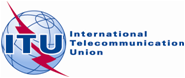 Source:	Document 5/108Document 5/BL/16-ESource:	Document 5/10818 November 2014Source:	Document 5/108English onlyWorking Party 5DWorking Party 5DDRAFT NEW RECOMMENDATION ITU-R M.[IMT.OOBE BS]DRAFT NEW RECOMMENDATION ITU-R M.[IMT.OOBE BS]Generic unwanted emission characteristics of base stations using
the terrestrial radio interfaces of IMT-AdvancedGeneric unwanted emission characteristics of base stations using
the terrestrial radio interfaces of IMT-AdvancedMSR and E-UTRA Band numberUTRA
Band numberGSM/EDGEBand designationUplink (UL) BS receive
UE transmitUplink (UL) BS receive
UE transmitUplink (UL) BS receive
UE transmitDownlink (DL) BS transmit 
UE receiveDownlink (DL) BS transmit 
UE receiveDownlink (DL) BS transmit 
UE receiveBand category (4)1I-1920 MHz –1980 MHz 2110 MHz –2170 MHz12IIPCS 19001850 MHz –1910 MHz1930 MHz –1990 MHz23IIIDCS 18001710 MHz –1785 MHz1805 MHz –1880 MHz24IV-1710 MHz–1755 MHz 2110 MHz –2155 MHz15VGSM 850824 MHz–849 MHz869 MHz –894 MHz26 (1)VI-830 MHz–840 MHz875 MHz –885 MHz1 (1)7VII-2500 MHz–2570 MHz2620 MHz –2690 MHz18VIIIE-GSM880 MHz–915 MHz925 MHz –960 MHz29IX-1749.9 MHz–1784.9 MHz1844.9 MHz –1879.9 MHz110X-1710 MHz–1770 MHz2110 MHz –2170 MHz111#XI-1427.9 MHz –1447.9 MHz1475.9 MHz –1495.9 MHz112XII-699 MHz–716 MHz729 MHz–746 MHz113XIII-777 MHz–787 MHz746 MHz–756 MHz114XIV-788 MHz–798 MHz758 MHz–768 MHz115XV-ReservedReserved16XVI-ReservedReserved17--704 MHz –716 MHz734 MHz–746 MHz1 (2)18--815 MHz–830 MHz860 MHz–875 MHz1 (2)19XIX-830 MHz–845 MHz875 MHz–890 MHz120XX-832 MHz–862 MHz791 MHz–821 MHz121#XXI-1447.9 MHz–1462.9 MHz1495.9 MHz–1510.9 MHz122XXII-3410 MHz–3490 MHz3510 MHz–3590 MHz123--2000 MHz–2020 MHz2180 MHz–2200 MHz1 (2)24--1626.5 MHz–1660.5 MHz1525 MHz–1559 MHz1 (2)25XXV-1850 MHz–1915 MHz1930 MHz–1995 MHz126XXVI-814 MHz–849 MHz859 MHz –894 MHz127--807 MHz –824 MHz852 MHz–869 MHz1 (2)28--703 MHz–748 MHz758 MHz–803 MHz1(2)29--N/AN/AN/A717 MHz–728 MHzFDD3NOTE 1:	The band is for UTRA only.NOTE 2:	The band is for E-UTRA only. NOTE 3:	Restricted to E-UTRA operation when carrier aggregation is configured. The downlink operating band is paired with the uplink operating band (external) of the carrier aggregation configuration that is supporting the configured Primary Cell (Pcell) - Primary Cell: the cell, operating on the primary frequency, in which the UE either performs the initial connection establishment procedure or initiates the connection re-establishment procedure, or the cell indicated as the primary cell in the handover procedure.NOTE 4: -	Band Category 1 (BC1): Bands for E-UTRA FDD and UTRA FDD operation-	Band Category 2 (BC2): Bands for E-UTRA FDD, UTRA FDD and GSM/EDGE operation-	Band Category 3 (BC3): Bands for E-UTRA TDD and UTRA TDD operationNOTE 5: 	All frequency bands or parts of the bands referenced in this Recommendation which are not identified for IMT in the ITU Radio Regulations have been marked with “#”.NOTE 1:	The band is for UTRA only.NOTE 2:	The band is for E-UTRA only. NOTE 3:	Restricted to E-UTRA operation when carrier aggregation is configured. The downlink operating band is paired with the uplink operating band (external) of the carrier aggregation configuration that is supporting the configured Primary Cell (Pcell) - Primary Cell: the cell, operating on the primary frequency, in which the UE either performs the initial connection establishment procedure or initiates the connection re-establishment procedure, or the cell indicated as the primary cell in the handover procedure.NOTE 4: -	Band Category 1 (BC1): Bands for E-UTRA FDD and UTRA FDD operation-	Band Category 2 (BC2): Bands for E-UTRA FDD, UTRA FDD and GSM/EDGE operation-	Band Category 3 (BC3): Bands for E-UTRA TDD and UTRA TDD operationNOTE 5: 	All frequency bands or parts of the bands referenced in this Recommendation which are not identified for IMT in the ITU Radio Regulations have been marked with “#”.NOTE 1:	The band is for UTRA only.NOTE 2:	The band is for E-UTRA only. NOTE 3:	Restricted to E-UTRA operation when carrier aggregation is configured. The downlink operating band is paired with the uplink operating band (external) of the carrier aggregation configuration that is supporting the configured Primary Cell (Pcell) - Primary Cell: the cell, operating on the primary frequency, in which the UE either performs the initial connection establishment procedure or initiates the connection re-establishment procedure, or the cell indicated as the primary cell in the handover procedure.NOTE 4: -	Band Category 1 (BC1): Bands for E-UTRA FDD and UTRA FDD operation-	Band Category 2 (BC2): Bands for E-UTRA FDD, UTRA FDD and GSM/EDGE operation-	Band Category 3 (BC3): Bands for E-UTRA TDD and UTRA TDD operationNOTE 5: 	All frequency bands or parts of the bands referenced in this Recommendation which are not identified for IMT in the ITU Radio Regulations have been marked with “#”.NOTE 1:	The band is for UTRA only.NOTE 2:	The band is for E-UTRA only. NOTE 3:	Restricted to E-UTRA operation when carrier aggregation is configured. The downlink operating band is paired with the uplink operating band (external) of the carrier aggregation configuration that is supporting the configured Primary Cell (Pcell) - Primary Cell: the cell, operating on the primary frequency, in which the UE either performs the initial connection establishment procedure or initiates the connection re-establishment procedure, or the cell indicated as the primary cell in the handover procedure.NOTE 4: -	Band Category 1 (BC1): Bands for E-UTRA FDD and UTRA FDD operation-	Band Category 2 (BC2): Bands for E-UTRA FDD, UTRA FDD and GSM/EDGE operation-	Band Category 3 (BC3): Bands for E-UTRA TDD and UTRA TDD operationNOTE 5: 	All frequency bands or parts of the bands referenced in this Recommendation which are not identified for IMT in the ITU Radio Regulations have been marked with “#”.NOTE 1:	The band is for UTRA only.NOTE 2:	The band is for E-UTRA only. NOTE 3:	Restricted to E-UTRA operation when carrier aggregation is configured. The downlink operating band is paired with the uplink operating band (external) of the carrier aggregation configuration that is supporting the configured Primary Cell (Pcell) - Primary Cell: the cell, operating on the primary frequency, in which the UE either performs the initial connection establishment procedure or initiates the connection re-establishment procedure, or the cell indicated as the primary cell in the handover procedure.NOTE 4: -	Band Category 1 (BC1): Bands for E-UTRA FDD and UTRA FDD operation-	Band Category 2 (BC2): Bands for E-UTRA FDD, UTRA FDD and GSM/EDGE operation-	Band Category 3 (BC3): Bands for E-UTRA TDD and UTRA TDD operationNOTE 5: 	All frequency bands or parts of the bands referenced in this Recommendation which are not identified for IMT in the ITU Radio Regulations have been marked with “#”.NOTE 1:	The band is for UTRA only.NOTE 2:	The band is for E-UTRA only. NOTE 3:	Restricted to E-UTRA operation when carrier aggregation is configured. The downlink operating band is paired with the uplink operating band (external) of the carrier aggregation configuration that is supporting the configured Primary Cell (Pcell) - Primary Cell: the cell, operating on the primary frequency, in which the UE either performs the initial connection establishment procedure or initiates the connection re-establishment procedure, or the cell indicated as the primary cell in the handover procedure.NOTE 4: -	Band Category 1 (BC1): Bands for E-UTRA FDD and UTRA FDD operation-	Band Category 2 (BC2): Bands for E-UTRA FDD, UTRA FDD and GSM/EDGE operation-	Band Category 3 (BC3): Bands for E-UTRA TDD and UTRA TDD operationNOTE 5: 	All frequency bands or parts of the bands referenced in this Recommendation which are not identified for IMT in the ITU Radio Regulations have been marked with “#”.NOTE 1:	The band is for UTRA only.NOTE 2:	The band is for E-UTRA only. NOTE 3:	Restricted to E-UTRA operation when carrier aggregation is configured. The downlink operating band is paired with the uplink operating band (external) of the carrier aggregation configuration that is supporting the configured Primary Cell (Pcell) - Primary Cell: the cell, operating on the primary frequency, in which the UE either performs the initial connection establishment procedure or initiates the connection re-establishment procedure, or the cell indicated as the primary cell in the handover procedure.NOTE 4: -	Band Category 1 (BC1): Bands for E-UTRA FDD and UTRA FDD operation-	Band Category 2 (BC2): Bands for E-UTRA FDD, UTRA FDD and GSM/EDGE operation-	Band Category 3 (BC3): Bands for E-UTRA TDD and UTRA TDD operationNOTE 5: 	All frequency bands or parts of the bands referenced in this Recommendation which are not identified for IMT in the ITU Radio Regulations have been marked with “#”.NOTE 1:	The band is for UTRA only.NOTE 2:	The band is for E-UTRA only. NOTE 3:	Restricted to E-UTRA operation when carrier aggregation is configured. The downlink operating band is paired with the uplink operating band (external) of the carrier aggregation configuration that is supporting the configured Primary Cell (Pcell) - Primary Cell: the cell, operating on the primary frequency, in which the UE either performs the initial connection establishment procedure or initiates the connection re-establishment procedure, or the cell indicated as the primary cell in the handover procedure.NOTE 4: -	Band Category 1 (BC1): Bands for E-UTRA FDD and UTRA FDD operation-	Band Category 2 (BC2): Bands for E-UTRA FDD, UTRA FDD and GSM/EDGE operation-	Band Category 3 (BC3): Bands for E-UTRA TDD and UTRA TDD operationNOTE 5: 	All frequency bands or parts of the bands referenced in this Recommendation which are not identified for IMT in the ITU Radio Regulations have been marked with “#”.NOTE 1:	The band is for UTRA only.NOTE 2:	The band is for E-UTRA only. NOTE 3:	Restricted to E-UTRA operation when carrier aggregation is configured. The downlink operating band is paired with the uplink operating band (external) of the carrier aggregation configuration that is supporting the configured Primary Cell (Pcell) - Primary Cell: the cell, operating on the primary frequency, in which the UE either performs the initial connection establishment procedure or initiates the connection re-establishment procedure, or the cell indicated as the primary cell in the handover procedure.NOTE 4: -	Band Category 1 (BC1): Bands for E-UTRA FDD and UTRA FDD operation-	Band Category 2 (BC2): Bands for E-UTRA FDD, UTRA FDD and GSM/EDGE operation-	Band Category 3 (BC3): Bands for E-UTRA TDD and UTRA TDD operationNOTE 5: 	All frequency bands or parts of the bands referenced in this Recommendation which are not identified for IMT in the ITU Radio Regulations have been marked with “#”.NOTE 1:	The band is for UTRA only.NOTE 2:	The band is for E-UTRA only. NOTE 3:	Restricted to E-UTRA operation when carrier aggregation is configured. The downlink operating band is paired with the uplink operating band (external) of the carrier aggregation configuration that is supporting the configured Primary Cell (Pcell) - Primary Cell: the cell, operating on the primary frequency, in which the UE either performs the initial connection establishment procedure or initiates the connection re-establishment procedure, or the cell indicated as the primary cell in the handover procedure.NOTE 4: -	Band Category 1 (BC1): Bands for E-UTRA FDD and UTRA FDD operation-	Band Category 2 (BC2): Bands for E-UTRA FDD, UTRA FDD and GSM/EDGE operation-	Band Category 3 (BC3): Bands for E-UTRA TDD and UTRA TDD operationNOTE 5: 	All frequency bands or parts of the bands referenced in this Recommendation which are not identified for IMT in the ITU Radio Regulations have been marked with “#”.MSR and E-UTRA Band numberUTRA Band numberUplink (UL) BS receive
UE transmitUplink (UL) BS receive
UE transmitUplink (UL) BS receive
UE transmitDownlink (DL) BS transmit 
UE receiveDownlink (DL) BS transmit 
UE receiveDownlink (DL) BS transmit 
UE receiveBand category (1)33a)1900 MHz–1920 MHz1900 MHz–1920 MHz334a)2010 MHz–2025 MHz 2010 MHz –2025 MHz335b)1850 MHz –1910 MHz1850 MHz –1910 MHz336b)1930 MHz –1990 MHz1930 MHz –1990 MHz337c)1910 MHz –1930 MHz1910 MHz –1930 MHz338d)2570 MHz –2620 MHz2570 MHz –2620 MHz339f)1880 MHz –1920 MHz1880 MHz –1920 MHz340e)2300 MHz –2400 MHz2300 MHz –2400 MHz341 - 2496 MHz –2690 MHz2496 MHz –2690 MHz342 -3400 MHz –3600 MHz3400 MHz –3600 MHz343 -3600 MHz –3800 MHz3600 MHz –3800 MHz344-703 MHz–803 MHz703 MHz–803 MHz3CA BandE-UTRA operating bandCA BandE-UTRA operating bandCA_11CA_77CA_3838CA_4040CA_4141CA BandE-UTRA operating bandCA BandE-UTRA operating bandCA_25-2525CA BandE-UTRA operating bandsCA BandE-UTRA operating bandsCA_1-51CA_1-55CA_1-191CA_1-1919CA_4-124CA_4-1212CA_4-134CA_4-1313CA_4-174CA_4-1717CA_2-172CA_2-1717CA_1-211CA_1-2121CA_7-207CA_7-2020CA_1-181CA_1-1818CA_3-53CA_3-55CA_3-203CA_3-2020CA_8-208CA_8-2020CA_3-73CA_3-77CA_3-83CA_3-88CA_4-54CA_4-55CA_4-74CA_4-77CA_5-175CA_5-1717CA_5-125CA_5-1212CA_11-1811CA_11-1818CA 2-292CA 2-2929CA 4-294CA 4-2929Frequency offset of measurement filter -3dB point, fFrequency offset of measurement filter centre frequency, f_offsetTest requirement (Note 1)Measurement bandwidth (Note 2)0 MHz  f < 1.4 MHz0.05 MHz  f_offset < 1.45 MHz100 kHz 1.4 MHz  f < 2.8 MHz1.45 MHz  f_offset < 2.85 MHz-9.5 dBm100 kHz 2.8 MHz  f  fmax2.85 MHz  f_offset < f_offsetmax -13 dBm100 kHz NOTE 1: For a BS supporting non-contiguous spectrum operation the test requirement within sub-block gaps is calculated as a cumulative sum of adjacent sub blocks on each side of the sub block gap. Exception is f ≥ 10 MHz from both adjacent sub blocks on each side of the sub-block gap, where the test requirement within sub-block gaps shall be
-13 dBm/100 kHz.NOTE 1: For a BS supporting non-contiguous spectrum operation the test requirement within sub-block gaps is calculated as a cumulative sum of adjacent sub blocks on each side of the sub block gap. Exception is f ≥ 10 MHz from both adjacent sub blocks on each side of the sub-block gap, where the test requirement within sub-block gaps shall be
-13 dBm/100 kHz.NOTE 1: For a BS supporting non-contiguous spectrum operation the test requirement within sub-block gaps is calculated as a cumulative sum of adjacent sub blocks on each side of the sub block gap. Exception is f ≥ 10 MHz from both adjacent sub blocks on each side of the sub-block gap, where the test requirement within sub-block gaps shall be
-13 dBm/100 kHz.NOTE 1: For a BS supporting non-contiguous spectrum operation the test requirement within sub-block gaps is calculated as a cumulative sum of adjacent sub blocks on each side of the sub block gap. Exception is f ≥ 10 MHz from both adjacent sub blocks on each side of the sub-block gap, where the test requirement within sub-block gaps shall be
-13 dBm/100 kHz.Frequency offset of measurement filter -3dB point, fFrequency offset of measurement filter centre frequency, f_offsetTest requirement (Note 1)Measurement bandwidth (Note 2)0 MHz  f < 3 MHz0.05 MHz  f_offset < 3.05 MHz100 kHz3 MHz  f < 6 MHz3.05 MHz  f_offset < 6.05 MHz-13.5 dBm100 kHz6 MHz  f  fmax6.05 MHz  f_offset < f_offsetmax-13 dBm100 kHzNOTE 1: For a BS supporting non-contiguous spectrum operation the test requirement within sub-block gaps is calculated as a cumulative sum of adjacent sub blocks on each side of the sub block gap. Exception is f ≥ 10 MHz from both adjacent sub blocks on each side of the sub-block gap, where the test requirement within sub-block gaps shall be
-13 dBm/100 kHz.NOTE 1: For a BS supporting non-contiguous spectrum operation the test requirement within sub-block gaps is calculated as a cumulative sum of adjacent sub blocks on each side of the sub block gap. Exception is f ≥ 10 MHz from both adjacent sub blocks on each side of the sub-block gap, where the test requirement within sub-block gaps shall be
-13 dBm/100 kHz.NOTE 1: For a BS supporting non-contiguous spectrum operation the test requirement within sub-block gaps is calculated as a cumulative sum of adjacent sub blocks on each side of the sub block gap. Exception is f ≥ 10 MHz from both adjacent sub blocks on each side of the sub-block gap, where the test requirement within sub-block gaps shall be
-13 dBm/100 kHz.NOTE 1: For a BS supporting non-contiguous spectrum operation the test requirement within sub-block gaps is calculated as a cumulative sum of adjacent sub blocks on each side of the sub block gap. Exception is f ≥ 10 MHz from both adjacent sub blocks on each side of the sub-block gap, where the test requirement within sub-block gaps shall be
-13 dBm/100 kHz.Frequency offset of measurement filter -3dB point, fFrequency offset of measurement filter centre frequency, f_offsetTest requirement (Note 1)Measurement bandwidth (Note 2)0 MHz  f < 5 MHz0.05 MHz  f_offset < 5.05 MHz100 kHz 5 MHz  f < min(10 MHz, fmax)5.05 MHz  f_offset < min(10.05 MHz, f_offsetmax)-12.5 dBm100 kHz 10 MHz  f  fmax10.05 MHz  f_offset < f_offsetmax -13 dBm (Note 5)100 kHz NOTE 1: For a BS supporting non-contiguous spectrum operation the test requirement within sub-block gaps is calculated as a cumulative sum of adjacent sub blocks on each side of the sub block gap. Exception is f ≥ 10 MHz from both adjacent sub blocks on each side of the sub-block gap, where the test requirement within sub-block gaps shall be
-13 dBm/100 kHz.NOTE 1: For a BS supporting non-contiguous spectrum operation the test requirement within sub-block gaps is calculated as a cumulative sum of adjacent sub blocks on each side of the sub block gap. Exception is f ≥ 10 MHz from both adjacent sub blocks on each side of the sub-block gap, where the test requirement within sub-block gaps shall be
-13 dBm/100 kHz.NOTE 1: For a BS supporting non-contiguous spectrum operation the test requirement within sub-block gaps is calculated as a cumulative sum of adjacent sub blocks on each side of the sub block gap. Exception is f ≥ 10 MHz from both adjacent sub blocks on each side of the sub-block gap, where the test requirement within sub-block gaps shall be
-13 dBm/100 kHz.NOTE 1: For a BS supporting non-contiguous spectrum operation the test requirement within sub-block gaps is calculated as a cumulative sum of adjacent sub blocks on each side of the sub block gap. Exception is f ≥ 10 MHz from both adjacent sub blocks on each side of the sub-block gap, where the test requirement within sub-block gaps shall be
-13 dBm/100 kHz.Frequency offset of measurement filter -3dB point, fFrequency offset of measurement filter centre frequency, f_offsetTest requirement (Note 1)Measurement bandwidth (Note 2)0 MHz  f < 1.4 MHz0.05 MHz  f_offset < 1.45 MHz100 kHz1.4 MHz  f < 2.8 MHz1.45 MHz  f_offset < 2.85 MHz-9.5 dBm100 kHz2.8 MHz  f  fmax3.3 MHz  f_offset < f_offsetmax-13 dBm1 MHzNOTE 1: For a BS supporting non-contiguous spectrum operation the test requirement within sub-block gaps is calculated as a cumulative sum of adjacent sub blocks on each side of the sub block gap. Exception is f ≥ 10 MHz from both adjacent sub blocks on each side of the sub-block gap, where the test requirement within sub-block gaps shall be
-13 dBm/1 MHz.NOTE 1: For a BS supporting non-contiguous spectrum operation the test requirement within sub-block gaps is calculated as a cumulative sum of adjacent sub blocks on each side of the sub block gap. Exception is f ≥ 10 MHz from both adjacent sub blocks on each side of the sub-block gap, where the test requirement within sub-block gaps shall be
-13 dBm/1 MHz.NOTE 1: For a BS supporting non-contiguous spectrum operation the test requirement within sub-block gaps is calculated as a cumulative sum of adjacent sub blocks on each side of the sub block gap. Exception is f ≥ 10 MHz from both adjacent sub blocks on each side of the sub-block gap, where the test requirement within sub-block gaps shall be
-13 dBm/1 MHz.NOTE 1: For a BS supporting non-contiguous spectrum operation the test requirement within sub-block gaps is calculated as a cumulative sum of adjacent sub blocks on each side of the sub block gap. Exception is f ≥ 10 MHz from both adjacent sub blocks on each side of the sub-block gap, where the test requirement within sub-block gaps shall be
-13 dBm/1 MHz.Frequency offset of measurement filter -3dB point, fFrequency offset of measurement filter centre frequency, f_offsetTest requirement (Note 1)Measurement bandwidth (Note 2)0 MHz  f < 1.4 MHz0.05 MHz  f_offset < 1.45 MHz100 kHz1.4 MHz  f < 2.8 MHz1.45 MHz  f_offset < 2.85 MHz-9.2 dBm100 kHz2.8 MHz  f  fmax3.3 MHz  f_offset < f_offsetmax-13 dBm1 MHzNOTE 1: For a BS supporting non-contiguous spectrum operation the test requirement within sub-block gaps is calculated as a cumulative sum of adjacent sub blocks on each side of the sub block gap. Exception is f ≥ 10 MHz from both adjacent sub blocks on each side of the sub-block gap, where the test requirement within sub-block gaps shall be
-13 dBm/1 MHz.NOTE 1: For a BS supporting non-contiguous spectrum operation the test requirement within sub-block gaps is calculated as a cumulative sum of adjacent sub blocks on each side of the sub block gap. Exception is f ≥ 10 MHz from both adjacent sub blocks on each side of the sub-block gap, where the test requirement within sub-block gaps shall be
-13 dBm/1 MHz.NOTE 1: For a BS supporting non-contiguous spectrum operation the test requirement within sub-block gaps is calculated as a cumulative sum of adjacent sub blocks on each side of the sub block gap. Exception is f ≥ 10 MHz from both adjacent sub blocks on each side of the sub-block gap, where the test requirement within sub-block gaps shall be
-13 dBm/1 MHz.NOTE 1: For a BS supporting non-contiguous spectrum operation the test requirement within sub-block gaps is calculated as a cumulative sum of adjacent sub blocks on each side of the sub block gap. Exception is f ≥ 10 MHz from both adjacent sub blocks on each side of the sub-block gap, where the test requirement within sub-block gaps shall be
-13 dBm/1 MHz.Frequency offset of measurement filter -3dB point, fFrequency offset of measurement filter centre frequency, f_offsetTest requirement (Note 1)Measurement bandwidth (Note 2)0 MHz  f < 3 MHz0.05 MHz  f_offset < 3.05 MHz100 kHz3 MHz  f < 6 MHz3.05 MHz  f_offset < 6.05 MHz-13.5 dBm100 kHz6 MHz  f  fmax6.5 MHz  f_offset < f_offsetmax-13 dBm1 MHzNOTE 1: For a BS supporting non-contiguous spectrum operation the test requirement within sub-block gaps is calculated as a cumulative sum of adjacent sub blocks on each side of the sub block gap. Exception is f ≥ 10 MHz from both adjacent sub blocks on each side of the sub-block gap, where the test requirement within sub-block gaps shall be
-13 dBm/1 MHz.NOTE 1: For a BS supporting non-contiguous spectrum operation the test requirement within sub-block gaps is calculated as a cumulative sum of adjacent sub blocks on each side of the sub block gap. Exception is f ≥ 10 MHz from both adjacent sub blocks on each side of the sub-block gap, where the test requirement within sub-block gaps shall be
-13 dBm/1 MHz.NOTE 1: For a BS supporting non-contiguous spectrum operation the test requirement within sub-block gaps is calculated as a cumulative sum of adjacent sub blocks on each side of the sub block gap. Exception is f ≥ 10 MHz from both adjacent sub blocks on each side of the sub-block gap, where the test requirement within sub-block gaps shall be
-13 dBm/1 MHz.NOTE 1: For a BS supporting non-contiguous spectrum operation the test requirement within sub-block gaps is calculated as a cumulative sum of adjacent sub blocks on each side of the sub block gap. Exception is f ≥ 10 MHz from both adjacent sub blocks on each side of the sub-block gap, where the test requirement within sub-block gaps shall be
-13 dBm/1 MHz.Frequency offset of measurement filter -3dB point, fFrequency offset of measurement filter centre frequency, f_offsetTest requirement (Note 1)Measurement bandwidth (Note 2)0 MHz  f < 3 MHz0.05 MHz  f_offset < 3.05 MHz100 kHz 3 MHz  f < 6 MHz3.05 MHz  f_offset < 6.05 MHz-13.2 dBm100 kHz 6 MHz  f  fmax6.5 MHz  f_offset < f_offsetmax -13 dBm1 MHzNOTE 1: For a BS supporting non-contiguous spectrum operation the test requirement within sub-block gaps is calculated as a cumulative sum of adjacent sub blocks on each side of the sub block gap. Exception is f ≥ 10 MHz from both adjacent sub blocks on each side of the sub-block gap, where the test requirement within sub-block gaps shall be
-13 dBm/1 MHz.NOTE 1: For a BS supporting non-contiguous spectrum operation the test requirement within sub-block gaps is calculated as a cumulative sum of adjacent sub blocks on each side of the sub block gap. Exception is f ≥ 10 MHz from both adjacent sub blocks on each side of the sub-block gap, where the test requirement within sub-block gaps shall be
-13 dBm/1 MHz.NOTE 1: For a BS supporting non-contiguous spectrum operation the test requirement within sub-block gaps is calculated as a cumulative sum of adjacent sub blocks on each side of the sub block gap. Exception is f ≥ 10 MHz from both adjacent sub blocks on each side of the sub-block gap, where the test requirement within sub-block gaps shall be
-13 dBm/1 MHz.NOTE 1: For a BS supporting non-contiguous spectrum operation the test requirement within sub-block gaps is calculated as a cumulative sum of adjacent sub blocks on each side of the sub block gap. Exception is f ≥ 10 MHz from both adjacent sub blocks on each side of the sub-block gap, where the test requirement within sub-block gaps shall be
-13 dBm/1 MHz.Frequency offset of measurement filter -3dB point, fFrequency offset of measurement filter centre frequency, f_offsetTest requirement (Note 1)Measurement bandwidth (Note 2)0 MHz  f < 5 MHz0.05 MHz  f_offset < 5.05 MHz100 kHz 5 MHz  f < min(10 MHz, fmax)5.05 MHz  f_offset < min(10.05 MHz, f_offsetmax)-12.5 dBm100 kHz 10 MHz  f  fmax10.5 MHz  f_offset < f_offsetmax -13 dBm (Note 5)1 MHz NOTE 1: For a BS supporting non-contiguous spectrum operation the test requirement within sub-block gaps is calculated as a cumulative sum of adjacent sub blocks on each side of the sub block gap. Exception is f ≥ 10 MHz from both adjacent sub blocks on each side of the sub-block gap, where the test requirement within sub-block gaps shall be
-13 dBm/1 MHz.NOTE 1: For a BS supporting non-contiguous spectrum operation the test requirement within sub-block gaps is calculated as a cumulative sum of adjacent sub blocks on each side of the sub block gap. Exception is f ≥ 10 MHz from both adjacent sub blocks on each side of the sub-block gap, where the test requirement within sub-block gaps shall be
-13 dBm/1 MHz.NOTE 1: For a BS supporting non-contiguous spectrum operation the test requirement within sub-block gaps is calculated as a cumulative sum of adjacent sub blocks on each side of the sub block gap. Exception is f ≥ 10 MHz from both adjacent sub blocks on each side of the sub-block gap, where the test requirement within sub-block gaps shall be
-13 dBm/1 MHz.NOTE 1: For a BS supporting non-contiguous spectrum operation the test requirement within sub-block gaps is calculated as a cumulative sum of adjacent sub blocks on each side of the sub block gap. Exception is f ≥ 10 MHz from both adjacent sub blocks on each side of the sub-block gap, where the test requirement within sub-block gaps shall be
-13 dBm/1 MHz.Frequency offset of measurement filter -3dB point, fFrequency offset of measurement filter centre frequency, f_offsetTest requirement (Note 1)Measurement bandwidth (Note 2)0 MHz  f < 5 MHz0.05 MHz  f_offset < 5.05 MHz100 kHz 5 MHz  f < min(10 MHz, fmax)5.05 MHz  f_offset < min(10.05 MHz, f_offsetmax)-12.2 dBm100 kHz 10 MHz  f  fmax10.5 MHz  f_offset < f_offsetmax -13 dBm (Note 5)1 MHz NOTE 1: For a BS supporting non-contiguous spectrum operation the test requirement within sub-block gaps is calculated as a cumulative sum of adjacent sub blocks on each side of the sub block gap. Exception is f ≥ 10 MHz from both adjacent sub blocks on each side of the sub-block gap, where the test requirement within sub-block gaps shall be
-13 dBm/1 MHz.NOTE 1: For a BS supporting non-contiguous spectrum operation the test requirement within sub-block gaps is calculated as a cumulative sum of adjacent sub blocks on each side of the sub block gap. Exception is f ≥ 10 MHz from both adjacent sub blocks on each side of the sub-block gap, where the test requirement within sub-block gaps shall be
-13 dBm/1 MHz.NOTE 1: For a BS supporting non-contiguous spectrum operation the test requirement within sub-block gaps is calculated as a cumulative sum of adjacent sub blocks on each side of the sub block gap. Exception is f ≥ 10 MHz from both adjacent sub blocks on each side of the sub-block gap, where the test requirement within sub-block gaps shall be
-13 dBm/1 MHz.NOTE 1: For a BS supporting non-contiguous spectrum operation the test requirement within sub-block gaps is calculated as a cumulative sum of adjacent sub blocks on each side of the sub block gap. Exception is f ≥ 10 MHz from both adjacent sub blocks on each side of the sub-block gap, where the test requirement within sub-block gaps shall be
-13 dBm/1 MHz.Frequency offset of measurement filter -3dB point, fFrequency offset of measurement filter centre frequency, f_offsetTest requirement (Note 1)Measurement bandwidth (Note 2)0 MHz  f < 1.4 MHz0.05 MHz  f_offset < 1.45 MHz100 kHz1.4 MHz  f < 2.8 MHz1.45 MHz  f_offset < 2.85 MHz-9.5 dBm100 kHz2.8 MHz  f  fmax2.85 MHz  f_offset < f_offsetmax-16 dBm100 kHzNOTE 1: For a BS supporting non-contiguous spectrum operation the test requirement within sub-block gaps is calculated as a cumulative sum of adjacent sub blocks on each side of the sub block gap. Exception is f ≥ 10 MHz from both adjacent sub blocks on each side of the sub-block gap, where the test requirement within sub-block gaps shall be
-16 dBm/100 kHz.NOTE 1: For a BS supporting non-contiguous spectrum operation the test requirement within sub-block gaps is calculated as a cumulative sum of adjacent sub blocks on each side of the sub block gap. Exception is f ≥ 10 MHz from both adjacent sub blocks on each side of the sub-block gap, where the test requirement within sub-block gaps shall be
-16 dBm/100 kHz.NOTE 1: For a BS supporting non-contiguous spectrum operation the test requirement within sub-block gaps is calculated as a cumulative sum of adjacent sub blocks on each side of the sub block gap. Exception is f ≥ 10 MHz from both adjacent sub blocks on each side of the sub-block gap, where the test requirement within sub-block gaps shall be
-16 dBm/100 kHz.NOTE 1: For a BS supporting non-contiguous spectrum operation the test requirement within sub-block gaps is calculated as a cumulative sum of adjacent sub blocks on each side of the sub block gap. Exception is f ≥ 10 MHz from both adjacent sub blocks on each side of the sub-block gap, where the test requirement within sub-block gaps shall be
-16 dBm/100 kHz.Frequency offset of measurement filter -3dB point, fFrequency offset of measurement filter centre frequency, f_offsetTest requirement (Note 1)Measurement bandwidth (Note 2)0 MHz  f < 3 MHz0.05 MHz  f_offset < 3.05 MHz100 kHz3 MHz  f < 6 MHz3.05 MHz  f_offset < 6.05 MHz-13.5 dBm100 kHz6 MHz  f  fmax6.05 MHz  f_offset < f_offsetmax-16 dBm100 kHzNOTE 1: For a BS supporting non-contiguous spectrum operation the test requirement within sub-block gaps is calculated as a cumulative sum of adjacent sub blocks on each side of the sub block gap. Exception is f ≥ 10 MHz from both adjacent sub blocks on each side of the sub-block gap, where the test requirement within sub-block gaps shall be
-16 dBm/100 kHz.NOTE 1: For a BS supporting non-contiguous spectrum operation the test requirement within sub-block gaps is calculated as a cumulative sum of adjacent sub blocks on each side of the sub block gap. Exception is f ≥ 10 MHz from both adjacent sub blocks on each side of the sub-block gap, where the test requirement within sub-block gaps shall be
-16 dBm/100 kHz.NOTE 1: For a BS supporting non-contiguous spectrum operation the test requirement within sub-block gaps is calculated as a cumulative sum of adjacent sub blocks on each side of the sub block gap. Exception is f ≥ 10 MHz from both adjacent sub blocks on each side of the sub-block gap, where the test requirement within sub-block gaps shall be
-16 dBm/100 kHz.NOTE 1: For a BS supporting non-contiguous spectrum operation the test requirement within sub-block gaps is calculated as a cumulative sum of adjacent sub blocks on each side of the sub block gap. Exception is f ≥ 10 MHz from both adjacent sub blocks on each side of the sub-block gap, where the test requirement within sub-block gaps shall be
-16 dBm/100 kHz.Frequency offset of measurement filter -3dB point, fFrequency offset of measurement filter centre frequency, f_offsetTest requirement (Note 1)Measurement bandwidth (Note 2)0 MHz  f < 5 MHz0.05 MHz  f_offset < 5.05 MHz100 kHz5 MHz  f <min(10 MHz, fmax)5.05 MHz  f_offset <min(10.05 MHz, f_offsetmax)-12.5 dBm100 kHz10 MHz  f  fmax10.05 MHz  f_offset < f_offsetmax-16 dBm (Note 5)100 kHzNOTE 1: For a BS supporting non-contiguous spectrum operation the test requirement within sub-block gaps is calculated as a cumulative sum of adjacent sub blocks on each side of the sub block gap. Exception is f ≥ 10 MHz from both adjacent sub blocks on each side of the sub-block gap, where the test requirement within sub-block gaps shall be
-16 dBm/100 kHz.NOTE 1: For a BS supporting non-contiguous spectrum operation the test requirement within sub-block gaps is calculated as a cumulative sum of adjacent sub blocks on each side of the sub block gap. Exception is f ≥ 10 MHz from both adjacent sub blocks on each side of the sub-block gap, where the test requirement within sub-block gaps shall be
-16 dBm/100 kHz.NOTE 1: For a BS supporting non-contiguous spectrum operation the test requirement within sub-block gaps is calculated as a cumulative sum of adjacent sub blocks on each side of the sub block gap. Exception is f ≥ 10 MHz from both adjacent sub blocks on each side of the sub-block gap, where the test requirement within sub-block gaps shall be
-16 dBm/100 kHz.NOTE 1: For a BS supporting non-contiguous spectrum operation the test requirement within sub-block gaps is calculated as a cumulative sum of adjacent sub blocks on each side of the sub block gap. Exception is f ≥ 10 MHz from both adjacent sub blocks on each side of the sub-block gap, where the test requirement within sub-block gaps shall be
-16 dBm/100 kHz.Frequency offset of measurement filter -3dB point, fFrequency offset of measurement filter centre frequency, f_offsetTest requirement (Note 1)Measurement bandwidth (Note 2)0 MHz  f < 1.4 MHz0.05 MHz  f_offset < 1.45 MHz100 kHz1.4 MHz  f < 2.8 MHz1.45 MHz  f_offset < 2.85 MHz-9.5 dBm100 kHz2.8 MHz  f  fmax3.3 MHz  f_offset < f_offsetmax-15 dBm1 MHzNOTE 1: For a BS supporting non-contiguous spectrum operation the test requirement within sub-block gaps is calculated as a cumulative sum of adjacent sub blocks on each side of the sub block gap. Exception is f ≥ 10 MHz from both adjacent sub blocks on each side of the sub-block gap, where the test requirement within sub-block gaps shall be -15 dBm/1 MHz.NOTE 1: For a BS supporting non-contiguous spectrum operation the test requirement within sub-block gaps is calculated as a cumulative sum of adjacent sub blocks on each side of the sub block gap. Exception is f ≥ 10 MHz from both adjacent sub blocks on each side of the sub-block gap, where the test requirement within sub-block gaps shall be -15 dBm/1 MHz.NOTE 1: For a BS supporting non-contiguous spectrum operation the test requirement within sub-block gaps is calculated as a cumulative sum of adjacent sub blocks on each side of the sub block gap. Exception is f ≥ 10 MHz from both adjacent sub blocks on each side of the sub-block gap, where the test requirement within sub-block gaps shall be -15 dBm/1 MHz.NOTE 1: For a BS supporting non-contiguous spectrum operation the test requirement within sub-block gaps is calculated as a cumulative sum of adjacent sub blocks on each side of the sub block gap. Exception is f ≥ 10 MHz from both adjacent sub blocks on each side of the sub-block gap, where the test requirement within sub-block gaps shall be -15 dBm/1 MHz.Frequency offset of measurement filter -3dB point, fFrequency offset of measurement filter centre frequency, f_offsetTest requirement (Note 1)Measurement bandwidth (Note 2)0 MHz  f < 1.4 MHz0.05 MHz  f_offset < 1.45 MHz100 kHz1.4 MHz  f < 2.8 MHz1.45 MHz  f_offset < 2.85 MHz-9.2 dBm100 kHz2.8 MHz  f  fmax3.3 MHz  f_offset < f_offsetmax-15 dBm1 MHzNOTE 1: For a BS supporting non-contiguous spectrum operation the test requirement within sub-block gaps is calculated as a cumulative sum of adjacent sub blocks on each side of the sub block gap. Exception is f ≥ 10 MHz from both adjacent sub blocks on each side of the sub-block gap, where the test requirement within sub-block gaps shall be 
-15 dBm/1 MHz.NOTE 1: For a BS supporting non-contiguous spectrum operation the test requirement within sub-block gaps is calculated as a cumulative sum of adjacent sub blocks on each side of the sub block gap. Exception is f ≥ 10 MHz from both adjacent sub blocks on each side of the sub-block gap, where the test requirement within sub-block gaps shall be 
-15 dBm/1 MHz.NOTE 1: For a BS supporting non-contiguous spectrum operation the test requirement within sub-block gaps is calculated as a cumulative sum of adjacent sub blocks on each side of the sub block gap. Exception is f ≥ 10 MHz from both adjacent sub blocks on each side of the sub-block gap, where the test requirement within sub-block gaps shall be 
-15 dBm/1 MHz.NOTE 1: For a BS supporting non-contiguous spectrum operation the test requirement within sub-block gaps is calculated as a cumulative sum of adjacent sub blocks on each side of the sub block gap. Exception is f ≥ 10 MHz from both adjacent sub blocks on each side of the sub-block gap, where the test requirement within sub-block gaps shall be 
-15 dBm/1 MHz.Frequency offset of measurement filter -3dB point, fFrequency offset of measurement filter centre frequency, f_offsetTest requirement (Note 1)Measurement bandwidth (Note 2)0 MHz  f < 3 MHz0.05 MHz  f_offset < 3.05 MHz100 kHz3 MHz  f < 6 MHz3.05 MHz  f_offset < 6.05 MHz-13.5 dBm100 kHz6 MHz  f  fmax6.5 MHz  f_offset < f_offsetmax-15 dBm1 MHzNOTE 1: For a BS supporting non-contiguous spectrum operation the test requirement within sub-block gaps is calculated as a cumulative sum of adjacent sub blocks on each side of the sub block gap. Exception is f ≥ 10 MHz from both adjacent sub blocks on each side of the sub-block gap, where the test requirement within sub-block gaps shall be 
-15 dBm/1 MHz.NOTE 1: For a BS supporting non-contiguous spectrum operation the test requirement within sub-block gaps is calculated as a cumulative sum of adjacent sub blocks on each side of the sub block gap. Exception is f ≥ 10 MHz from both adjacent sub blocks on each side of the sub-block gap, where the test requirement within sub-block gaps shall be 
-15 dBm/1 MHz.NOTE 1: For a BS supporting non-contiguous spectrum operation the test requirement within sub-block gaps is calculated as a cumulative sum of adjacent sub blocks on each side of the sub block gap. Exception is f ≥ 10 MHz from both adjacent sub blocks on each side of the sub-block gap, where the test requirement within sub-block gaps shall be 
-15 dBm/1 MHz.NOTE 1: For a BS supporting non-contiguous spectrum operation the test requirement within sub-block gaps is calculated as a cumulative sum of adjacent sub blocks on each side of the sub block gap. Exception is f ≥ 10 MHz from both adjacent sub blocks on each side of the sub-block gap, where the test requirement within sub-block gaps shall be 
-15 dBm/1 MHz.Frequency offset of measurement filter -3dB point, fFrequency offset of measurement filter centre frequency, f_offsetTest requirement (Note 1)Measurement bandwidth (Note 2)0 MHz  f < 3 MHz0.05 MHz  f_offset < 3.05 MHz100 kHz 3 MHz  f < 6 MHz3.05 MHz  f_offset < 6.05 MHz-13.2 dBm100 kHz 6 MHz  f  fmax6.5 MHz  f_offset < f_offsetmax -15 dBm1 MHzNOTE 1: For a BS supporting non-contiguous spectrum operation the test requirement within sub-block gaps is calculated as a cumulative sum of adjacent sub blocks on each side of the sub block gap. Exception is f ≥ 10 MHz from both adjacent sub blocks on each side of the sub-block gap, where the test requirement within sub-block gaps shall be -15 dBm/1 MHz.NOTE 1: For a BS supporting non-contiguous spectrum operation the test requirement within sub-block gaps is calculated as a cumulative sum of adjacent sub blocks on each side of the sub block gap. Exception is f ≥ 10 MHz from both adjacent sub blocks on each side of the sub-block gap, where the test requirement within sub-block gaps shall be -15 dBm/1 MHz.NOTE 1: For a BS supporting non-contiguous spectrum operation the test requirement within sub-block gaps is calculated as a cumulative sum of adjacent sub blocks on each side of the sub block gap. Exception is f ≥ 10 MHz from both adjacent sub blocks on each side of the sub-block gap, where the test requirement within sub-block gaps shall be -15 dBm/1 MHz.NOTE 1: For a BS supporting non-contiguous spectrum operation the test requirement within sub-block gaps is calculated as a cumulative sum of adjacent sub blocks on each side of the sub block gap. Exception is f ≥ 10 MHz from both adjacent sub blocks on each side of the sub-block gap, where the test requirement within sub-block gaps shall be -15 dBm/1 MHz.Frequency offset of measurement filter -3dB point, fFrequency offset of measurement filter centre frequency, f_offsetTest requirement (Note 1)Measurement bandwidth (Note 2)0 MHz  f < 5 MHz0.05 MHz  f_offset < 5.05 MHz100 kHz 5 MHz  f < min(10 MHz, fmax)5.05 MHz  f_offset < min(10.05 MHz, f_offsetmax)-12.5 dBm100 kHz 10 MHz  f  fmax10.5 MHz  f_offset < f_offsetmax -15 dBm (Note 5)1 MHz NOTE 1: For a BS supporting non-contiguous spectrum operation the test requirement within sub-block gaps is calculated as a cumulative sum of adjacent sub blocks on each side of the sub block gap. Exception is f ≥ 10 MHz from both adjacent sub blocks on each side of the sub-block gap, where the test requirement within sub-block gaps shall be -15 dBm/1 MHz.NOTE 1: For a BS supporting non-contiguous spectrum operation the test requirement within sub-block gaps is calculated as a cumulative sum of adjacent sub blocks on each side of the sub block gap. Exception is f ≥ 10 MHz from both adjacent sub blocks on each side of the sub-block gap, where the test requirement within sub-block gaps shall be -15 dBm/1 MHz.NOTE 1: For a BS supporting non-contiguous spectrum operation the test requirement within sub-block gaps is calculated as a cumulative sum of adjacent sub blocks on each side of the sub block gap. Exception is f ≥ 10 MHz from both adjacent sub blocks on each side of the sub-block gap, where the test requirement within sub-block gaps shall be -15 dBm/1 MHz.NOTE 1: For a BS supporting non-contiguous spectrum operation the test requirement within sub-block gaps is calculated as a cumulative sum of adjacent sub blocks on each side of the sub block gap. Exception is f ≥ 10 MHz from both adjacent sub blocks on each side of the sub-block gap, where the test requirement within sub-block gaps shall be -15 dBm/1 MHz.Frequency offset of measurement filter -3dB point, fFrequency offset of measurement filter centre frequency, f_offsetTest requirement (Note 1)Measurement bandwidth (Note 2)0 MHz  f < 5 MHz0.05 MHz  f_offset < 5.05 MHz100 kHz 5 MHz  f < min(10 MHz, fmax)5.05 MHz  f_offset < min(10.05 MHz, f_offsetmax)-12.2 dBm100 kHz 10 MHz  f  fmax10.5 MHz  f_offset < f_offsetmax -15 dBm (Note 5)1 MHz NOTE 1: For a BS supporting non-contiguous spectrum operation the test requirement within sub-block gaps is calculated as a cumulative sum of adjacent sub blocks on each side of the sub block gap. Exception is f ≥ 10 MHz from both adjacent sub blocks on each side of the sub-block gap, where the test requirement within sub-block gaps shall be -15 dBm/1 MHz.NOTE 1: For a BS supporting non-contiguous spectrum operation the test requirement within sub-block gaps is calculated as a cumulative sum of adjacent sub blocks on each side of the sub block gap. Exception is f ≥ 10 MHz from both adjacent sub blocks on each side of the sub-block gap, where the test requirement within sub-block gaps shall be -15 dBm/1 MHz.NOTE 1: For a BS supporting non-contiguous spectrum operation the test requirement within sub-block gaps is calculated as a cumulative sum of adjacent sub blocks on each side of the sub block gap. Exception is f ≥ 10 MHz from both adjacent sub blocks on each side of the sub-block gap, where the test requirement within sub-block gaps shall be -15 dBm/1 MHz.NOTE 1: For a BS supporting non-contiguous spectrum operation the test requirement within sub-block gaps is calculated as a cumulative sum of adjacent sub blocks on each side of the sub block gap. Exception is f ≥ 10 MHz from both adjacent sub blocks on each side of the sub-block gap, where the test requirement within sub-block gaps shall be -15 dBm/1 MHz.Frequency offset of measurement filter -3dB point, fFrequency offset of measurement filter centre frequency, f_offsetTest requirement (Note 1)Measurement bandwidth (Note 2)0 MHz  f < 0.2 MHz0.015MHz  f_offset < 0.215MHz -12.5dBm30 kHz 0.2 MHz  f < 1 MHz0.215MHz  f_offset < 1.015MHz30 kHz (Note 4)1.015MHz  f_offset < 1.5 MHz -24.5dBm30 kHz 1 MHz  f  min( 10 MHz , fmax)1.5 MHz  f_offset < min(10.5 MHz, f_offsetmax)-11.5dBm1 MHz 10 MHz  f  fmax10.5 MHz  f_offset < f_offsetmax -15 dBm (Note 5)1 MHz NOTE 1: For a BS supporting non-contiguous spectrum operation the test requirement within sub-block gaps is calculated as a cumulative sum of adjacent sub blocks on each side of the sub block gap. Exception is f ≥ 10 MHz from both adjacent sub blocks on each side of the sub-block gap, where the test requirement within sub-block gaps shall be -15 dBm/1 MHz.NOTE 1: For a BS supporting non-contiguous spectrum operation the test requirement within sub-block gaps is calculated as a cumulative sum of adjacent sub blocks on each side of the sub block gap. Exception is f ≥ 10 MHz from both adjacent sub blocks on each side of the sub-block gap, where the test requirement within sub-block gaps shall be -15 dBm/1 MHz.NOTE 1: For a BS supporting non-contiguous spectrum operation the test requirement within sub-block gaps is calculated as a cumulative sum of adjacent sub blocks on each side of the sub block gap. Exception is f ≥ 10 MHz from both adjacent sub blocks on each side of the sub-block gap, where the test requirement within sub-block gaps shall be -15 dBm/1 MHz.NOTE 1: For a BS supporting non-contiguous spectrum operation the test requirement within sub-block gaps is calculated as a cumulative sum of adjacent sub blocks on each side of the sub block gap. Exception is f ≥ 10 MHz from both adjacent sub blocks on each side of the sub-block gap, where the test requirement within sub-block gaps shall be -15 dBm/1 MHz.Frequency offset of measurement filter -3dB point, fFrequency offset of measurement filter centre frequency, f_offsetTest requirement (Note 1)Measurement bandwidth (Note 2)0 MHz  f < 0.05 MHz0.015 MHz  f_offset < 0.065 MHz 30 kHz 0.05 MHz  f < 0.15 MHz0. 065 MHz  f_offset < 0.165 MHz 30 kHz 0.15 MHz  f < 0.2 MHz0.165MHz  f_offset < 0.215MHz -12.5dBm30 kHz 0.2 MHz  f < 1 MHz0.215MHz  f_offset < 1.015MHz30 kHz (Note 4)1.015MHz  f_offset < 1.5 MHz -24.5dBm30 kHz 1 MHz  f  6 MHz1.5MHz  f_offset < 6.5 MHz,-11.5dBm1 MHz 6 MHz  f  fmax6.5 MHz  f_offset < f_offsetmax -15 dBm1 MHz NOTE 1: For a BS supporting non-contiguous spectrum operation the test requirement within sub-block gaps is calculated as a cumulative sum of adjacent sub blocks on each side of the sub block gap. Exception is f ≥ 10 MHz from both adjacent sub blocks on each side of the sub-block gap, where the test requirement within sub-block gaps shall be -15 dBm/1 MHz.NOTE 1: For a BS supporting non-contiguous spectrum operation the test requirement within sub-block gaps is calculated as a cumulative sum of adjacent sub blocks on each side of the sub block gap. Exception is f ≥ 10 MHz from both adjacent sub blocks on each side of the sub-block gap, where the test requirement within sub-block gaps shall be -15 dBm/1 MHz.NOTE 1: For a BS supporting non-contiguous spectrum operation the test requirement within sub-block gaps is calculated as a cumulative sum of adjacent sub blocks on each side of the sub block gap. Exception is f ≥ 10 MHz from both adjacent sub blocks on each side of the sub-block gap, where the test requirement within sub-block gaps shall be -15 dBm/1 MHz.NOTE 1: For a BS supporting non-contiguous spectrum operation the test requirement within sub-block gaps is calculated as a cumulative sum of adjacent sub blocks on each side of the sub block gap. Exception is f ≥ 10 MHz from both adjacent sub blocks on each side of the sub-block gap, where the test requirement within sub-block gaps shall be -15 dBm/1 MHz.Frequency offset of measurement filter -3dB point, fFrequency offset of measurement filter centre frequency, f_offsetTest requirement (Note 1)Measurement bandwidth (Note 2)0 MHz  f < 0.05 MHz0.015 MHz  f_offset < 0.065 MHz 30 kHz 0.05 MHz  f < 0.15 MHz0. 065 MHz  f_offset < 0.165 MHz 30 kHz 0.15 MHz  f < 0.2 MHz0.165MHz  f_offset < 0.215MHz -12.5 dBm30 kHz 0.2 MHz  f < 1 MHz0.215MHz  f_offset < 1.015MHz30 kHz (Note 4)1.015MHz  f_offset < 1.5 MHz -24.5 dBm30 kHz 1 MHz  f  2.8 MHz 1.5 MHz  f_offset < 3.3 MHz-11.5 dBm1 MHz 2.8 MHz  f  fmax3.3 MHz  f_offset < f_offsetmax -15 dBm1 MHz NOTE 1: For a BS supporting non-contiguous spectrum operation the test requirement within sub-block gaps is calculated as a cumulative sum of adjacent sub blocks on each side of the sub block gap. Exception is f ≥ 10 MHz from both adjacent sub blocks on each side of the sub-block gap, where the test requirement within sub-block gaps shall be -15 dBm/1 MHz.NOTE 1: For a BS supporting non-contiguous spectrum operation the test requirement within sub-block gaps is calculated as a cumulative sum of adjacent sub blocks on each side of the sub block gap. Exception is f ≥ 10 MHz from both adjacent sub blocks on each side of the sub-block gap, where the test requirement within sub-block gaps shall be -15 dBm/1 MHz.NOTE 1: For a BS supporting non-contiguous spectrum operation the test requirement within sub-block gaps is calculated as a cumulative sum of adjacent sub blocks on each side of the sub block gap. Exception is f ≥ 10 MHz from both adjacent sub blocks on each side of the sub-block gap, where the test requirement within sub-block gaps shall be -15 dBm/1 MHz.NOTE 1: For a BS supporting non-contiguous spectrum operation the test requirement within sub-block gaps is calculated as a cumulative sum of adjacent sub blocks on each side of the sub block gap. Exception is f ≥ 10 MHz from both adjacent sub blocks on each side of the sub-block gap, where the test requirement within sub-block gaps shall be -15 dBm/1 MHz.Frequency offset of measurement filter -3dB point, fFrequency offset of measurement filter centre frequency, f_offsetTest requirementMeasurement bandwidth (Note 2)0 MHz  f < 1.4 MHz0.05 MHz  f_offset < 1.45 MHz100 kHz 1.4 MHz  f < 2.8 MHz1.45 MHz  f_offset < 2.85 MHz-29.5 dBm100 kHz 2.8 MHz  f  fmax2.85 MHz  f_offset < f_offsetmax -31 dBm100 kHz NOTE 1: For a BS supporting non-contiguous spectrum operation the test requirement within sub-block gaps is calculated as a cumulative sum of adjacent sub blocks on each side of the sub block gap. Exception is f ≥ 10 MHz from both adjacent sub blocks on each side of the sub-block gap, where the test requirement within sub-block gaps shall be -31 dBm/100 kHz.NOTE 1: For a BS supporting non-contiguous spectrum operation the test requirement within sub-block gaps is calculated as a cumulative sum of adjacent sub blocks on each side of the sub block gap. Exception is f ≥ 10 MHz from both adjacent sub blocks on each side of the sub-block gap, where the test requirement within sub-block gaps shall be -31 dBm/100 kHz.NOTE 1: For a BS supporting non-contiguous spectrum operation the test requirement within sub-block gaps is calculated as a cumulative sum of adjacent sub blocks on each side of the sub block gap. Exception is f ≥ 10 MHz from both adjacent sub blocks on each side of the sub-block gap, where the test requirement within sub-block gaps shall be -31 dBm/100 kHz.NOTE 1: For a BS supporting non-contiguous spectrum operation the test requirement within sub-block gaps is calculated as a cumulative sum of adjacent sub blocks on each side of the sub block gap. Exception is f ≥ 10 MHz from both adjacent sub blocks on each side of the sub-block gap, where the test requirement within sub-block gaps shall be -31 dBm/100 kHz.Frequency offset of measurement filter -3dB point, fFrequency offset of measurement filter centre frequency, f_offsetTest requirementMeasurement bandwidth (Note 2)0 MHz  f < 1.4 MHz0.05 MHz  f_offset < 1.45 MHz100 kHz 1.4 MHz  f < 2.8 MHz1.45 MHz  f_offset < 2.85 MHz-29.2 dBm100 kHz 2.8 MHz  f  fmax2.85 MHz  f_offset < f_offsetmax -31 dBm100 kHz NOTE 1: For a BS supporting non-contiguous spectrum operation the test requirement within sub-block gaps is calculated as a cumulative sum of adjacent sub blocks on each side of the sub block gap. Exception is f ≥ 10 MHz from both adjacent sub blocks on each side of the sub-block gap, where the test requirement within sub-block gaps shall be
 -31 dBm/100 kHz.NOTE 1: For a BS supporting non-contiguous spectrum operation the test requirement within sub-block gaps is calculated as a cumulative sum of adjacent sub blocks on each side of the sub block gap. Exception is f ≥ 10 MHz from both adjacent sub blocks on each side of the sub-block gap, where the test requirement within sub-block gaps shall be
 -31 dBm/100 kHz.NOTE 1: For a BS supporting non-contiguous spectrum operation the test requirement within sub-block gaps is calculated as a cumulative sum of adjacent sub blocks on each side of the sub block gap. Exception is f ≥ 10 MHz from both adjacent sub blocks on each side of the sub-block gap, where the test requirement within sub-block gaps shall be
 -31 dBm/100 kHz.NOTE 1: For a BS supporting non-contiguous spectrum operation the test requirement within sub-block gaps is calculated as a cumulative sum of adjacent sub blocks on each side of the sub block gap. Exception is f ≥ 10 MHz from both adjacent sub blocks on each side of the sub-block gap, where the test requirement within sub-block gaps shall be
 -31 dBm/100 kHz.Frequency offset of measurement filter -3dB point, fFrequency offset of measurement filter centre frequency, f_offsetTest requirementMeasurement bandwidth (Note 2)0 MHz  f < 3 MHz0.05 MHz  f_offset < 3.05 MHz100 kHz 3 MHz  f < 6 MHz3.05 MHz  f_offset < 6.05 MHz-33.5 dBm100 kHz 6 MHz  f  fmax6.05 MHz  f_offset < f_offsetmax -35 dBm100 kHz NOTE 1: For a BS supporting non-contiguous spectrum operation the test requirement within sub-block gaps is calculated as a cumulative sum of adjacent sub blocks on each side of the sub block gap. Exception is f ≥ 10 MHz from both adjacent sub blocks on each side of the sub-block gap, where the test requirement within sub-block gaps shall be
 -35 dBm/100 kHz.NOTE 1: For a BS supporting non-contiguous spectrum operation the test requirement within sub-block gaps is calculated as a cumulative sum of adjacent sub blocks on each side of the sub block gap. Exception is f ≥ 10 MHz from both adjacent sub blocks on each side of the sub-block gap, where the test requirement within sub-block gaps shall be
 -35 dBm/100 kHz.NOTE 1: For a BS supporting non-contiguous spectrum operation the test requirement within sub-block gaps is calculated as a cumulative sum of adjacent sub blocks on each side of the sub block gap. Exception is f ≥ 10 MHz from both adjacent sub blocks on each side of the sub-block gap, where the test requirement within sub-block gaps shall be
 -35 dBm/100 kHz.NOTE 1: For a BS supporting non-contiguous spectrum operation the test requirement within sub-block gaps is calculated as a cumulative sum of adjacent sub blocks on each side of the sub block gap. Exception is f ≥ 10 MHz from both adjacent sub blocks on each side of the sub-block gap, where the test requirement within sub-block gaps shall be
 -35 dBm/100 kHz.Frequency offset of measurement filter -3dB point, fFrequency offset of measurement filter centre frequency, f_offsetTest requirementMeasurement bandwidth (Note 2)0 MHz  f < 3 MHz0.05 MHz  f_offset < 3.05 MHz100 kHz 3 MHz  f < 6 MHz3.05 MHz  f_offset < 6.05 MHz-33.2 dBm100 kHz 6 MHz  f  fmax6.05 MHz  f_offset < f_offsetmax -35 dBm100 kHz NOTE 1: For a BS supporting non-contiguous spectrum operation the test requirement within sub-block gaps is calculated as a cumulative sum of adjacent sub blocks on each side of the sub block gap. Exception is f ≥ 10 MHz from both adjacent sub blocks on each side of the sub-block gap, where the test requirement within sub-block gaps shall be -35 dBm/100 kHz.NOTE 1: For a BS supporting non-contiguous spectrum operation the test requirement within sub-block gaps is calculated as a cumulative sum of adjacent sub blocks on each side of the sub block gap. Exception is f ≥ 10 MHz from both adjacent sub blocks on each side of the sub-block gap, where the test requirement within sub-block gaps shall be -35 dBm/100 kHz.NOTE 1: For a BS supporting non-contiguous spectrum operation the test requirement within sub-block gaps is calculated as a cumulative sum of adjacent sub blocks on each side of the sub block gap. Exception is f ≥ 10 MHz from both adjacent sub blocks on each side of the sub-block gap, where the test requirement within sub-block gaps shall be -35 dBm/100 kHz.NOTE 1: For a BS supporting non-contiguous spectrum operation the test requirement within sub-block gaps is calculated as a cumulative sum of adjacent sub blocks on each side of the sub block gap. Exception is f ≥ 10 MHz from both adjacent sub blocks on each side of the sub-block gap, where the test requirement within sub-block gaps shall be -35 dBm/100 kHz.Frequency offset of measurement filter -3dB point, fFrequency offset of measurement filter centre frequency, f_offsetTest requirementMeasurement bandwidth (Note 2)0 MHz  f < 5 MHz0.05 MHz  f_offset < 5.05 MHz100 kHz 5 MHz  f <min(10 MHz, fmax)5.05 MHz  f_offset <min(10.05 MHz, f_offsetmax)-35.5 dBm100 kHz10 MHz  f  fmax10.05 MHz  f_offset < f_offsetmax -37 dBm (Note 5)100 kHz NOTE 1: For a BS supporting non-contiguous spectrum operation the test requirement within sub-block gaps is calculated as a cumulative sum of adjacent sub blocks on each side of the sub block gap. Exception is f ≥ 10 MHz from both adjacent sub blocks on each side of the sub-block gap, where the test requirement within sub-block gaps shall be
 -37 dBm/100 kHz.NOTE 1: For a BS supporting non-contiguous spectrum operation the test requirement within sub-block gaps is calculated as a cumulative sum of adjacent sub blocks on each side of the sub block gap. Exception is f ≥ 10 MHz from both adjacent sub blocks on each side of the sub-block gap, where the test requirement within sub-block gaps shall be
 -37 dBm/100 kHz.NOTE 1: For a BS supporting non-contiguous spectrum operation the test requirement within sub-block gaps is calculated as a cumulative sum of adjacent sub blocks on each side of the sub block gap. Exception is f ≥ 10 MHz from both adjacent sub blocks on each side of the sub-block gap, where the test requirement within sub-block gaps shall be
 -37 dBm/100 kHz.NOTE 1: For a BS supporting non-contiguous spectrum operation the test requirement within sub-block gaps is calculated as a cumulative sum of adjacent sub blocks on each side of the sub block gap. Exception is f ≥ 10 MHz from both adjacent sub blocks on each side of the sub-block gap, where the test requirement within sub-block gaps shall be
 -37 dBm/100 kHz.Frequency offset of measurement filter -3dB point, fFrequency offset of measurement filter centre frequency, f_offsetTest requirementMeasurement bandwidth (Note 2)0 MHz  f < 5 MHz0.05 MHz  f_offset < 5.05 MHz100 kHz 5 MHz  f <min(10 MHz, fmax)5.05 MHz  f_offset <min(10.05 MHz, f_offsetmax)-35.2 dBm100 kHz10 MHz  f  fmax10.05 MHz  f_offset < f_offsetmax -37 dBm (Note 5)100 kHz NOTE 1: For a BS supporting non-contiguous spectrum operation the test requirement within sub-block gaps is calculated as a cumulative sum of adjacent sub blocks on each side of the sub block gap. Exception is f ≥ 10 MHz from both adjacent sub blocks on each side of the sub-block gap, where the test requirement within sub-block gaps shall be
-37 dBm/100 kHz.NOTE 1: For a BS supporting non-contiguous spectrum operation the test requirement within sub-block gaps is calculated as a cumulative sum of adjacent sub blocks on each side of the sub block gap. Exception is f ≥ 10 MHz from both adjacent sub blocks on each side of the sub-block gap, where the test requirement within sub-block gaps shall be
-37 dBm/100 kHz.NOTE 1: For a BS supporting non-contiguous spectrum operation the test requirement within sub-block gaps is calculated as a cumulative sum of adjacent sub blocks on each side of the sub block gap. Exception is f ≥ 10 MHz from both adjacent sub blocks on each side of the sub-block gap, where the test requirement within sub-block gaps shall be
-37 dBm/100 kHz.NOTE 1: For a BS supporting non-contiguous spectrum operation the test requirement within sub-block gaps is calculated as a cumulative sum of adjacent sub blocks on each side of the sub block gap. Exception is f ≥ 10 MHz from both adjacent sub blocks on each side of the sub-block gap, where the test requirement within sub-block gaps shall be
-37 dBm/100 kHz.Frequency offset of measurement filter -3dB point, fFrequency offset of measurement filter centre frequency, f_offsetTest requirementMeasurement bandwidth (Note 2)0 MHz  f < 1.4 MHz0.05 MHz  f_offset < 1.45 MHz100 kHz 1.4 MHz  f < 2.8 MHz1.45 MHz  f_offset < 2.85 MHz-34.5 dBm100 kHz 2.8 MHz  f  fmax3.3 MHz  f_offset < f_offsetmax 1 MHzFrequency offset of measurement filter -3dB point, fFrequency offset of measurement filter centre frequency, f_offsetTest requirementMeasurement bandwidth (Note 2)0 MHz  f < 1.4 MHz0.05 MHz  f_offset < 1.45 MHz100 kHz 1.4 MHz  f < 2.8 MHz1.45 MHz  f_offset < 2.85 MHz-34.2 dBm100 kHz 2.8 MHz  f  fmax3.3 MHz  f_offset < f_offsetmax 1 MHzFrequency offset of measurement filter -3dB point, fFrequency offset of measurement filter centre frequency, f_offsetTest requirementMeasurement bandwidth (Note 2)0 MHz  f < 3 MHz0.05 MHz  f_offset < 3.05 MHz100 kHz 3 MHz  f < 6 MHz3.05 MHz  f_offset < 6.05 MHz-38.5 dBm100 kHz 6 MHz  f  fmax6.5 MHz  f_offset < f_offsetmax 1 MHzFrequency offset of measurement filter -3dB point, fFrequency offset of measurement filter centre frequency, f_offsetTest requirementMeasurement bandwidth (Note 2)0 MHz  f < 3 MHz0.05 MHz  f_offset < 3.05 MHz100 kHz 3 MHz  f < 6 MHz3.05 MHz  f_offset < 6.05 MHz-38.2 dBm100 kHz 6 MHz  f  fmax6.5 MHz  f_offset < f_offsetmax 1 MHzFrequency offset of measurement filter -3dB point, fFrequency offset of measurement filter centre frequency, f_offsetTest requirementMeasurement bandwidth (Note 2)0 MHz  f < 5 MHz0.05 MHz  f_offset < 5.05 MHz100 kHz 5 MHz  f < min(10 MHz, Δfmax)5.05 MHz  f_offset < min(10.05 MHz, f_offsetmax)-40.5 dBm100 kHz 10 MHz  f  fmax10.5 MHz  f_offset < f_offsetmax (Note 5)1 MHz Frequency offset of measurement filter -3dB point, fFrequency offset of measurement filter centre frequency, f_offsetTest requirementMeasurement bandwidth (Note 2)0 MHz  f < 5 MHz0.05 MHz  f_offset < 5.05 MHz100 kHz 5 MHz  f < min(10 MHz, Δfmax)5.05 MHz  f_offset < min(10.05 MHz, f_offsetmax)-40.2 dBm100 kHz 10 MHz  f  fmax10.5 MHz  f_offset < f_offsetmax (Note 5)1 MHz Frequency offset of measurement filter -3dB point, fFrequency offset of measurement filter centre frequency, f_offsetTest requirement (Note 1)Measurement bandwidth (Note 2)0 MHz  f < 1.4 MHz0.05 MHz  f_offset < 1.45 MHz100 kHz 1.4 MHz  f < 2.8 MHz1.45 MHz  f_offset < 2.85 MHzP-53.5 dB100 kHz 2.8 MHz  f  fmax2.85 MHz  f_offset < f_offsetmax -25 dBm100 kHz NOTE 1: For a BS supporting non-contiguous spectrum operation the minimum requirement within sub-block gaps is calculated as a cumulative sum of adjacent sub blocks on each side of the sub block gap. Exception is f ≥ 10 MHz from both adjacent sub blocks on each side of the sub-block gap, where the test requirement within sub-block gaps shall be -25 dBm/100 kHz.NOTE 1: For a BS supporting non-contiguous spectrum operation the minimum requirement within sub-block gaps is calculated as a cumulative sum of adjacent sub blocks on each side of the sub block gap. Exception is f ≥ 10 MHz from both adjacent sub blocks on each side of the sub-block gap, where the test requirement within sub-block gaps shall be -25 dBm/100 kHz.NOTE 1: For a BS supporting non-contiguous spectrum operation the minimum requirement within sub-block gaps is calculated as a cumulative sum of adjacent sub blocks on each side of the sub block gap. Exception is f ≥ 10 MHz from both adjacent sub blocks on each side of the sub-block gap, where the test requirement within sub-block gaps shall be -25 dBm/100 kHz.NOTE 1: For a BS supporting non-contiguous spectrum operation the minimum requirement within sub-block gaps is calculated as a cumulative sum of adjacent sub blocks on each side of the sub block gap. Exception is f ≥ 10 MHz from both adjacent sub blocks on each side of the sub-block gap, where the test requirement within sub-block gaps shall be -25 dBm/100 kHz.Frequency offset of measurement filter -3dB point, fFrequency offset of measurement filter centre frequency, f_offsetTest requirement (Note 1)Measurement bandwidth (Note 2)0 MHz  f < 1.4 MHz0.05 MHz  f_offset < 1.45 MHz100 kHz 1.4 MHz  f < 2.8 MHz1.45 MHz  f_offset < 2.85 MHzP-53.2 dB100 kHz 2.8 MHz  f  fmax2.85 MHz  f_offset < f_offsetmax -25 dBm100 kHz NOTE 1: For a BS supporting non-contiguous spectrum operation the minimum requirement within sub-block gaps is calculated as a cumulative sum of adjacent sub blocks on each side of the sub block gap. Exception is f ≥ 10 MHz from both adjacent sub blocks on each side of the sub-block gap, where the test requirement within sub-block gaps shall be -25 dBm/100 kHz.NOTE 1: For a BS supporting non-contiguous spectrum operation the minimum requirement within sub-block gaps is calculated as a cumulative sum of adjacent sub blocks on each side of the sub block gap. Exception is f ≥ 10 MHz from both adjacent sub blocks on each side of the sub-block gap, where the test requirement within sub-block gaps shall be -25 dBm/100 kHz.NOTE 1: For a BS supporting non-contiguous spectrum operation the minimum requirement within sub-block gaps is calculated as a cumulative sum of adjacent sub blocks on each side of the sub block gap. Exception is f ≥ 10 MHz from both adjacent sub blocks on each side of the sub-block gap, where the test requirement within sub-block gaps shall be -25 dBm/100 kHz.NOTE 1: For a BS supporting non-contiguous spectrum operation the minimum requirement within sub-block gaps is calculated as a cumulative sum of adjacent sub blocks on each side of the sub block gap. Exception is f ≥ 10 MHz from both adjacent sub blocks on each side of the sub-block gap, where the test requirement within sub-block gaps shall be -25 dBm/100 kHz.Frequency offset of measurement filter -3dB point, fFrequency offset of measurement filter centre frequency, f_offsetTest requirement (Note 1)Measurement bandwidth (Note 2)0 MHz  f < 1.4 MHz0.05 MHz  f_offset < 1.45 MHz100 kHz 1.4 MHz  f < 2.8 MHz1.45 MHz  f_offset < 2.85 MHz-22.5 dBm100 kHz 2.8 MHz  f  fmax2.85 MHz  f_offset < f_offsetmax -25 dBm100 kHz NOTE 1: For a BS supporting non-contiguous spectrum operation the minimum requirement within sub-block gaps is calculated as a cumulative sum of adjacent sub blocks on each side of the sub block gap. Exception is f ≥ 10 MHz from both adjacent sub blocks on each side of the sub-block gap, where the test requirement within sub-block gaps shall be -25 dBm/100 kHz.NOTE 1: For a BS supporting non-contiguous spectrum operation the minimum requirement within sub-block gaps is calculated as a cumulative sum of adjacent sub blocks on each side of the sub block gap. Exception is f ≥ 10 MHz from both adjacent sub blocks on each side of the sub-block gap, where the test requirement within sub-block gaps shall be -25 dBm/100 kHz.NOTE 1: For a BS supporting non-contiguous spectrum operation the minimum requirement within sub-block gaps is calculated as a cumulative sum of adjacent sub blocks on each side of the sub block gap. Exception is f ≥ 10 MHz from both adjacent sub blocks on each side of the sub-block gap, where the test requirement within sub-block gaps shall be -25 dBm/100 kHz.NOTE 1: For a BS supporting non-contiguous spectrum operation the minimum requirement within sub-block gaps is calculated as a cumulative sum of adjacent sub blocks on each side of the sub block gap. Exception is f ≥ 10 MHz from both adjacent sub blocks on each side of the sub-block gap, where the test requirement within sub-block gaps shall be -25 dBm/100 kHz.Frequency offset of measurement filter -3dB point, fFrequency offset of measurement filter centre frequency, f_offsetTest requirement (Note 1)Measurement bandwidth (Note 2)0 MHz  f < 1.4 MHz0.05 MHz  f_offset < 1.45 MHz100 kHz 1.4 MHz  f < 2.8 MHz1.45 MHz  f_offset < 2.85 MHz-22.2 dBm100 kHz 2.8 MHz  f  fmax2.85 MHz  f_offset < f_offsetmax -25 dBm100 kHz NOTE 1: For a BS supporting non-contiguous spectrum operation the minimum requirement within sub-block gaps is calculated as a cumulative sum of adjacent sub blocks on each side of the sub block gap. Exception is f ≥ 10 MHz from both adjacent sub blocks on each side of the sub-block gap, where the test requirement within sub-block gaps shall be -25 dBm/100 kHz.NOTE 1: For a BS supporting non-contiguous spectrum operation the minimum requirement within sub-block gaps is calculated as a cumulative sum of adjacent sub blocks on each side of the sub block gap. Exception is f ≥ 10 MHz from both adjacent sub blocks on each side of the sub-block gap, where the test requirement within sub-block gaps shall be -25 dBm/100 kHz.NOTE 1: For a BS supporting non-contiguous spectrum operation the minimum requirement within sub-block gaps is calculated as a cumulative sum of adjacent sub blocks on each side of the sub block gap. Exception is f ≥ 10 MHz from both adjacent sub blocks on each side of the sub-block gap, where the test requirement within sub-block gaps shall be -25 dBm/100 kHz.NOTE 1: For a BS supporting non-contiguous spectrum operation the minimum requirement within sub-block gaps is calculated as a cumulative sum of adjacent sub blocks on each side of the sub block gap. Exception is f ≥ 10 MHz from both adjacent sub blocks on each side of the sub-block gap, where the test requirement within sub-block gaps shall be -25 dBm/100 kHz.Frequency offset of measurement filter -3dB point, fFrequency offset of measurement filter centre frequency, f_offsetTest requirement (Note 1)Measurement bandwidth (Note 2)0 MHz  f < 3 MHz0.05 MHz  f_offset < 3.05 MHz100 kHz 3 MHz  f < 6 MHz3.05 MHz  f_offset < 6.05 MHzP-57.5 dB100 kHz 6 MHz  f  fmax6.05 MHz  f_offset < f_offsetmax Min(P-59 dB, -25 dBm)100 kHz NOTE 1: For a BS supporting non-contiguous spectrum operation the minimum requirement within sub-block gaps is calculated as a cumulative sum of adjacent sub blocks on each side of the sub block gap. Exception is f ≥ 10 MHz from both adjacent sub blocks on each side of the sub-block gap, where the test requirement within sub-block gaps shall be Min(P-59 dB, -25 dBm)/100 kHz.NOTE 1: For a BS supporting non-contiguous spectrum operation the minimum requirement within sub-block gaps is calculated as a cumulative sum of adjacent sub blocks on each side of the sub block gap. Exception is f ≥ 10 MHz from both adjacent sub blocks on each side of the sub-block gap, where the test requirement within sub-block gaps shall be Min(P-59 dB, -25 dBm)/100 kHz.NOTE 1: For a BS supporting non-contiguous spectrum operation the minimum requirement within sub-block gaps is calculated as a cumulative sum of adjacent sub blocks on each side of the sub block gap. Exception is f ≥ 10 MHz from both adjacent sub blocks on each side of the sub-block gap, where the test requirement within sub-block gaps shall be Min(P-59 dB, -25 dBm)/100 kHz.NOTE 1: For a BS supporting non-contiguous spectrum operation the minimum requirement within sub-block gaps is calculated as a cumulative sum of adjacent sub blocks on each side of the sub block gap. Exception is f ≥ 10 MHz from both adjacent sub blocks on each side of the sub-block gap, where the test requirement within sub-block gaps shall be Min(P-59 dB, -25 dBm)/100 kHz.Frequency offset of measurement filter -3dB point, fFrequency offset of measurement filter centre frequency, f_offsetTest requirement (Note 1)Measurement bandwidth (Note 2)0 MHz  f < 3 MHz0.05 MHz  f_offset < 3.05 MHz100 kHz 3 MHz  f < 6 MHz3.05 MHz  f_offset < 6.05 MHzP-57.2 dB100 kHz 6 MHz  f  fmax6.05 MHz  f_offset < f_offsetmax Min(P-59 dB, -25 dBm)100 kHz NOTE 1: For a BS supporting non-contiguous spectrum operation the minimum requirement within sub-block gaps is calculated as a cumulative sum of adjacent sub blocks on each side of the sub block gap. Exception is f ≥ 10 MHz from both adjacent sub blocks on each side of the sub-block gap, where the test requirement within sub-block gaps shall be Min(P-59 dB, -25 dBm)/100 kHz.NOTE 1: For a BS supporting non-contiguous spectrum operation the minimum requirement within sub-block gaps is calculated as a cumulative sum of adjacent sub blocks on each side of the sub block gap. Exception is f ≥ 10 MHz from both adjacent sub blocks on each side of the sub-block gap, where the test requirement within sub-block gaps shall be Min(P-59 dB, -25 dBm)/100 kHz.NOTE 1: For a BS supporting non-contiguous spectrum operation the minimum requirement within sub-block gaps is calculated as a cumulative sum of adjacent sub blocks on each side of the sub block gap. Exception is f ≥ 10 MHz from both adjacent sub blocks on each side of the sub-block gap, where the test requirement within sub-block gaps shall be Min(P-59 dB, -25 dBm)/100 kHz.NOTE 1: For a BS supporting non-contiguous spectrum operation the minimum requirement within sub-block gaps is calculated as a cumulative sum of adjacent sub blocks on each side of the sub block gap. Exception is f ≥ 10 MHz from both adjacent sub blocks on each side of the sub-block gap, where the test requirement within sub-block gaps shall be Min(P-59 dB, -25 dBm)/100 kHz.Frequency offset of measurement filter -3dB point, fFrequency offset of measurement filter centre frequency, f_offsetTest requirement (Note 1)Measurement bandwidth (Note 2)0 MHz  f < 3 MHz0.05 MHz  f_offset < 3.05 MHz100 kHz 3 MHz  f < 6 MHz3.05 MHz  f_offset < 6.05 MHz-26.5 dBm100 kHz 6 MHz  f  fmax6.05 MHz  f_offset < f_offsetmax -28 dBm100 kHz NOTE 1: For a BS supporting non-contiguous spectrum operation the minimum requirement within sub-block gaps is calculated as a cumulative sum of adjacent sub blocks on each side of the sub block gap. Exception is f ≥ 10 MHz from both adjacent sub blocks on each side of the sub-block gap, where the test requirement within sub-block gaps shall be -28 dBm/100 kHz.NOTE 1: For a BS supporting non-contiguous spectrum operation the minimum requirement within sub-block gaps is calculated as a cumulative sum of adjacent sub blocks on each side of the sub block gap. Exception is f ≥ 10 MHz from both adjacent sub blocks on each side of the sub-block gap, where the test requirement within sub-block gaps shall be -28 dBm/100 kHz.NOTE 1: For a BS supporting non-contiguous spectrum operation the minimum requirement within sub-block gaps is calculated as a cumulative sum of adjacent sub blocks on each side of the sub block gap. Exception is f ≥ 10 MHz from both adjacent sub blocks on each side of the sub-block gap, where the test requirement within sub-block gaps shall be -28 dBm/100 kHz.NOTE 1: For a BS supporting non-contiguous spectrum operation the minimum requirement within sub-block gaps is calculated as a cumulative sum of adjacent sub blocks on each side of the sub block gap. Exception is f ≥ 10 MHz from both adjacent sub blocks on each side of the sub-block gap, where the test requirement within sub-block gaps shall be -28 dBm/100 kHz.Frequency offset of measurement filter -3dB point, fFrequency offset of measurement filter centre frequency, f_offsetTest requirement (Note 1)Measurement bandwidth (Note 2)0 MHz  f < 3 MHz0.05 MHz  f_offset < 3.05 MHz100 kHz 3 MHz  f < 6 MHz3.05 MHz  f_offset < 6.05 MHz-26.2 dBm100 kHz 6 MHz  f  fmax6.05 MHz  f_offset < f_offsetmax -28 dBm100 kHz NOTE 1: For a BS supporting non-contiguous spectrum operation the minimum requirement within sub-block gaps is calculated as a cumulative sum of adjacent sub blocks on each side of the sub block gap. Exception is f ≥ 10 MHz from both adjacent sub blocks on each side of the sub-block gap, where the test requirement within sub-block gaps shall be -28 dBm/100 kHz.NOTE 1: For a BS supporting non-contiguous spectrum operation the minimum requirement within sub-block gaps is calculated as a cumulative sum of adjacent sub blocks on each side of the sub block gap. Exception is f ≥ 10 MHz from both adjacent sub blocks on each side of the sub-block gap, where the test requirement within sub-block gaps shall be -28 dBm/100 kHz.NOTE 1: For a BS supporting non-contiguous spectrum operation the minimum requirement within sub-block gaps is calculated as a cumulative sum of adjacent sub blocks on each side of the sub block gap. Exception is f ≥ 10 MHz from both adjacent sub blocks on each side of the sub-block gap, where the test requirement within sub-block gaps shall be -28 dBm/100 kHz.NOTE 1: For a BS supporting non-contiguous spectrum operation the minimum requirement within sub-block gaps is calculated as a cumulative sum of adjacent sub blocks on each side of the sub block gap. Exception is f ≥ 10 MHz from both adjacent sub blocks on each side of the sub-block gap, where the test requirement within sub-block gaps shall be -28 dBm/100 kHz.Frequency offset of measurement filter -3dB point, fFrequency offset of measurement filter centre frequency, f_offsetTest requirement (Note 1)Measurement bandwidth (Note 2)0 MHz  f < 5 MHz0.05 MHz  f_offset < 5.05 MHz100 kHz5 MHz  f < min(10 MHz, Δfmax)5.05 MHz  f_offset < min(10.05 MHz, f_offsetmax)P-58.5 dB100 kHz 10 MHz  f  fmax10.05 MHz  f_offset < f_offsetmax  Min(P-60dB, -25 dBm) (Note 5)100 kHzNOTE 1: For a BS supporting non-contiguous spectrum operation the minimum requirement within sub-block gaps is calculated as a cumulative sum of adjacent sub blocks on each side of the sub block gap. Exception is f ≥ 10 MHz from both adjacent sub blocks on each side of the sub-block gap, where the test requirement within sub-block gaps shall be Min(P-60 dB, -25 dBm)/100 kHz.NOTE 1: For a BS supporting non-contiguous spectrum operation the minimum requirement within sub-block gaps is calculated as a cumulative sum of adjacent sub blocks on each side of the sub block gap. Exception is f ≥ 10 MHz from both adjacent sub blocks on each side of the sub-block gap, where the test requirement within sub-block gaps shall be Min(P-60 dB, -25 dBm)/100 kHz.NOTE 1: For a BS supporting non-contiguous spectrum operation the minimum requirement within sub-block gaps is calculated as a cumulative sum of adjacent sub blocks on each side of the sub block gap. Exception is f ≥ 10 MHz from both adjacent sub blocks on each side of the sub-block gap, where the test requirement within sub-block gaps shall be Min(P-60 dB, -25 dBm)/100 kHz.NOTE 1: For a BS supporting non-contiguous spectrum operation the minimum requirement within sub-block gaps is calculated as a cumulative sum of adjacent sub blocks on each side of the sub block gap. Exception is f ≥ 10 MHz from both adjacent sub blocks on each side of the sub-block gap, where the test requirement within sub-block gaps shall be Min(P-60 dB, -25 dBm)/100 kHz.Frequency offset of measurement filter -3dB point, fFrequency offset of measurement filter centre frequency, f_offsetTest requirement (Note 1)Measurement bandwidth (Note 2)0 MHz  f < 5 MHz0.05 MHz  f_offset < 5.05 MHz100 kHz 5 MHz  f < min(10 MHz, Δfmax)5.05 MHz  f_offset < min(10.05 MHz, f_offsetmax)P-58.2 dB100 kHz 10 MHz  f  fmax10.05 MHz  f_offset < f_offsetmax  Min(P-60dB, -25 dBm) (Note 5)100 kHzNOTE 1: For a BS supporting non-contiguous spectrum operation the minimum requirement within sub-block gaps is calculated as a cumulative sum of adjacent sub blocks on each side of the sub block gap. Exception is f ≥ 10 MHz from both adjacent sub blocks on each side of the sub-block gap, where the test requirement within sub-block gaps shall be Min(P-60 dB, -25 dBm)/100 kHz.NOTE 1: For a BS supporting non-contiguous spectrum operation the minimum requirement within sub-block gaps is calculated as a cumulative sum of adjacent sub blocks on each side of the sub block gap. Exception is f ≥ 10 MHz from both adjacent sub blocks on each side of the sub-block gap, where the test requirement within sub-block gaps shall be Min(P-60 dB, -25 dBm)/100 kHz.NOTE 1: For a BS supporting non-contiguous spectrum operation the minimum requirement within sub-block gaps is calculated as a cumulative sum of adjacent sub blocks on each side of the sub block gap. Exception is f ≥ 10 MHz from both adjacent sub blocks on each side of the sub-block gap, where the test requirement within sub-block gaps shall be Min(P-60 dB, -25 dBm)/100 kHz.NOTE 1: For a BS supporting non-contiguous spectrum operation the minimum requirement within sub-block gaps is calculated as a cumulative sum of adjacent sub blocks on each side of the sub block gap. Exception is f ≥ 10 MHz from both adjacent sub blocks on each side of the sub-block gap, where the test requirement within sub-block gaps shall be Min(P-60 dB, -25 dBm)/100 kHz.Frequency offset of measurement filter -3dB point, fFrequency offset of measurement filter centre frequency, f_offsetTest requirement (Note 1)Measurement bandwidth (Note 2)0 MHz  f < 5 MHz0.05 MHz  f_offset < 5.05 MHz100 kHz 5 MHz  f < min(10 MHz, Δfmax)5.05 MHz  f_offset < min(10.05 MHz, f_offsetmax)-27.5 dBm100 kHz 10 MHz  f  fmax10.05 MHz  f_offset < f_offsetmax -29 dBm (Note 5)100 kHz NOTE 1: For a BS supporting non-contiguous spectrum operation the minimum requirement within sub-block gaps is calculated as a cumulative sum of adjacent sub blocks on each side of the sub block gap. Exception is f ≥ 10 MHz from both adjacent sub blocks on each side of the sub-block gap, where the test requirement within sub-block gaps shall be -29 dBm/100 kHz.NOTE 1: For a BS supporting non-contiguous spectrum operation the minimum requirement within sub-block gaps is calculated as a cumulative sum of adjacent sub blocks on each side of the sub block gap. Exception is f ≥ 10 MHz from both adjacent sub blocks on each side of the sub-block gap, where the test requirement within sub-block gaps shall be -29 dBm/100 kHz.NOTE 1: For a BS supporting non-contiguous spectrum operation the minimum requirement within sub-block gaps is calculated as a cumulative sum of adjacent sub blocks on each side of the sub block gap. Exception is f ≥ 10 MHz from both adjacent sub blocks on each side of the sub-block gap, where the test requirement within sub-block gaps shall be -29 dBm/100 kHz.NOTE 1: For a BS supporting non-contiguous spectrum operation the minimum requirement within sub-block gaps is calculated as a cumulative sum of adjacent sub blocks on each side of the sub block gap. Exception is f ≥ 10 MHz from both adjacent sub blocks on each side of the sub-block gap, where the test requirement within sub-block gaps shall be -29 dBm/100 kHz.Frequency offset of measurement filter -3dB point, fFrequency offset of measurement filter centre frequency, f_offsetTest requirement (Note 1)Measurement bandwidth (Note 2)0 MHz  f < 5 MHz0.05 MHz  f_offset < 5.05 MHz100 kHz 5 MHz  f < min(10 MHz, Δfmax)5.05 MHz  f_offset < min(10.05 MHz, f_offsetmax)-27.2 dBm100 kHz 10 MHz  f  fmax10.05 MHz  f_offset < f_offsetmax -29 dBm (Note 5)100 kHz NOTE 1: For a BS supporting non-contiguous spectrum operation the minimum requirement within sub-block gaps is calculated as a cumulative sum of adjacent sub blocks on each side of the sub block gap. Exception is f ≥ 10 MHz from both adjacent sub blocks on each side of the sub-block gap, where the test requirement within sub-block gaps shall be -29 dBm/100 kHz.NOTE 1: For a BS supporting non-contiguous spectrum operation the minimum requirement within sub-block gaps is calculated as a cumulative sum of adjacent sub blocks on each side of the sub block gap. Exception is f ≥ 10 MHz from both adjacent sub blocks on each side of the sub-block gap, where the test requirement within sub-block gaps shall be -29 dBm/100 kHz.NOTE 1: For a BS supporting non-contiguous spectrum operation the minimum requirement within sub-block gaps is calculated as a cumulative sum of adjacent sub blocks on each side of the sub block gap. Exception is f ≥ 10 MHz from both adjacent sub blocks on each side of the sub-block gap, where the test requirement within sub-block gaps shall be -29 dBm/100 kHz.NOTE 1: For a BS supporting non-contiguous spectrum operation the minimum requirement within sub-block gaps is calculated as a cumulative sum of adjacent sub blocks on each side of the sub block gap. Exception is f ≥ 10 MHz from both adjacent sub blocks on each side of the sub-block gap, where the test requirement within sub-block gaps shall be -29 dBm/100 kHz.Channel bandwidthFrequency offset of measurement filter -3dB point, fFrequency offset of measurement filter centre frequency, f_offsetTest requirementMeasurement bandwidth (Note 2)1.4 MHz0 MHz  f < 1 MHz0.005 MHz  f_offset < 0.995 MHz-14 dBm10 kHz 3 MHz0 MHz  f < 1 MHz0.015 MHz  f_offset < 0.985 MHz-13 dBm30 kHz 5 MHz0 MHz  f < 1 MHz0.015 MHz  f_offset < 0.985 MHz-15 dBm30 kHz 10 MHz0 MHz  f < 1 MHz0.05 MHz  f_offset < 0.95 MHz-13 dBm100 kHz 15 MHz0 MHz  f < 1 MHz0.05 MHz  f_offset < 0.95 MHz-13 dBm100 kHz 20 MHz0 MHz  f < 1 MHz0.05 MHz  f_offset < 0.95 MHz-13 dBm100 kHz All1 MHz  f < fmax 1.05 MHz  f_offset < f_offsetmax -13 dBm100 kHzChannel bandwidthFrequency offset of measurement filter -3dB point, fFrequency offset of measurement filter centre frequency, f_offsetTest requirementMeasurement bandwidth (Note 2)1.4 MHz0 MHz  f < 1 MHz0.005 MHz  f_offset < 0.995 MHz-14 dBm10 kHz 3 MHz0 MHz  f < 1 MHz0.015 MHz  f_offset < 0.985 MHz-13 dBm30 kHz 5 MHz0 MHz  f < 1 MHz0.015 MHz  f_offset < 0.985 MHz-15 dBm30 kHz 10 MHz0 MHz  f < 1 MHz0.05 MHz  f_offset < 0.95 MHz-13 dBm100 kHz 15 MHz0 MHz  f < 1 MHz0.05 MHz  f_offset < 0.95 MHz-15 dBm100 kHz 20 MHz0 MHz  f < 1 MHz0.05 MHz  f_offset < 0.95 MHz-16 dBm100 kHz All1 MHz  f < fmax 1.5 MHz  f_offset < f_offsetmax -13 dBm1 MHzChannel bandwidthFrequency offset of measurement filter -3dB point, fFrequency offset of measurement filter centre frequency, f_offsetTest requirementMeasurement bandwidth (Note 2)All0 MHz  f < 100 kHz0.015 MHz  f_offset < 0.085 MHz-13 dBm30 kHz All100  kHz  f < fmax 150 kHz  f_offset < f_offsetmax -13 dBm100 kHzFilter centre frequency, FfilterMeasurement bandwidthDeclared emission level [dBm]Ffilter = 8*N + 306 (MHz); 
21 ≤ N ≤ 608 MHzPEM,NOperating BandFrequency rangeMaximum LevelMeasurement Bandwidth12 100-2 105 MHz-30 + 3.4 (f - 2100 MHz) dBm1 MHz 12 175-2 180 MHz-30 + 3.4 (2180 MHz - f) dBm1 MHzOperating BandFrequency rangeDeclared emission level [dBW] (Measurement bandwidth = 1 MHz)Declared emission level [dBW] of discrete emissions of less than 700 Hz bandwidth(Measurement bandwidth = 1 kHz)241 559-1 610 MHzPE_1MHzPE_1kHzChannel bandwidthFrequency offset of measurement filter -3dB point, fFrequency offset of measurement filter centre frequency, f_offsetTest requirementMeasurement bandwidth (Note 4)10 MHz10 MHz  f < 20 MHz10.5 MHz  f_offset < 19.5 MHz-22 dBm1 MHz 20 MHz20 MHz  f < 40 MHz20.5 MHz  f_offset < 39.5 MHz-22 dBm1 MHz NOTE:	This requirement applies for E-UTRA carriers allocated within 2 545-2 575 MHz.NOTE:	This requirement applies for E-UTRA carriers allocated within 2 545-2 575 MHz.NOTE:	This requirement applies for E-UTRA carriers allocated within 2 545-2 575 MHz.NOTE:	This requirement applies for E-UTRA carriers allocated within 2 545-2 575 MHz.NOTE:	This requirement applies for E-UTRA carriers allocated within 2 545-2 575 MHz.Channel bandwidth of E-UTRA lowest (highest) carrier transmitted BWChannel [MHz] BS adjacent channel centre frequency offset below the lowest or above the highest carrier centre frequency transmittedAssumed adjacent channel carrier (informative)Filter on the adjacent channel frequency and corresponding filter bandwidthACLR limit1.4, 3.0, 5, 10, 15, 20BWChannelE-UTRA of same BWSquare (BWConfig)44.2 dB1.4, 3.0, 5, 10, 15, 202 x BWChannelE-UTRA of same BWSquare (BWConfig)44.2 dB1.4, 3.0, 5, 10, 15, 20BWChannel /2 + 2.5 MHz3.84 Mcps UTRARRC (3.84 Mcps)44.2 dB1.4, 3.0, 5, 10, 15, 20BWChannel /2 + 7.5 MHz3.84 Mcps UTRARRC (3.84 Mcps)44.2 dBNOTE 1: BWChannel and BWConfig are the channel bandwidth and transmission bandwidth configuration of the E-UTRA lowest (highest) carrier transmitted on the assigned channel frequency.NOTE 2: The RRC filter shall be equivalent to the transmit pulse shape filter defined in 3GPP TS 25.104, with a chip rate as defined in this table.NOTE 1: BWChannel and BWConfig are the channel bandwidth and transmission bandwidth configuration of the E-UTRA lowest (highest) carrier transmitted on the assigned channel frequency.NOTE 2: The RRC filter shall be equivalent to the transmit pulse shape filter defined in 3GPP TS 25.104, with a chip rate as defined in this table.NOTE 1: BWChannel and BWConfig are the channel bandwidth and transmission bandwidth configuration of the E-UTRA lowest (highest) carrier transmitted on the assigned channel frequency.NOTE 2: The RRC filter shall be equivalent to the transmit pulse shape filter defined in 3GPP TS 25.104, with a chip rate as defined in this table.NOTE 1: BWChannel and BWConfig are the channel bandwidth and transmission bandwidth configuration of the E-UTRA lowest (highest) carrier transmitted on the assigned channel frequency.NOTE 2: The RRC filter shall be equivalent to the transmit pulse shape filter defined in 3GPP TS 25.104, with a chip rate as defined in this table.NOTE 1: BWChannel and BWConfig are the channel bandwidth and transmission bandwidth configuration of the E-UTRA lowest (highest) carrier transmitted on the assigned channel frequency.NOTE 2: The RRC filter shall be equivalent to the transmit pulse shape filter defined in 3GPP TS 25.104, with a chip rate as defined in this table.Channel bandwidth of E-UTRA lowest (highest) carrier transmitted BWChannel [MHz] BS adjacent channel centre frequency offset below the lowest or above the highest carrier centre frequency transmittedAssumed adjacent channel carrier Filter on the adjacent channel frequency and corresponding filter bandwidthACLR limit1.4, 3.0BWChannelE-UTRA of same BWSquare (BWConfig)44.2 dB1.4, 3.02 x BWChannelE-UTRA of same BWSquare (BWConfig)44.2 dB1.4, 3.0BWChannel /2 + 0.8 MHz1.28 Mcps UTRARRC (1.28 Mcps)44.2 dB1.4, 3.0BWChannel /2 + 2.4 MHz1.28 Mcps UTRARRC (1.28 Mcps)44.2 dB5, 10, 15, 20BWChannelE-UTRA of same BWSquare (BWConfig)44.2 dB5, 10, 15, 202 x BWChannelE-UTRA of same BWSquare (BWConfig)44.2 dB5, 10, 15, 20BWChannel /2 + 0.8 MHz1.28 Mcps UTRARRC (1.28 Mcps)44.2 dB5, 10, 15, 20BWChannel /2 + 2.4 MHz1.28 Mcps UTRARRC (1.28 Mcps)44.2 dB5, 10, 15, 20BWChannel /2 + 2.5 MHz3.84 Mcps UTRARRC (3.84 Mcps)44.2 dB5, 10, 15, 20BWChannel /2 + 7.5 MHz3.84 Mcps UTRARRC (3.84 Mcps)44.2 dB5, 10, 15, 20BWChannel /2 + 5 MHz7.68 Mcps UTRARRC (7.68 Mcps)44.2 dB5, 10, 15, 20BWChannel /2 + 15 MHz7.68 Mcps UTRARRC (7.68 Mcps)44.2 dBNOTE 1: BWChannel and BWConfig are the channel bandwidth and transmission bandwidth configuration of the E-UTRA lowest (highest) carrier transmitted on the assigned channel frequency.NOTE 2: The RRC filter shall be equivalent to the transmit pulse shape filter defined in 3GPP TS 25.104, with a chip rate as defined in this table.NOTE 1: BWChannel and BWConfig are the channel bandwidth and transmission bandwidth configuration of the E-UTRA lowest (highest) carrier transmitted on the assigned channel frequency.NOTE 2: The RRC filter shall be equivalent to the transmit pulse shape filter defined in 3GPP TS 25.104, with a chip rate as defined in this table.NOTE 1: BWChannel and BWConfig are the channel bandwidth and transmission bandwidth configuration of the E-UTRA lowest (highest) carrier transmitted on the assigned channel frequency.NOTE 2: The RRC filter shall be equivalent to the transmit pulse shape filter defined in 3GPP TS 25.104, with a chip rate as defined in this table.NOTE 1: BWChannel and BWConfig are the channel bandwidth and transmission bandwidth configuration of the E-UTRA lowest (highest) carrier transmitted on the assigned channel frequency.NOTE 2: The RRC filter shall be equivalent to the transmit pulse shape filter defined in 3GPP TS 25.104, with a chip rate as defined in this table.NOTE 1: BWChannel and BWConfig are the channel bandwidth and transmission bandwidth configuration of the E-UTRA lowest (highest) carrier transmitted on the assigned channel frequency.NOTE 2: The RRC filter shall be equivalent to the transmit pulse shape filter defined in 3GPP TS 25.104, with a chip rate as defined in this table.Sub-block gap size (Wgap) where the limit appliesBS adjacent channel centre frequency offset below or above the sub-block edge (inside the gap)Assumed adjacent channel carrier Filter on the adjacent channel frequency and corresponding filter bandwidthACLR limitWgap ≥ 15 MHz2.5 MHz3.84 Mcps UTRARRC (3.84 Mcps)44.2 dBWgap ≥ 20 MHz7.5 MHz3.84 Mcps UTRARRC (3.84 Mcps)44.2 dBNOTE: The RRC filter shall be equivalent to the transmit pulse shape filter defined in 3GPP TS 25.104, with a chip rate as defined in this table.NOTE: The RRC filter shall be equivalent to the transmit pulse shape filter defined in 3GPP TS 25.104, with a chip rate as defined in this table.NOTE: The RRC filter shall be equivalent to the transmit pulse shape filter defined in 3GPP TS 25.104, with a chip rate as defined in this table.NOTE: The RRC filter shall be equivalent to the transmit pulse shape filter defined in 3GPP TS 25.104, with a chip rate as defined in this table.NOTE: The RRC filter shall be equivalent to the transmit pulse shape filter defined in 3GPP TS 25.104, with a chip rate as defined in this table.Sub-block gap size (Wgap) where the limit appliesBS adjacent channel centre frequency offset below or above the sub-block edge (inside the gap)Assumed adjacent channel carrier Filter on the adjacent channel frequency and corresponding filter bandwidthACLR limitWgap ≥ 15 MHz2.5 MHz5 MHz E-UTRASquare (BWConfig)44.2 dBWgap ≥ 20 MHz7.5 MHz5 MHz E-UTRASquare (BWConfig)44.2 dBSub-block gap size (Wgap) where the limit appliesBS adjacent channel centre frequency offset below or above the sub-block edge (inside the gap)Assumed adjacent channel carrier Filter on the adjacent channel frequency and corresponding filter bandwidthCACLR limit5 MHz ≤ Wgap < 15 MHz2.5 MHz3.84 Mcps UTRARRC (3.84 Mcps)44.2 dB10 MHz < Wgap < 20 MHz7.5 MHz3.84 Mcps UTRARRC (3.84 Mcps)44.2 dBNOTE: The RRC filter shall be equivalent to the transmit pulse shape filter defined in 3GPP TS 25.104, with a chip rate as defined in this table.NOTE: The RRC filter shall be equivalent to the transmit pulse shape filter defined in 3GPP TS 25.104, with a chip rate as defined in this table.NOTE: The RRC filter shall be equivalent to the transmit pulse shape filter defined in 3GPP TS 25.104, with a chip rate as defined in this table.NOTE: The RRC filter shall be equivalent to the transmit pulse shape filter defined in 3GPP TS 25.104, with a chip rate as defined in this table.NOTE: The RRC filter shall be equivalent to the transmit pulse shape filter defined in 3GPP TS 25.104, with a chip rate as defined in this table.Sub-block gap size (Wgap) where the limit appliesBS adjacent channel centre frequency offset below or above the sub-block edge (inside the gap)Assumed adjacent channel carrier (informative)Filter on the adjacent channel frequency and corresponding filter bandwidthCACLR limit5 MHz ≤ Wgap
< 15 MHz2.5 MHz5 MHz E-UTRA carrierSquare (BWConfig)44.2 dB10 MHz < Wgap < 20 MHz7.5 MHz5 MHz E-UTRA carrier Square (BWConfig)44.2 dBRAT of the carrier adjacent to the sub-block gap Filter on the assigned channel frequency and corresponding filter bandwidthE-UTRAE-UTRA of same BWFrequency rangeMaximum levelMeasurement BandwidthNote9kHz - 150kHz-13 dBm1 kHz Note 1150kHz - 30MHz-13 dBm10 kHz Note 130MHz - 1GHz-13 dBm100 kHzNote 11GHz – 12.75 GHz-13 dBm1 MHzNote 212.75 GHz – 5th harmonic of the upper frequency edge of the DL operating band in GHz-13 dBm1 MHzNote 2, Note 3NOTE 1:	Bandwidth as in ITU-R SM.329, s4.1NOTE 2:	Bandwidth as in ITU-R SM.329, s4.1. Upper frequency as in ITU-R SM.329, s2.5 Table 1 NOTE 3: 	Applies only for Bands 22, 42 and 43.NOTE 1:	Bandwidth as in ITU-R SM.329, s4.1NOTE 2:	Bandwidth as in ITU-R SM.329, s4.1. Upper frequency as in ITU-R SM.329, s2.5 Table 1 NOTE 3: 	Applies only for Bands 22, 42 and 43.NOTE 1:	Bandwidth as in ITU-R SM.329, s4.1NOTE 2:	Bandwidth as in ITU-R SM.329, s4.1. Upper frequency as in ITU-R SM.329, s2.5 Table 1 NOTE 3: 	Applies only for Bands 22, 42 and 43.NOTE 1:	Bandwidth as in ITU-R SM.329, s4.1NOTE 2:	Bandwidth as in ITU-R SM.329, s4.1. Upper frequency as in ITU-R SM.329, s2.5 Table 1 NOTE 3: 	Applies only for Bands 22, 42 and 43.Frequency rangeMaximum LevelMeasurement BandwidthNote9 kHz  150 kHz-36 dBm1 kHz Note 1 150 kHz  30 MHz-36 dBm10 kHz Note 130 MHz  1 GHz-36 dBm100 kHzNote 11 GHz  12.75 GHz-30 dBm1 MHzNote 212.75 GHz  5th harmonic of the upper frequency edge of the DL operating band in GHz-30 dBm1 MHzNote 2, Note 3NOTE 1:	Bandwidth as in ITU-R SM.329, s4.1NOTE 2:	Bandwidth as in ITU-R SM.329, s4.1. Upper frequency as in ITU-R SM.329, s2.5 Table 1 NOTE 3: 	Applies only for Bands 22, 42 and 43.NOTE 1:	Bandwidth as in ITU-R SM.329, s4.1NOTE 2:	Bandwidth as in ITU-R SM.329, s4.1. Upper frequency as in ITU-R SM.329, s2.5 Table 1 NOTE 3: 	Applies only for Bands 22, 42 and 43.NOTE 1:	Bandwidth as in ITU-R SM.329, s4.1NOTE 2:	Bandwidth as in ITU-R SM.329, s4.1. Upper frequency as in ITU-R SM.329, s2.5 Table 1 NOTE 3: 	Applies only for Bands 22, 42 and 43.NOTE 1:	Bandwidth as in ITU-R SM.329, s4.1NOTE 2:	Bandwidth as in ITU-R SM.329, s4.1. Upper frequency as in ITU-R SM.329, s2.5 Table 1 NOTE 3: 	Applies only for Bands 22, 42 and 43.Frequency rangeMaximum LevelMeasurement BandwidthNoteWide Area BSFUL_low  – FUL_high-96 dBm100 kHzMedium Range BSFUL_low  – FUL_high-91 dBm100 kHzLocal Area BSFUL_low  – FUL_high-88 dBm100 kHzHome BSFUL_low  – FUL_high-88 dBm100 kHzSystem type for E-UTRA to co-exist withFrequency range for co-existence requirementMaximum LevelMeasurement BandwidthNoteGSM900921-960 MHz-57 dBm100 kHzThis requirement does not apply to E-UTRA BS operating in Band 8.GSM900876-915 MHz-61 dBm100 kHzFor the frequency range 880-915 MHz, this requirement does not apply to E-UTRA BS operating in Band 8.DCS18001 805-1 880 MHz-47 dBm100 kHzThis requirement does not apply to E-UTRA BS operating in Band 3. DCS18001 710-1 785 MHz-61 dBm100 kHzThis requirement does not apply to E-UTRA BS operating in Band 3.PCS19001 930-1 990 MHz-47 dBm100 kHzThis requirement does not apply to E-UTRA BS operating in frequency Band 2, Band 25 or Band 36.  PCS19001 850-1 910 MHz-61 dBm100 kHzThis requirement does not apply to E-UTRA BS operating in frequency Band 2 or 25. This requirement does not apply to E-UTRA BS operating in frequency Band 35.GSM850 or CDMA850869-894 MHz-57 dBm100 kHzThis requirement does not apply to E-UTRA BS operating in frequency Band 5 or 26. This requirement applies to E-UTRA BS operating in Band 27 for the frequency range 879-894 MHz.GSM850 or CDMA850824-849 MHz-61 dBm100 kHzThis requirement does not apply to E-UTRA BS operating in frequency Band 5 or 26. For E-UTRA BS operating in Band 27, it applies 3 MHz below the Band 27 downlink operating band.UTRA FDD Band I or E-UTRA Band 1 2 110-2 170 MHz-52 dBm1 MHzThis requirement does not apply to E-UTRA BS operating in Band 1.UTRA FDD Band I or E-UTRA Band 1 1 920-1 980 MHz-49 dBm1 MHzThis requirement does not apply to E-UTRA BS operating in Band 1.UTRA FDD Band II or E-UTRA Band 21 930-1 990 MHz-52 dBm1 MHzThis requirement does not apply to E-UTRA BS operating in Band 2 or 25.  UTRA FDD Band II or E-UTRA Band 21 850-1 910 MHz-49 dBm1 MHzThis requirement does not apply to E-UTRA BS operating in Band 2 or 25.UTRA FDD Band III or E-UTRA Band 31 805-1 880 MHz-52 dBm1 MHzThis requirement does not apply to E-UTRA BS operating in Band 3.UTRA FDD Band III or E-UTRA Band 31 710-1 785 MHz-49 dBm1 MHzThis requirement does not apply to E-UTRA BS operating in Band 3 or 9. For E-UTRA BS operating in Band 9, it applies for 1710 MHz to 1749.9 MHz and 1784.9 MHz to 1785 MHz.UTRA FDD Band IV or E-UTRA Band 42 110-2 155 MHz-52 dBm1 MHzThis requirement does not apply to E-UTRA BS operating in Band 4 or 10.UTRA FDD Band IV or E-UTRA Band 41 710-1 755 MHz-49 dBm1 MHzThis requirement does not apply to E-UTRA BS operating in Band 4 or 10.System type for E-UTRA to co-exist withFrequency range for co-existence requirementMaximum LevelMeasurement BandwidthNoteUTRA FDD Band V or E-UTRA Band 5869-894 MHz-52 dBm1 MHzThis requirement does not apply to E-UTRA BS operating in Band 5 or 26. This requirement applies to E-UTRA BS operating in Band 27 for the frequency range 879-894 MHz.UTRA FDD Band V or E-UTRA Band 5824-849 MHz-49 dBm1 MHzThis requirement does not apply to E-UTRA BS operating in Band 5 or 26. For E-UTRA BS operating in Band 27, it applies 3 MHz below the Band 27 downlink operating band.UTRA FDD Band VI, XIX or E-UTRA Band 6, 18, 19860-890 MHz -52 dBm1 MHzThis requirement does not apply to E-UTRA BS operating in Band 6, 18, 19. UTRA FDD Band VI, XIX or E-UTRA Band 6, 18, 19815-830 MHz -49 dBm1 MHzThis requirement does not apply to E-UTRA BS operating in Band 18.UTRA FDD Band VI, XIX or E-UTRA Band 6, 18, 19830-845 MHz -49 dBm1 MHzThis requirement does not apply to E-UTRA BS operating in Band 6, 19.UTRA FDD Band VII or E-UTRA Band 72 620-2 690 MHz-52 dBm1 MHzThis requirement does not apply to E-UTRA BS operating in Band 7.UTRA FDD Band VII or E-UTRA Band 72 500-2 570 MHz-49 dBm1 MHzThis requirement does not apply to E-UTRA BS operating in Band 7,.UTRA FDD Band VIII or E-UTRA Band 8925-960 MHz-52 dBm1 MHzThis requirement does not apply to E-UTRA BS operating in Band 8.UTRA FDD Band VIII or E-UTRA Band 8880-915 MHz-49 dBm1 MHzThis requirement does not apply to E-UTRA BS operating in Band 8UTRA FDD Band IX or E-UTRA Band 91 844.9-1 879.9 MHz-52 dBm1 MHzThis requirement does not apply to E-UTRA BS operating in Band 3 or 9.UTRA FDD Band IX or E-UTRA Band 91 749.9-1 784.9 MHz-49 dBm1 MHzThis requirement does not apply to E-UTRA BS operating in Band 3 or 9.UTRA FDD Band X or E-UTRA Band 102 110-2 170 MHz-52 dBm1 MHzThis requirement does not apply to E-UTRA BS operating in Band 4 or 10UTRA FDD Band X or E-UTRA Band 101 710-1 770 MHz-49 dBm1 MHzThis requirement does not apply to E-UTRA BS operating in Band 10. For E-UTRA BS operating in Band 4, it applies for 1755 MHz to 1770 MHz.UTRA FDD Band XI or XXIE-UTRA Band 11 or 211 475.9-1 510.9 MHz-52 dBm1 MHzThis requirement does not apply to E-UTRA BS operating in Band 11 or 21UTRA FDD Band XI or XXIE-UTRA Band 11 or 211 427.9-1 447.9 MHz -49 dBm1 MHzThis requirement does not apply to E-UTRA BS operating in Band 11.UTRA FDD Band XI or XXIE-UTRA Band 11 or 211447.9 - 1462.9 MHz-49 dBm1 MHzThis requirement does not apply to E-UTRA BS operating in Band 21.UTRA FDD Band XII or E-UTRA Band 12729-746 MHz-52 dBm1 MHzThis requirement does not apply to E-UTRA BS operating in Band 12.UTRA FDD Band XII or E-UTRA Band 12699-716 MHz-49 dBm1 MHzThis requirement does not apply to E-UTRA BS operating in Band 12. For E-UTRA BS operating in Band 29, it applies 1 MHz below the Band 29 downlink operating band (Note 6)UTRA FDD Band XIII or E-UTRA Band 13746-756 MHz-52 dBm1 MHzThis requirement does not apply to E-UTRA BS operating in Band 13.UTRA FDD Band XIII or E-UTRA Band 13777-787 MHz-49 dBm1 MHzThis requirement does not apply to E-UTRA BS operating in Band 13.UTRA FDD Band XIV or E-UTRA Band 14758-768 MHz-52 dBm1 MHzThis requirement does not apply to E-UTRA BS operating in Band 14.UTRA FDD Band XIV or E-UTRA Band 14788-798 MHz-49 dBm1 MHzThis requirement does not apply to E-UTRA BS operating in Band 14System type for E-UTRA to co-exist withFrequency range for co-existence requirementMaximum LevelMeasurement BandwidthNoteE-UTRA Band 17734-746 MHz-52 dBm1 MHzThis requirement does not apply to E-UTRA BS operating in band 17.E-UTRA Band 17704-716 MHz-49 dBm1 MHzThis requirement does not apply to E-UTRA BS operating in band 17. For E-UTRA BS operating in Band 29, it applies 1 MHz below the Band 29 downlink operating band (Note 6)UTRA FDD Band XX or E-UTRA Band 20791-821 MHz-52 dBm1 MHzThis requirement does not apply to E-UTRA BS operating in band 20.UTRA FDD Band XX or E-UTRA Band 20832-862 MHz-49 dBm1 MHzThis requirement does not apply to E-UTRA BS operating in band 20.UTRA FDD Band XXII or E-UTRA Band 223 510–3 590 MHz-52 dBm1 MHzThis requirement does not apply to E-UTRA BS operating in band 22 or 42.UTRA FDD Band XXII or E-UTRA Band 223 410–3 490 MHz-49 dBm1 MHzThis requirement does not apply to E-UTRA BS operating in band 22. This requirement does not apply to E-UTRA BS operating in Band 42E-UTRA Band 232 180-2 200 MHz-52 dBm1 MHzThis requirement does not apply to E-UTRA BS operating in band 23.E-UTRA Band 232 000-2 020 MHz-49 dBm1 MHzThis requirement does not apply to E-UTRA BS operating in band 23. This requirement does not apply to BS operating in Bands 2 or 25, where the limits are defined separately.E-UTRA Band 232 000–2 010 MHz-30 dBm1 MHzThis requirement only applies to E-UTRA BS operating in Band 2 or Band 25.  This requirement applies starting 5 MHz above the Band 25 downlink operating band. (Note 4)E-UTRA Band 232 010–2 020 MHz-49 dBm1 MHzThis requirement only applies to E-UTRA BS operating in Band 2 or Band 25.  This requirement applies starting 5 MHz above the Band 25 downlink operating band. (Note 4)E-UTRA Band 241 525–1 559 MHz-52 dBm1 MHzThis requirement does not apply to E-UTRA BS operating in band 24.E-UTRA Band 241 626.5–1 660.5 MHz-49 dBm1 MHzThis requirement does not apply to E-UTRA BS operating in band 24.UTRA FDD Band XXV or E-UTRA Band 251 930-1 995 MHz-52 dBm1 MHzThis requirement does not apply to E-UTRA BS operating in band 2 or 25UTRA FDD Band XXV or E-UTRA Band 251 850-1 915 MHz-49 dBm1 MHzThis requirement does not apply to E-UTRA BS operating in band 25. For E-UTRA BS operating in Band 2, it applies for 1910 MHz to 1915 MHz.UTRA FDD Band XXVI or E-UTRA Band 26859–894 MHz-52 dBm1 MHzThis requirement does not apply to E-UTRA BS operating in band 5 or 26. This requirement applies to E-UTRA BS operating in Band 27 for the frequency range 879-894 MHz.UTRA FDD Band XXVI or E-UTRA Band 26814–849 MHz-49 dBm1 MHzThis requirement does not apply to E-UTRA BS operating in band 26. For E-UTRA BS operating in Band 5, it applies for 814 MHz to 824 MHz. For E-UTRA BS operating in Band 27, it applies 3 MHz below the Band 27 downlink operating band.E-UTRA Band 27852–869 MHz-52 dBm1 MHzThis requirement does not apply to E-UTRA BS operating in Band 5, 26 or 27.E-UTRA Band 27807–824 MHz-49 dBm1 MHzThis requirement does not apply to E-UTRA BS operating in Band 27. For E-UTRA BS operating in Band 26, it applies for 807 MHz to 814 MHz. This requirement also applies to E-UTRA BS operating in Band 28, starting 4 MHz above the Band 28 downlink operating band (Note 5).E-UTRA Band 28758-803 MHz-52 dBm1 MHzThis requirement does not apply to E-UTRA BS operating in band 28 or 44.E-UTRA Band 28703-748 MHz-49 dBm1 MHzThis requirement does not apply to E-UTRA BS operating in band 28. This requirement does not apply to E-UTRA BS operating in Band 44.System type for E-UTRA to co-exist withFrequency range for co-existence requirementMaximum LevelMeasurement BandwidthNoteE-UTRA Band 29717–728 MHz-52 dBm1 MHzThis requirement does not apply to E-UTRA BS operating in Band 29UTRA TDD Band a) or E-UTRA Band 331 900–1 920 MHz-52 dBm1 MHzThis requirement does not apply to E-UTRA BS operating in Band 33. UTRA TDD Band a) or E-UTRA Band 342 010–2 025 MHz-52 dBm1 MHzThis requirement does not apply eto E-UTRA BS operating in Band 34.UTRA TDD Band b) or
E-UTRA Band 351 850–1 910 MHz-52 dBm1 MHzThis requirement does not apply to E-UTRA BS operating in Band 35.UTRA TDD Band b) or E-UTRA Band 361 930–1 990 MHz-52 dBm1 MHzThis requirement does not apply to E-UTRA BS operating in Band 2 and 36.UTRA TDD Band c) or E-UTRA Band 371 910–1 930 MHz-52 dBm1 MHzThis is not applicable to E-UTRA BS operating in Band 37. This unpaired band is defined in ITU-R M.1036, but is pending any future deployment.UTRA TDD Band d) or E-UTRA Band 382 570–2 620 MHz-52 dBm1 MHzThis requirement does not apply to E-UTRA BS operating in Band 38. UTRA TDD Band f) or E-UTRA Band 391 880–1 920 MHz-52 dBm1 MHzThis is not applicable to E-UTRA BS operating in Band 39.UTRA TDD Band e) or E-UTRA Band 402 300–2 400 MHz-52 dBm1 MHzThis is not applicable to E-UTRA BS operating in Band 40.E-UTRA Band 412 496–2 690 MHz-52 dBm1 MHzThis is not applicable to E-UTRA BS operating in Band 41.E-UTRA Band 423 400–3 600 MHz-52 dBm1 MHzThis is not applicable to E-UTRA BS operating in Band 42 or 43.E-UTRA Band 433 600–3 800 MHz-52 dBm1 MHzThis is not applicable to E-UTRA BS operating in Band 42 or 43.E-UTRA Band 44703-803 MHz-52 dBm1 MHzThis is not applicable to E-UTRA BS operating in Band 28 or 44NOTE 4: This requirement does not apply to a Band 2 E-UTRA BS of an earlier release. In addition, it does not apply to an E-UTRA Band 2 BS from an earlier release manufactured before 31 December, 2012, which is upgraded to support Rel-11 features, where the upgrade does not affect existing RF parts of the radio unit related to this requirement.NOTE 4: This requirement does not apply to a Band 2 E-UTRA BS of an earlier release. In addition, it does not apply to an E-UTRA Band 2 BS from an earlier release manufactured before 31 December, 2012, which is upgraded to support Rel-11 features, where the upgrade does not affect existing RF parts of the radio unit related to this requirement.NOTE 4: This requirement does not apply to a Band 2 E-UTRA BS of an earlier release. In addition, it does not apply to an E-UTRA Band 2 BS from an earlier release manufactured before 31 December, 2012, which is upgraded to support Rel-11 features, where the upgrade does not affect existing RF parts of the radio unit related to this requirement.NOTE 4: This requirement does not apply to a Band 2 E-UTRA BS of an earlier release. In addition, it does not apply to an E-UTRA Band 2 BS from an earlier release manufactured before 31 December, 2012, which is upgraded to support Rel-11 features, where the upgrade does not affect existing RF parts of the radio unit related to this requirement.NOTE 4: This requirement does not apply to a Band 2 E-UTRA BS of an earlier release. In addition, it does not apply to an E-UTRA Band 2 BS from an earlier release manufactured before 31 December, 2012, which is upgraded to support Rel-11 features, where the upgrade does not affect existing RF parts of the radio unit related to this requirement.Type of coexistence BSFrequency range for co-location requirementMaximum LevelMeasurement BandwidthNoteUTRA FDD Band I or E-UTRA Band 11 920-1 980 MHz-71 dBm100 kHzThis requirement does not apply to Home BS operating in Band 1.UTRA FDD Band II or E-UTRA Band 21 850-1 910 MHz-71 dBm100 kHzThis requirement does not apply to Home BS operating in Band 2 or 25.UTRA FDD Band III or E-UTRA Band 31 710-1 785 MHz-71 dBm100 kHzThis requirement does not apply to Home BS operating in Band 3. For Home BS operating in Band 9, it applies for 1710 MHz to 1749.9 MHz and 1784.9 MHz to 1785 MHz.UTRA FDD Band IV or E-UTRA Band 41 710-1 755 MHz-71 dBm100 kHzThis requirement does not apply to Home BS operating in Band 4 or 10. UTRA FDD Band V or E-UTRA Band 5824-849 MHz-71 dBm100 kHzThis requirement does not apply to Home BS operating in Band 5 or 26.UTRA FDD Band VI, XIX or E-UTRA Band 6, 18, 19815-830 MHz -71 dBm100 kHzThis requirement does not apply to Home BS operating in Band 18.830-845 MHz-71 dBm100 kHzThis requirement does not apply to Home BS operating in Band 6, 19.UTRA FDD Band VII or E-UTRA Band 72 500-2 570 MHz-71 dBm100 kHzThis requirement does not apply to Home BS operating in Band 7UTRA FDD Band VIII or E-UTRA Band 8880-915 MHz-71 dBm100 kHzThis requirement does not apply to Home BS operating in Band 8.UTRA FDD Band IX or E-UTRA Band 91 749.9-1 784.9 MHz-71 dBm100 kHzThis requirement does not apply to Home BS operating in Band 3 or 9UTRA FDD Band X or E-UTRA Band 101 710-1 770 MHz-71 dBm100 kHzThis requirement does not apply to Home BS operating in Band 10. For Home BS operating in Band 4, it applies for 1755 MHz to 1770 MHz.UTRA FDD Band XI, XXI or E-UTRA Band 11, 211 427.9-1 447.9 MHz-71 dBm100 kHzThis requirement does not apply to Home BS operating in Band 11.1 447.9-1 462.9 MHz-71 dBm100 kHzThis requirement does not apply to Home BS operating in Band 21.UTRA FDD Band XII or E-UTRA Band 12699-716 MHz-71 dBm100 kHzThis requirement does not apply to Home BS operating in Band 12. For Home BS operating in Band 29, it applies 1 MHz below the Band 29 downlink operating band (Note 5).UTRA FDD Band XIII or E-UTRA Band 13777-787 MHz-71 dBm100 kHzThis requirement does not apply to Home BS operating in Band 13.UTRA FDD Band XIV or E-UTRA Band 14788-798 MHz-71 dBm100 kHzThis requirement does not apply to Home BS operating in Band 14.E-UTRA Band 17704-716 MHz-71 dBm100 kHzThis requirement does not apply to Home BS operating in Band 17. For Home BS operating in Band 29, it applies 1 MHz below the Band 29 downlink operating band (Note 5).Type of coexistence BSFrequency range for co-location requirementMaximum LevelMeasurement BandwidthNoteUTRA FDD Band XX or E-UTRA Band 20832-862 MHz-71 dBm100 kHzThis requirement does not apply to Home BS operating in Band 20.UTRA FDD Band XXII or E-UTRA Band 223 410-3 490 MHz-71 dBm100 kHzThis requirement does not apply to Home BS operating in Band 22. This requirement does not apply to Home BS operating in Band 42.E-UTRA Band 232 000-2 020 MHzTBDTBDThis requirement does not apply to Home BS operating in Band 23.E-UTRA Band 241 626.5–1 660.5 MHz-71 dBm100 kHzThis requirement does not apply to Home BS operating in Band 24.UTRA FDD Band XXV or E-UTRA Band 251 850-1 915 MHz-71 dBm100 kHzThis requirement does not apply to Home BS operating in Band 25.UTRA FDD Band XXVI orE-UTRA Band 26814-849 MHz-71 dBm100 kHzThis requirement does not apply to Home BS operating in Band 26. For Home BS operating in Band 5, it applies for 814 MHz to 824 MHz.E-UTRA Band 27807-824 MHz-71 dBm100 kHzThis requirement does not apply to Home BS operating in Band 27. For Home BS operating in Band 26, it applies for 807 MHz to 814 MHz. This requirement also applies to E-UTRA BS operating in Band 28, starting 4 MHz above the Band 28 downlink operating band (Note 4).E-UTRA Band 28703–748 MHz-71 dBm100 kHzThis requirement does not apply to Home BS operating in Band 28. This requirement does not apply to Home BS operating in Band 44.UTRA TDD Band a) or E-UTRA Band 331 900-1 920 MHz-71 dBm100 kHzThis requirement does not apply to Home BS operating in Band 33.UTRA TDD Band a) or E-UTRA Band 342 010-2 025 MHz-71 dBm100 kHzThis requirement does not apply to Home BS operating in Band 34.UTRA TDD Band b) or E-UTRA Band 351 850-1 910 MHz-71 dBm100 kHzThis requirement does not apply to Home BS operating in Band 35.UTRA TDD Band b) or E-UTRA Band 361 930-1 990 MHz-71 dBm100 kHzThis requirement does not apply to Home BS operating in Band 2 and 36.UTRA TDD Band c) or E-UTRA Band 371 910-1 930 MHz-71 dBm100 kHzThis requirement does not apply to Home BS operating in Band 37. This unpaired band is defined in ITU-R M.1036, but is pending any future deployment.UTRA TDD Band d) or E-UTRA Band 382 570-2 620 MHz-71 dBm100 kHzThis requirement does not apply to Home BS operating in Band 38.UTRA TDD Band f) or E-UTRA Band 391 880-1 920MHz-71 dBm100 kHzThis is not applicable to Home BS operating in Band 39.UTRA TDD Band e) or E-UTRA Band 402 300-2 400MHz-71 dBm100 kHzThis is not applicable to Home BS operating in Band 40.E-UTRA Band 412 496–2 690 MHz-71 dBm100 kHzThis is not applicable to Home BS operating in Band 41.Type of coexistence BSFrequency range for co-location requirementMaximum LevelMeasurement BandwidthNoteE-UTRA Band 423 400-3 600 MHz-71 dBm100 kHzThis is not applicable to Home BS operating in Band 42 or 43E-UTRA Band 433 600-3 800 MHz-71 dBm100 kHzThis is not applicable to Home BS operating in Band 42 or 43E-UTRA Band 44703-803 MHz-71 dBm100 kHzThis is not applicable to Home BS operating in Band 28 or 44Frequency rangeMaximum LevelMeasurement BandwidthNote1 884.5-1 915.7 MHz-41 dBm300 kHzApplicable when co-existence with PHS system operating in 1 884.5-1 915.7 MHz Operating BandBandMaximum LevelMeasurement BandwidthNote13763-775 MHz-46 dBm6.25 kHz13793-805 MHz-46 dBm6.25 kHz14769-775 MHz-46 dBm6.25 kHz14799-805 MHz-46 dBm6.25 kHzOperating BandFrequency rangeMaximum LevelMeasurement BandwidthNote26851-859 MHz-13 dBm100 kHzApplicable for offsets > 37.5kHz from the channel edgeFrequency rangeMaximum LevelMeasurement BandwidthNote2 505 MHz–2 535 MHz-42dBm1 MHz2 535 MHz–2 630 MHz-22dBm1 MHzApplicable at offsets ≥ 250% of channel bandwidth from carrier frequency2 630 MHz–2 655 MHz-30dBm1 MHzNOTE: This requirement applies for 10 or 20 MHz E-UTRA carriers allocated within 2 545-2 575MHz.NOTE: This requirement applies for 10 or 20 MHz E-UTRA carriers allocated within 2 545-2 575MHz.NOTE: This requirement applies for 10 or 20 MHz E-UTRA carriers allocated within 2 545-2 575MHz.NOTE: This requirement applies for 10 or 20 MHz E-UTRA carriers allocated within 2 545-2 575MHz.Type of co-located BSFrequency range for co-location requirementMaximum LevelMeasurement BandwidthNoteMacro GSM900876-915 MHz-98 dBm100 kHzMacro DCS18001 710-1 785 MHz-98 dBm100 kHzMacro PCS19001 850-1 910 MHz-98 dBm100 kHzMacro GSM850 or CDMA850824-849 MHz-98 dBm100 kHzWA UTRA FDD Band I or E-UTRA Band 11 920-1 980 MHz-96 dBm100 kHzWA UTRA FDD Band II or E-UTRA Band 21 850-1 910 MHz-96 dBm100 kHzWA UTRA FDD Band III or E-UTRA Band 31 710 -1 785 MHz-96 dBm100 kHzWA UTRA FDD Band IV or E-UTRA Band 41 710-1 755 MHz-96 dBm100 kHzWA UTRA FDD Band V or E-UTRA Band 5824-849 MHz-96 dBm100 kHzWA UTRA FDD Band VI, XIX or E-UTRA Band 6, 19830-845 MHz -96 dBm100 kHzWA UTRA FDD Band VII or E-UTRA Band 72 500-2 570 MHz-96 dBm100 kHzWA UTRA FDD Band VIII or E-UTRA Band 8880-915 MHz-96 dBm100 kHzWA UTRA FDD Band IX or E-UTRA Band 91 749.9-1 784.9 MHz-96 dBm100 kHzWA UTRA FDD Band X or E-UTRA Band 101 710-1 770 MHz-96 dBm100 kHzWA UTRA FDD Band XI or E-UTRA Band 111 427.9–1 447.9 MHz-96 dBm100 kHzWA UTRA FDD Band XII or E-UTRA Band 12699-716 MHz-96 dBm100 kHzWA UTRA FDD Band XIII or E-UTRA Band 13777-787 MHz-96 dBm100 kHzWA UTRA FDD Band XIV or E-UTRA Band 14788-798 MHz-96 dBm100 kHzWA E-UTRA Band 17704-716 MHz-96 dBm100 kHzWA E-UTRA Band 18815-830 MHz -96 dBm100 kHzWA UTRA FDD Band XX E-UTRA Band 20832-862 MHz -96 dBm100 kHzType of co-located BSFrequency range for co-location requirementMaximum LevelMeasurement BandwidthNoteWA E-UTRA Band 241 626.5–1 660.5 MHz-96 dBm100 kHzWA UTRA FDD Band XXI or E-UTRA Band 211 447.9–1 462.9 MHz-96 dBm100 kHzWA UTRA FDD Band XXII or E-UTRA Band 223 410–3 490 MHz-96 dBm100 kHzThis is not applicable to E-UTRA BS operating in Band 42WA E-UTRA Band 232 000-2 020 MHz-96 dBm100 kHzWA UTRA FDD Band XXVI or E-UTRA Band 26814–849 MHz-96 dBm100 kHzWA E-UTRA Band 27807-824 MHz -96 dBm100 kHzWA E-UTRA Band 28703–748 MHz-96 dBm100 kHzThis is not applicable to E-UTRA BS operating in Band 44WA UTRA TDD Band a) or E-UTRA Band 331 900-1 920 MHz-96 dBm100 kHzThis is not applicable to E-UTRA BS operating in Band 33 WA UTRA TDD Band a) or E-UTRA Band 342 010-2 025 MHz-96 dBm100 kHzThis is not applicable to E-UTRA BS operating in Band 34WA UTRA TDD Band b) or E-UTRA Band 351 850–1 910 MHz-96 dBm100 kHzThis is not applicable to E-UTRA BS operating in Band 35WA UTRA TDD Band b) or E-UTRA Band 361 930-1 990 MHz-96 dBm100 kHzThis is not applicable to E-UTRA BS operating in Bands 2 and 36WA UTRA TDD Band c) or E-UTRA Band 371 910-1 930 MHz-96 dBm100 kHzThis is not applicable to E-UTRA BS operating in Band 37. This unpaired band is defined in ITU-R M.1036, but is pending any future deployment.WA UTRA TDD Band d) or E-UTRA Band 382 570–2 620 MHz-96 dBm100 kHzThis is not applicable to E-UTRA BS operating in Band 38.  WA UTRA TDD Band f) or E-UTRA Band 391 880–1 920 MHz-96 dBm100 kHzThis is not applicable to E-UTRA BS operating in Bands 33 and 39WA UTRA TDD Band e) or E-UTRA Band 402 300–2 400 MHz-96 dBm100 kHzThis is not applicable to E-UTRA BS operating in Band 40WA E-UTRA Band 412 496–2 690 MHz-96 dBm100 kHzThis is not applicable to E-UTRA BS operating in Band 41WA E-UTRA Band 423 400–3 600 MHz-96 dBm100 kHzThis is not applicable to E-UTRA BS operating in Band 42 or 43WA E-UTRA Band 433 600–3 800 MHz-96 dBm100 kHzThis is not applicable to E-UTRA BS operating in Band 42 or 43WA E-UTRA Band 44703–803 MHz-96 dBm100 kHzThis is not applicable to E-UTRA BS operating in Band 28 or 44Type of co-located BSFrequency range for co-location requirementMaximum LevelMeasurement BandwidthNotePico GSM900876-915 MHz-70 dBm100 kHzPico DCS18001 710-1 785 MHz-80 dBm100 kHzPico PCS19001 850-1 910 MHz-80 dBm100 kHzPico GSM850824-849 MHz-70 dBm100 kHzLA UTRA FDD Band I or E-UTRA Band 11 920-1 980 MHz-88 dBm100 kHzLA UTRA FDD Band II or E-UTRA Band 21 850-1 910 MHz-88 dBm100 kHzLA UTRA FDD Band III or E-UTRA Band 31 710-1 785 MHz-88 dBm100 kHzLA UTRA FDD Band IV or E-UTRA Band 41 710-1 755 MHz-88 dBm100 kHzLA UTRA FDD Band V or E-UTRA Band 5824-849 MHz-88 dBm100 kHzLA UTRA FDD Band VI, XIX or E-UTRA Band 6, 19830-845 MHz-88 dBm100 kHzLA UTRA FDD Band VII or E-UTRA Band 72 500-2 570 MHz-88 dBm100 kHzLA UTRA FDD Band VIII or E-UTRA Band 8880-915 MHz-88 dBm100 kHzLA UTRA FDD Band IX or E-UTRA Band 91 749.9-1 784.9 MHz-88 dBm100 kHzLA UTRA FDD Band X or E-UTRA Band 101 710-1 770 MHz-88 dBm100 kHzLA UTRA FDD Band XI or E-UTRA Band 111 427.9-1 447.9 MHz-88 dBm100 kHzLA UTRA FDD Band XII or E-UTRA Band 12699-716 MHz-88 dBm100 kHzLA UTRA FDD Band XIII or E-UTRA Band 13777-787 MHz-88 dBm100 kHzLA UTRA FDD Band XIV or E-UTRA Band 14788-798 MHz-88 dBm100 kHzLA E-UTRA Band 17704-716 MHz-88 dBm100 kHzLA E-UTRA Band 18815-830 MHz-88 dBm100 kHzLA UTRA FDD Band XX or E-UTRA Band 20832-862 MHz-88 dBm100 kHzLA UTRA FDD Band XXI or E-UTRA Band 211 447.9–1 462.9 MHz-88 dBm100 kHzType of co-located BSFrequency range for co-location requirementMaximum LevelMeasurement BandwidthNoteLA UTRA FDD Band XXII or E-UTRA Band 223 410–3 490 MHz-88 dBm100 kHzThis is not applicable to E-UTRA BS operating in Band 42LA E-UTRA Band 232 000-2 020 MHz-88 dBm100 kHzLA E-UTRA Band 241 626.5–1 660.5 MHz-88 dBm100 kHzLA UTRA FDD Band XXV or E-UTRA Band 251 850–1 915 MHz-88 dBm100 kHzLA UTRA FDD Band XXVI or E-UTRA Band 26814–849 MHz-88 dBm100 kHzLA E-UTRA Band 27807-824 MHz-88 dBm100 kHzLA E-UTRA Band 28703–748 MHz-88 dBm100 KHzThis is not applicable to E-UTRA BS operating in Band 44LA UTRA TDD Band a) or E-UTRA Band 331 900-1 920 MHz-88 dBm100 kHzThis is not applicable to E-UTRA BS operating in Band 33 LA UTRA TDD Band a) or E-UTRA Band 342 010-2 025 MHz-88 dBm100 kHzThis is not applicable to E-UTRA BS operating in Band 34LA UTRA TDD Band b) or E-UTRA Band 351 850–1 910 MHz-88 dBm100 kHzThis is not applicable to E-UTRA BS operating in Band 35LA UTRA TDD Band b) or E-UTRA Band 361 930-1 990 MHz-88 dBm100 kHzThis is not applicable to E-UTRA BS operating in Bands 2 and 36LA UTRA TDD Band c) or E-UTRA Band 371 910-1 930 MHz-88 dBm100 kHzThis is not applicable to E-UTRA BS operating in Band 37. This unpaired band is defined in ITU-R M.1036, but is pending any future deployment.LA UTRA TDD Band d) or E-UTRA Band 382 570–2 620 MHz-88 dBm100 kHzThis is not applicable to E-UTRA BS operating in Band 38.  LA UTRA TDD Band f) or E-UTRA Band 391 880–1 920 MHz-88 dBm100 kHzThis is not applicable to E-UTRA BS operating in Bands 33 and 39LA UTRA TDD Band e) or E-UTRA Band 402 300–2 400 MHz-88 dBm100 kHzThis is not applicable to E-UTRA BS operating in Band 40LA E-UTRA Band 412 496–2 690 MHz-88 dBm100 kHzThis is not applicable to E-UTRA BS operating in Band 41LA E-UTRA Band 423 400–3 600 MHz-88 dBm100 kHzThis is not applicable to E-UTRA BS operating in Band 42 or 43LA E-UTRA Band 433 600–3 800 MHz-88 dBm100 kHzThis is not applicable to E-UTRA BS operating in Band 42 or 43LA E-UTRA Band 44703–803 MHz-88 dBm100 kHzThis is not applicable to E-UTRA BS operating in Band 28 or 44Type of co-located BSFrequency range for co-location requirementMaximum LevelMeasurement BandwidthNoteMicro/MR GSM900876-915 MHz-91 dBm100 kHzMicro/MR DCS18001 710-1 785 MHz-91 dBm100 kHzMicro/MR PCS19001 850-1 910 MHz-91 dBm100 kHzMicro/MR GSM850824-849 MHz-91 dBm100 kHzMR UTRA FDD Band I or E-UTRA Band 11 920-1 980 MHz-91 dBm100 kHzMR UTRA FDD Band II or E-UTRA Band 21 850-1 910 MHz-91 dBm100 kHzMR UTRA FDD Band III or E-UTRA Band 31 710-1 785 MHz-91 dBm100 kHzMR UTRA FDD Band IV or E-UTRA Band 41 710-1 755 MHz-91 dBm100 kHzMR UTRA FDD Band V or E-UTRA Band 5824-849 MHz-91 dBm100 kHzMR UTRA FDD Band VI, XIX or E-UTRA Band 6, 19830-850 MHz -91 dBm100 kHzMR UTRA FDD Band VII or E-UTRA Band 72 500-2 570 MHz-91 dBm100 KHzMR UTRA FDD Band VIII or E-UTRA Band 8880-915 MHz-91 dBm100 KHzMR UTRA FDD Band IX or E-UTRA Band 91 749.9-1 784.9 MHz-91 dBm100 KHzMR UTRA FDD Band X or E-UTRA Band 101 710-1 770 MHz-91 dBm100 kHzMR UTRA FDD Band XI or E-UTRA Band 111 427.9-1 447.9 MHz-91 dBm100 kHzMR UTRA FDD Band XII or E-UTRA Band 12699-716 MHz-91 dBm100 kHzMR UTRA FDD Band XIII or E-UTRA Band 13777-787 MHz-91 dBm100 kHzMR UTRA FDD Band XIV or E-UTRA Band 14788-798 MHz-91 dBm100 kHzMR E-UTRA Band 17704-716 MHz-91 dBm100 kHzMR E-UTRA Band 18815-830 MHz-91 dBm100 KHzMR UTRA FDD Band XX or E-UTRA Band 20832-862 MHz-91 dBm100 KHzMR UTRA FDD Band XXI or E-UTRA Band 211 447.9-1 462.9 MHz-91 dBm100 KHzMR UTRA FDD Band XXII or E-UTRA Band 223 410–3 490 MHz-91 dBm100 kHzThis is not applicable to E-UTRA BS operating in Band 42MR E-UTRA Band 232 000-2 020 MHz-91 dBm100 kHzMR E-UTRA Band 241 626.5–1 660.5 MHz-91 dBm100 KHzMR UTRA FDD Band XXV or E-UTRA Band 251 850–1 915 MHz-91 dBm100 kHzType of co-located BSFrequency range for co-location requirementMaximum LevelMeasurement BandwidthNoteMR UTRA FDD Band XXVI or E-UTRA Band 26814–849 MHz-91 dBm100 kHzMR E-UTRA Band 27807-824 MHz-91 dBm100 kHzMR E-UTRA Band 28703–748 MHz-91 dBm100 KHzThis is not applicable to E-UTRA BS operating in Band 44MR UTRA TDD Band a) or E-UTRA Band 331 900-1 920 MHz-91 dBm100 kHzThis is not applicable to E-UTRA BS operating in Band 33 MR UTRA TDD Band a) or E-UTRA Band 342 010- 2 025 MHz-91 dBm100 kHzThis is not applicable to E-UTRA BS operating in Band 34MR UTRA TDD Band b) or E-UTRA Band 351 850–1 910 MHz-91 dBm100 kHzThis is not applicable to E-UTRA BS operating in Band 35MR UTRA TDD Band b) or E-UTRA Band 361 930-1 990 MHz-91 dBm100 kHzThis is not applicable to E-UTRA BS operating in Bands 2 and 36MR UTRA TDD Band c) or E-UTRA Band 371 910-1 930 MHz-91 dBm100 kHzThis is not applicable to E-UTRA BS operating in Band 37. This unpaired band is defined in ITU-R M.1036, but is pending any future deployment.MR UTRA TDD Band d) or E-UTRA Band 382 570–2 620 MHz-91 dBm100 kHzThis is not applicable to E-UTRA BS operating in Band 38.  MR LUTRA TDD Band f) or E-UTRA Band 391 880–1 920 MHz-91 dBm100 kHzThis is not applicable to E-UTRA BS operating in Bands 33 and 39MR UTRA TDD Band e) or E-UTRA Band 402 300–2 400 MHz-91 dBm100 kHzThis is not applicable to E-UTRA BS operating in Band 40MR E-UTRA Band 412 496–2 690 MHz-91 dBm100 kHzThis is not applicable to E-UTRA BS operating in Band 41MR E-UTRA Band 423 400–3 600 MHz-91 dBm100 kHzThis is not applicable to E-UTRA BS operating in Band 42 or 43MR E-UTRA Band 433 600–3 800 MHz-91 dBm100 kHzThis is not applicable to E-UTRA BS operating in Band 42 or 43MR E-UTRA Band 44703–803 MHz-91 dBm100 kHzThis is not applicable to E-UTRA BS operating in Band 28 or 44Frequency rangeMaximum levelMeasurement BandwidthNote30 MHz-1 GHz-57 dBm100 kHz 1 GHz-12.75 GHz-47 dBm1 MHz12.75 GHz - 5th harmonic of the upper frequency edge of the UL operating band in GHz-47 dBm1 MHzApplies only for Bands 22, 42 and 43.NOTE: The frequency range between 2.5 * BWChannel below the first carrier frequency and 2.5 * BWChannel above the last carrier frequency transmitted by the BS, where BWChannel is the channel bandwidth, may be excluded from the requirement. However, frequencies that are more than 10 MHz below the lowest frequency of the BS downlink operating band or more than 10 MHz above the highest frequency of the BS downlink operating band (see Table 1-1) shall not be excluded from the requirement.NOTE: The frequency range between 2.5 * BWChannel below the first carrier frequency and 2.5 * BWChannel above the last carrier frequency transmitted by the BS, where BWChannel is the channel bandwidth, may be excluded from the requirement. However, frequencies that are more than 10 MHz below the lowest frequency of the BS downlink operating band or more than 10 MHz above the highest frequency of the BS downlink operating band (see Table 1-1) shall not be excluded from the requirement.NOTE: The frequency range between 2.5 * BWChannel below the first carrier frequency and 2.5 * BWChannel above the last carrier frequency transmitted by the BS, where BWChannel is the channel bandwidth, may be excluded from the requirement. However, frequencies that are more than 10 MHz below the lowest frequency of the BS downlink operating band or more than 10 MHz above the highest frequency of the BS downlink operating band (see Table 1-1) shall not be excluded from the requirement.NOTE: The frequency range between 2.5 * BWChannel below the first carrier frequency and 2.5 * BWChannel above the last carrier frequency transmitted by the BS, where BWChannel is the channel bandwidth, may be excluded from the requirement. However, frequencies that are more than 10 MHz below the lowest frequency of the BS downlink operating band or more than 10 MHz above the highest frequency of the BS downlink operating band (see Table 1-1) shall not be excluded from the requirement.RATFoffset, RAT1.4, 3 MHz E-UTRABWChannel/2 + 200 kHz5, 10, 15, 20 MHz E-UTRABWChannel/2UTRA FDD2.5 MHzRATFoffset, RATE-UTRABWChannel/2 UTRA FDD2.5 MHzGSM/EDGE200 kHzRATFoffset, RAT1.4, 3 MHz E-UTRABWChannel/2 + 200 kHz5, 10, 15, 20 MHz E-UTRABWChannel/21.28 Mcps UTRA TDD1 MHzFrequency offset of measurement filter -3dB point, fFrequency offset of measurement filter centre frequency, f_offsetTest requirement (Note 1)Measurement bandwidth (Note 3)0 MHz  f < 0.2 MHz0.015 MHz  f_offset 
< 0.215MHz-12.5 dBm30 kHz0.2 MHz  f < 1 MHz0.215 MHz  f_offset 
< 1.015MHz30 kHz(Note 2)1.015 MHz  f_offset < 1.5 MHz-24.5 dBm30 kHz1 MHz  f min(fmax, 10 MHz)1.5 MHz  f_offset < min(f_offsetmax, 10.5 MHz)-11.5 dBm1 MHz10 MHz  f  fmax10.5 MHz  f_offset < f_offsetmax-15 dBm (Note 4)1 MHzNOTE 1: For MSR BS supporting non-contiguous spectrum operation the test requirement within sub-block gaps is calculated as a cumulative sum of adjacent sub blocks on each side of the sub block gap. Exception is f ≥ 10 MHz from both adjacent sub blocks on each side of the sub-block gap, where the test requirement within sub-block gaps shall be -15 dBm/MHz.NOTE 1: For MSR BS supporting non-contiguous spectrum operation the test requirement within sub-block gaps is calculated as a cumulative sum of adjacent sub blocks on each side of the sub block gap. Exception is f ≥ 10 MHz from both adjacent sub blocks on each side of the sub-block gap, where the test requirement within sub-block gaps shall be -15 dBm/MHz.NOTE 1: For MSR BS supporting non-contiguous spectrum operation the test requirement within sub-block gaps is calculated as a cumulative sum of adjacent sub blocks on each side of the sub block gap. Exception is f ≥ 10 MHz from both adjacent sub blocks on each side of the sub-block gap, where the test requirement within sub-block gaps shall be -15 dBm/MHz.NOTE 1: For MSR BS supporting non-contiguous spectrum operation the test requirement within sub-block gaps is calculated as a cumulative sum of adjacent sub blocks on each side of the sub block gap. Exception is f ≥ 10 MHz from both adjacent sub blocks on each side of the sub-block gap, where the test requirement within sub-block gaps shall be -15 dBm/MHz.Frequency offset of measurement filter -3dB point, fFrequency offset of measurement filter centre frequency, f_offsetTest requirement (Note 1)Measurement bandwidth (Note 3)0 MHz  f < 0.2 MHz0.015 MHz  f_offset 
< 0.215MHz-12.2 dBm30 kHz0.2 MHz  f < 1 MHz0.215 MHz  f_offset 
< 1.015MHz30 kHz(Note 2)1.015 MHz  f_offset < 1.5 MHz-24.2 dBm30 kHz1 MHz  f min(fmax, 10 MHz)1.5 MHz  f_offset 
< min(f_offsetmax, 10.5 MHz)-11.2 dBm1 MHz10 MHz  f  fmax10.5 MHz  f_offset < f_offsetmax-15 dBm (Note 4)1 MHzNOTE 1: For MSR BS supporting non-contiguous spectrum operation the test requirement within sub-block gaps is calculated as a cumulative sum of adjacent sub blocks on each side of the sub block gap. Exception is f ≥ 10 MHz from both adjacent sub blocks on each side of the sub-block gap, where the test requirement within sub-block gaps shall be -15 dBm/MHz.NOTE 1: For MSR BS supporting non-contiguous spectrum operation the test requirement within sub-block gaps is calculated as a cumulative sum of adjacent sub blocks on each side of the sub block gap. Exception is f ≥ 10 MHz from both adjacent sub blocks on each side of the sub-block gap, where the test requirement within sub-block gaps shall be -15 dBm/MHz.NOTE 1: For MSR BS supporting non-contiguous spectrum operation the test requirement within sub-block gaps is calculated as a cumulative sum of adjacent sub blocks on each side of the sub block gap. Exception is f ≥ 10 MHz from both adjacent sub blocks on each side of the sub-block gap, where the test requirement within sub-block gaps shall be -15 dBm/MHz.NOTE 1: For MSR BS supporting non-contiguous spectrum operation the test requirement within sub-block gaps is calculated as a cumulative sum of adjacent sub blocks on each side of the sub block gap. Exception is f ≥ 10 MHz from both adjacent sub blocks on each side of the sub-block gap, where the test requirement within sub-block gaps shall be -15 dBm/MHz.Frequency offset of measurement filter -3dB point, fFrequency offset of measurement filter centre frequency, f_offsetTest requirement (Note 1)Measurement bandwidth (Note 3)0 MHz  f < 0.6 MHz0.015 MHz  f_offset 
< 0.615MHz 30 kHz 0.6 MHz  f < 1 MHz0.615 MHz  f_offset 
< 1.015MHz30 kHz (Note 2)1.015MHz  f_offset < 1.5 MHz P – 63.5 dB30 kHz 1 MHz  f  2.6 MHz1.5 MHz  f_offset < 3.1 MHzP – 50.5 dB1 MHz 2.6 MHz  f  5 MHz3.1 MHz  f_offset < 5.5 MHzmin(P – 50.5 dB, -13.5dBm)1 MHz5 MHz  f  min(fmax, 10MHz)5.5 MHz  f_offset < min (f_offsetmax, 10.5 MHz)P – 54.5 dB1 MHz 10 MHz  f  fmax10.5 MHz  f_offset < f_offsetmaxP-56dB (Note 4)1 MHzNOTE 1: For MSR BS supporting non-contiguous spectrum operation the minimum requirement within sub-block gaps is calculated as a cumulative sum of adjacent sub blocks on each side of the sub block gap. Exception is f ≥ 10 MHz from both adjacent sub blocks on each side of the sub-block gap, where the minimum requirement within sub-block gaps shall be (P-56) dBm/MHz. NOTE 1: For MSR BS supporting non-contiguous spectrum operation the minimum requirement within sub-block gaps is calculated as a cumulative sum of adjacent sub blocks on each side of the sub block gap. Exception is f ≥ 10 MHz from both adjacent sub blocks on each side of the sub-block gap, where the minimum requirement within sub-block gaps shall be (P-56) dBm/MHz. NOTE 1: For MSR BS supporting non-contiguous spectrum operation the minimum requirement within sub-block gaps is calculated as a cumulative sum of adjacent sub blocks on each side of the sub block gap. Exception is f ≥ 10 MHz from both adjacent sub blocks on each side of the sub-block gap, where the minimum requirement within sub-block gaps shall be (P-56) dBm/MHz. NOTE 1: For MSR BS supporting non-contiguous spectrum operation the minimum requirement within sub-block gaps is calculated as a cumulative sum of adjacent sub blocks on each side of the sub block gap. Exception is f ≥ 10 MHz from both adjacent sub blocks on each side of the sub-block gap, where the minimum requirement within sub-block gaps shall be (P-56) dBm/MHz. Frequency offset of measurement filter -3dB point, fFrequency offset of measurement filter centre frequency, f_offsetTest requirement (Note 1)Measurement bandwidth (Note 3)0 MHz  f < 0.6 MHz0.015MHz  f_offset < 0.615MHz30 kHz0.6 MHz  f < 1 MHz0.615MHz  f_offset < 1.015MHz30 kHz(Note 2)1.015MHz  f_offset < 1.5 MHzP – 63.2 dB30 kHz1 MHz  f  2.6 MHz1.5 MHz  f_offset < 3.1 MHzP – 50.2 dB1 MHz2.6 MHz  f  5 MHz3.1 MHz  f_offset < 5.5 MHzmin(P – 50.2 dB, -13.2dBm)1 MHz5 MHz  f  min(fmax, 10MHz)5.5 MHz  f_offset < min(f_offsetmax ,10.5MHz)P – 54.2 dB1 MHz10 MHz  f  fmax10.5 MHz  f_offset < f_offsetmaxP-56dB (Note 4)1 MHzNOTE 1: For MSR BS supporting non-contiguous spectrum operation the minimum requirement within sub-block gaps is calculated as a cumulative sum of adjacent sub blocks on each side of the sub block gap. Exception is f ≥ 10 MHz from both adjacent sub blocks on each side of the sub-block gap, where the minimum requirement within sub-block gaps shall be (P-56) dBm/MHz. NOTE 1: For MSR BS supporting non-contiguous spectrum operation the minimum requirement within sub-block gaps is calculated as a cumulative sum of adjacent sub blocks on each side of the sub block gap. Exception is f ≥ 10 MHz from both adjacent sub blocks on each side of the sub-block gap, where the minimum requirement within sub-block gaps shall be (P-56) dBm/MHz. NOTE 1: For MSR BS supporting non-contiguous spectrum operation the minimum requirement within sub-block gaps is calculated as a cumulative sum of adjacent sub blocks on each side of the sub block gap. Exception is f ≥ 10 MHz from both adjacent sub blocks on each side of the sub-block gap, where the minimum requirement within sub-block gaps shall be (P-56) dBm/MHz. NOTE 1: For MSR BS supporting non-contiguous spectrum operation the minimum requirement within sub-block gaps is calculated as a cumulative sum of adjacent sub blocks on each side of the sub block gap. Exception is f ≥ 10 MHz from both adjacent sub blocks on each side of the sub-block gap, where the minimum requirement within sub-block gaps shall be (P-56) dBm/MHz. Frequency offset of measurement filter -3dB point, fFrequency offset of measurement filter centre frequency, f_offsetTest requirement (Note 1)Measurement bandwidth (Note 3)0 MHz  f < 0.6 MHz0.015MHz  f_offset < 0.615MHz 30 kHz 0.6 MHz  f < 1 MHz0.615MHz  f_offset < 1.015MHz30 kHz (Note 2)1.015MHz  f_offset < 1.5 MHz -32.5 dBm30 kHz 1 MHz  f  5 MHz1.5 MHz  f_offset < 5.5 MHz-19.5 dBm1 MHz 5 MHz  f  min(fmax,10MHz)5.5 MHz  f_offset < min(f_offsetmax,10.5MHz) -23.5 dBm1 MHz 10 MHz  f  fmax10.5 MHz  f_offset < f_offsetmax-25 dBm (Note 4)1MHzNOTE 1: For MSR BS supporting non-contiguous spectrum operation the minimum requirement within sub-block gaps is calculated as a cumulative sum of adjacent sub blocks on each side of the sub block gap. Exception is f ≥ 10 MHz from both adjacent sub blocks on each side of the sub-block gap, where the minimum requirement within sub-block gaps shall be -25 dBm/MHz. NOTE 1: For MSR BS supporting non-contiguous spectrum operation the minimum requirement within sub-block gaps is calculated as a cumulative sum of adjacent sub blocks on each side of the sub block gap. Exception is f ≥ 10 MHz from both adjacent sub blocks on each side of the sub-block gap, where the minimum requirement within sub-block gaps shall be -25 dBm/MHz. NOTE 1: For MSR BS supporting non-contiguous spectrum operation the minimum requirement within sub-block gaps is calculated as a cumulative sum of adjacent sub blocks on each side of the sub block gap. Exception is f ≥ 10 MHz from both adjacent sub blocks on each side of the sub-block gap, where the minimum requirement within sub-block gaps shall be -25 dBm/MHz. NOTE 1: For MSR BS supporting non-contiguous spectrum operation the minimum requirement within sub-block gaps is calculated as a cumulative sum of adjacent sub blocks on each side of the sub block gap. Exception is f ≥ 10 MHz from both adjacent sub blocks on each side of the sub-block gap, where the minimum requirement within sub-block gaps shall be -25 dBm/MHz. Frequency offset of measurement filter -3dB point, fFrequency offset of measurement filter centre frequency, f_offsetTest requirement (Note 1)Measurement bandwidth (Note 3)0 MHz  f < 0.6 MHz0.015MHz  f_offset < 0.615MHz 30 kHz 0.6 MHz  f < 1 MHz0.615MHz  f_offset < 1.015MHz30 kHz (Note 2)1.015MHz  f_offset < 1.5 MHz -32.2 dBm30 kHz 1 MHz  f  5 MHz1.5 MHz  f_offset < 5.5 MHz-19.2 dBm1 MHz 5 MHz  f  min(fmax,10MHz)5.5 MHz  f_offset < min(f_offsetmax,10.5MHz) -23.2 dBm1 MHz 10 MHz  f  fmax10.5 MHz  f_offset < f_offsetmax-25 dBm (Note 4)1MHzNOTE 1: For MSR BS supporting non-contiguous spectrum operation the minimum requirement within sub-block gaps is calculated as a cumulative sum of adjacent sub blocks on each side of the sub block gap. Exception is f ≥ 10 MHz from both adjacent sub blocks on each side of the sub-block gap, where the minimum requirement within sub-block gaps shall be -25 dBm/MHz. NOTE 1: For MSR BS supporting non-contiguous spectrum operation the minimum requirement within sub-block gaps is calculated as a cumulative sum of adjacent sub blocks on each side of the sub block gap. Exception is f ≥ 10 MHz from both adjacent sub blocks on each side of the sub-block gap, where the minimum requirement within sub-block gaps shall be -25 dBm/MHz. NOTE 1: For MSR BS supporting non-contiguous spectrum operation the minimum requirement within sub-block gaps is calculated as a cumulative sum of adjacent sub blocks on each side of the sub block gap. Exception is f ≥ 10 MHz from both adjacent sub blocks on each side of the sub-block gap, where the minimum requirement within sub-block gaps shall be -25 dBm/MHz. NOTE 1: For MSR BS supporting non-contiguous spectrum operation the minimum requirement within sub-block gaps is calculated as a cumulative sum of adjacent sub blocks on each side of the sub block gap. Exception is f ≥ 10 MHz from both adjacent sub blocks on each side of the sub-block gap, where the minimum requirement within sub-block gaps shall be -25 dBm/MHz. Frequency offset of measurement filter -3dB point, fFrequency offset of measurement filter centre frequency, f_offsetTest requirement (Note 1)Measurement bandwidth (Note 3)0 MHz  f < 5 MHz0.05 MHz  f_offset < 5.05 MHz100 kHz 5 MHz  f < min(10 MHz, Δfmax)5.05 MHz  f_offset < min(10.05 MHz, f_offsetmax)-35.5 dBm100 kHz 10 MHz  f  fmax10.05 MHz  f_offset < f_offsetmax -37 dBm (Note 4)100 kHz NOTE 1: For MSR BS supporting non-contiguous spectrum operation the minimum requirement within sub-block gaps is calculated as a cumulative sum of adjacent sub blocks on each side of the sub block gap. Exception is f ≥ 10 MHz from both adjacent sub blocks on each side of the sub-block gap, where the minimum requirement within sub-block gaps shall be -37 dBm/MHz.NOTE 1: For MSR BS supporting non-contiguous spectrum operation the minimum requirement within sub-block gaps is calculated as a cumulative sum of adjacent sub blocks on each side of the sub block gap. Exception is f ≥ 10 MHz from both adjacent sub blocks on each side of the sub-block gap, where the minimum requirement within sub-block gaps shall be -37 dBm/MHz.NOTE 1: For MSR BS supporting non-contiguous spectrum operation the minimum requirement within sub-block gaps is calculated as a cumulative sum of adjacent sub blocks on each side of the sub block gap. Exception is f ≥ 10 MHz from both adjacent sub blocks on each side of the sub-block gap, where the minimum requirement within sub-block gaps shall be -37 dBm/MHz.NOTE 1: For MSR BS supporting non-contiguous spectrum operation the minimum requirement within sub-block gaps is calculated as a cumulative sum of adjacent sub blocks on each side of the sub block gap. Exception is f ≥ 10 MHz from both adjacent sub blocks on each side of the sub-block gap, where the minimum requirement within sub-block gaps shall be -37 dBm/MHz.Frequency offset of measurement filter -3dB point, fFrequency offset of measurement filter centre frequency, f_offsetTest requirement (Note 1)Measurement bandwidth (Note 3)0 MHz  f < 5 MHz0.05 MHz  f_offset < 5.05 MHz100 kHz 5 MHz  f < min(10 MHz, Δfmax)5.05 MHz  f_offset < min(10.05 MHz, f_offsetmax)-35.2 dBm100 kHz 10 MHz  f  fmax10.05 MHz  f_offset < f_offsetmax -37 dBm (Note 4)100 kHz NOTE 1: For MSR BS supporting non-contiguous spectrum operation the minimum requirement within sub-block gaps is calculated as a cumulative sum of adjacent sub blocks on each side of the sub block gap. Exception is f ≥ 10 MHz from both adjacent sub blocks on each side of the sub-block gap, where the minimum requirement within sub-block gaps shall be -37 dBm/MHz.NOTE 1: For MSR BS supporting non-contiguous spectrum operation the minimum requirement within sub-block gaps is calculated as a cumulative sum of adjacent sub blocks on each side of the sub block gap. Exception is f ≥ 10 MHz from both adjacent sub blocks on each side of the sub-block gap, where the minimum requirement within sub-block gaps shall be -37 dBm/MHz.NOTE 1: For MSR BS supporting non-contiguous spectrum operation the minimum requirement within sub-block gaps is calculated as a cumulative sum of adjacent sub blocks on each side of the sub block gap. Exception is f ≥ 10 MHz from both adjacent sub blocks on each side of the sub-block gap, where the minimum requirement within sub-block gaps shall be -37 dBm/MHz.NOTE 1: For MSR BS supporting non-contiguous spectrum operation the minimum requirement within sub-block gaps is calculated as a cumulative sum of adjacent sub blocks on each side of the sub block gap. Exception is f ≥ 10 MHz from both adjacent sub blocks on each side of the sub-block gap, where the minimum requirement within sub-block gaps shall be -37 dBm/MHz.Frequency offset of measurement filter -3dB point, fFrequency offset of measurement filter centre frequency, f_offsetTest requirement (Note 2)Measurement bandwidth (Note 6)0 MHz  f < 0.2 MHz(Note 1)0.015 MHz  f_offset < 0.215 MHz -12.5 dBm30 kHz 0.2 MHz  f < 1 MHz0.215 MHz  f_offset < 1.015 MHz30 kHz (Note 5)1.015 MHz  f_offset < 1.5 MHz -24.5 dBm30 kHz 1 MHz  f  min(fmax, 10 MHz) 1.5 MHz  f_offset < min(f_offsetmax, 10.5 MHz)-11.5 dBm1 MHz 10 MHz  f  fmax10.5 MHz  f_offset < f_offsetmax -15 dBm (Note 7)1 MHz NOTE 1: For operation with a GSM/EDGE or an E-UTRA 1.4 or 3 MHz carrier adjacent to the RF bandwidth edge, the limits in Table 3.3.2-2 apply for 0 MHz  f < 0.15 MHz.NOTE 2: For MSR BS supporting non-contiguous spectrum operation the test requirement within sub-block gaps is calculated as a cumulative sum of adjacent sub blocks on each side of the sub block gap. Exception is f ≥ 10 MHz from both adjacent sub blocks on each side of the sub-block gap, where the test requirement within sub-block gaps shall be -15 dBm/MHz.NOTE 1: For operation with a GSM/EDGE or an E-UTRA 1.4 or 3 MHz carrier adjacent to the RF bandwidth edge, the limits in Table 3.3.2-2 apply for 0 MHz  f < 0.15 MHz.NOTE 2: For MSR BS supporting non-contiguous spectrum operation the test requirement within sub-block gaps is calculated as a cumulative sum of adjacent sub blocks on each side of the sub block gap. Exception is f ≥ 10 MHz from both adjacent sub blocks on each side of the sub-block gap, where the test requirement within sub-block gaps shall be -15 dBm/MHz.NOTE 1: For operation with a GSM/EDGE or an E-UTRA 1.4 or 3 MHz carrier adjacent to the RF bandwidth edge, the limits in Table 3.3.2-2 apply for 0 MHz  f < 0.15 MHz.NOTE 2: For MSR BS supporting non-contiguous spectrum operation the test requirement within sub-block gaps is calculated as a cumulative sum of adjacent sub blocks on each side of the sub block gap. Exception is f ≥ 10 MHz from both adjacent sub blocks on each side of the sub-block gap, where the test requirement within sub-block gaps shall be -15 dBm/MHz.NOTE 1: For operation with a GSM/EDGE or an E-UTRA 1.4 or 3 MHz carrier adjacent to the RF bandwidth edge, the limits in Table 3.3.2-2 apply for 0 MHz  f < 0.15 MHz.NOTE 2: For MSR BS supporting non-contiguous spectrum operation the test requirement within sub-block gaps is calculated as a cumulative sum of adjacent sub blocks on each side of the sub block gap. Exception is f ≥ 10 MHz from both adjacent sub blocks on each side of the sub-block gap, where the test requirement within sub-block gaps shall be -15 dBm/MHz.Frequency offset of measurement filter -3dB point, fFrequency offset of measurement filter centre frequency, f_offsetTest requirement (Note 2,3, 4)Measurement bandwidth (Note 6)0 MHz  f < 0.05 MHz0.015 MHz  f_offset < 0.065 MHz 30 kHz 0.05 MHz  f < 0.15 MHz0.065 MHz  f_offset < 0.165 MHz 30 kHz NOTE 1: The limits in this table only apply for operation with a GSM/EDGE or an E-UTRA 1.4 or 3 MHz carrier adjacent to the RF bandwidth edge.NOTE 2: For MSR BS supporting non-contiguous spectrum operation the test requirement within sub-block gaps is calculated as a cumulative sum of adjacent sub blocks on each side of the sub block gap. NOTE 3: X = 0, except for a power level of the GSM carrier (PRFcarrier) at the RF bandwidth edge higher than 43 dBm where X = PRFcarrier - 43.NOTE 4: The minimum requirement for a power level of the GSM carrier (PRFcarrier) at the RF bandwidth edge lower than 43 dBm is not consistent with single-RAT GSM requirements since it is X’ dB higher than the single-RAT GSM requirements, where X’ = 43 - PRFcarrier. The appropriate revision in order to solve the inconsistency is FFS.NOTE 1: The limits in this table only apply for operation with a GSM/EDGE or an E-UTRA 1.4 or 3 MHz carrier adjacent to the RF bandwidth edge.NOTE 2: For MSR BS supporting non-contiguous spectrum operation the test requirement within sub-block gaps is calculated as a cumulative sum of adjacent sub blocks on each side of the sub block gap. NOTE 3: X = 0, except for a power level of the GSM carrier (PRFcarrier) at the RF bandwidth edge higher than 43 dBm where X = PRFcarrier - 43.NOTE 4: The minimum requirement for a power level of the GSM carrier (PRFcarrier) at the RF bandwidth edge lower than 43 dBm is not consistent with single-RAT GSM requirements since it is X’ dB higher than the single-RAT GSM requirements, where X’ = 43 - PRFcarrier. The appropriate revision in order to solve the inconsistency is FFS.NOTE 1: The limits in this table only apply for operation with a GSM/EDGE or an E-UTRA 1.4 or 3 MHz carrier adjacent to the RF bandwidth edge.NOTE 2: For MSR BS supporting non-contiguous spectrum operation the test requirement within sub-block gaps is calculated as a cumulative sum of adjacent sub blocks on each side of the sub block gap. NOTE 3: X = 0, except for a power level of the GSM carrier (PRFcarrier) at the RF bandwidth edge higher than 43 dBm where X = PRFcarrier - 43.NOTE 4: The minimum requirement for a power level of the GSM carrier (PRFcarrier) at the RF bandwidth edge lower than 43 dBm is not consistent with single-RAT GSM requirements since it is X’ dB higher than the single-RAT GSM requirements, where X’ = 43 - PRFcarrier. The appropriate revision in order to solve the inconsistency is FFS.NOTE 1: The limits in this table only apply for operation with a GSM/EDGE or an E-UTRA 1.4 or 3 MHz carrier adjacent to the RF bandwidth edge.NOTE 2: For MSR BS supporting non-contiguous spectrum operation the test requirement within sub-block gaps is calculated as a cumulative sum of adjacent sub blocks on each side of the sub block gap. NOTE 3: X = 0, except for a power level of the GSM carrier (PRFcarrier) at the RF bandwidth edge higher than 43 dBm where X = PRFcarrier - 43.NOTE 4: The minimum requirement for a power level of the GSM carrier (PRFcarrier) at the RF bandwidth edge lower than 43 dBm is not consistent with single-RAT GSM requirements since it is X’ dB higher than the single-RAT GSM requirements, where X’ = 43 - PRFcarrier. The appropriate revision in order to solve the inconsistency is FFS.Frequency offset of measurement filter -3dB point, fFrequency offset of measurement filter centre frequency, f_offsetTest requirement (Note 2)Measurement bandwidth (Note 6)0 MHz  f < 0.6 MHz(Note 1)0.015MHz  f_offset < 0.615MHz 30 kHz0.6 MHz  f < 1 MHz0.615MHz  f_offset < 1.015MHz30 kHz(Note 5)1.015MHz  f_offset < 1.5 MHz P – 63.5 dB30 kHz1 MHz  f  2.8 MHz1.5 MHz  f_offset < 3.3 MHzP – 50.5 dB1 MHz2.8 MHz  f  5 MHz3.3 MHz  f_offset < 5.5 MHzmin(P – 50.5 dB, -13.5dBm)1 MHz5 MHz  f  min(fmax, 10 MHz)5.5 MHz  f_offset < min(f_offsetmax,10.5MHz)P – 54.5 dB1 MHz10 MHz  f  fmax10.5 MHz  f_offset < f_offsetmaxP-56dB (Note 7)1 MHzNOTE 1: For operation with a GSM/EDGE or an E-UTRA 1.4 or 3 MHz carrier adjacent to the RF bandwidth edge, the limits in Table 3.3.2-5 apply for 0 MHz  f < 0.15 MHz.NOTE 2: For MSR BS supporting non-contiguous spectrum operation the minimum requirement within sub-block gaps is calculated as a cumulative sum of adjacent sub blocks on each side of the sub block gap. Exception is f ≥ 10 MHz from both adjacent sub blocks on each side of the sub-block gap, where the minimum requirement within sub-block gaps shall be (P – 56)dBm/MHz.NOTE 1: For operation with a GSM/EDGE or an E-UTRA 1.4 or 3 MHz carrier adjacent to the RF bandwidth edge, the limits in Table 3.3.2-5 apply for 0 MHz  f < 0.15 MHz.NOTE 2: For MSR BS supporting non-contiguous spectrum operation the minimum requirement within sub-block gaps is calculated as a cumulative sum of adjacent sub blocks on each side of the sub block gap. Exception is f ≥ 10 MHz from both adjacent sub blocks on each side of the sub-block gap, where the minimum requirement within sub-block gaps shall be (P – 56)dBm/MHz.NOTE 1: For operation with a GSM/EDGE or an E-UTRA 1.4 or 3 MHz carrier adjacent to the RF bandwidth edge, the limits in Table 3.3.2-5 apply for 0 MHz  f < 0.15 MHz.NOTE 2: For MSR BS supporting non-contiguous spectrum operation the minimum requirement within sub-block gaps is calculated as a cumulative sum of adjacent sub blocks on each side of the sub block gap. Exception is f ≥ 10 MHz from both adjacent sub blocks on each side of the sub-block gap, where the minimum requirement within sub-block gaps shall be (P – 56)dBm/MHz.NOTE 1: For operation with a GSM/EDGE or an E-UTRA 1.4 or 3 MHz carrier adjacent to the RF bandwidth edge, the limits in Table 3.3.2-5 apply for 0 MHz  f < 0.15 MHz.NOTE 2: For MSR BS supporting non-contiguous spectrum operation the minimum requirement within sub-block gaps is calculated as a cumulative sum of adjacent sub blocks on each side of the sub block gap. Exception is f ≥ 10 MHz from both adjacent sub blocks on each side of the sub-block gap, where the minimum requirement within sub-block gaps shall be (P – 56)dBm/MHz.Frequency offset of measurement filter -3dB point, fFrequency offset of measurement filter centre frequency, f_offsetTest requirement (Note 2)Measurement bandwidth (Note 6)0 MHz  f < 0.6 MHz(Note 1)0.015MHz  f_offset < 0.615MHz 30 kHz0.6 MHz  f < 1 MHz0.615MHz  f_offset < 1.015MHz30 kHz(Note 5)1.015MHz  f_offset < 1.5 MHz -32.5 dBm30 kHz1 MHz  f  5 MHz1.5 MHz  f_offset < 5.5 MHz-19.5 dBm1 MHz5 MHz  f  min(fmax,10MHz)5.5 MHz  f_offset < min(f_offsetmax,10.5MHz)-23.5 dBm1 MHz10 MHz  f  fmax10.5 MHz  f_offset < f_offsetmax-25dBm (Note 7)1 MHzNOTE 1: For operation with a GSM/EDGE or an E-UTRA 1.4 or 3 MHz carrier adjacent to the RF bandwidth edge, the limits in Table 3.3.2-6 apply for 0 MHz  f < 0.15 MHz.NOTE 2: For MSR BS supporting non-contiguous spectrum operation the minimum requirement within sub-block gaps is calculated as a cumulative sum of adjacent sub blocks on each side of the sub block gap. Exception is f ≥ 10 MHz from both adjacent sub blocks on each side of the sub-block gap, where the minimum requirement within sub-block gaps shall be -25 dBm/MHz.NOTE 1: For operation with a GSM/EDGE or an E-UTRA 1.4 or 3 MHz carrier adjacent to the RF bandwidth edge, the limits in Table 3.3.2-6 apply for 0 MHz  f < 0.15 MHz.NOTE 2: For MSR BS supporting non-contiguous spectrum operation the minimum requirement within sub-block gaps is calculated as a cumulative sum of adjacent sub blocks on each side of the sub block gap. Exception is f ≥ 10 MHz from both adjacent sub blocks on each side of the sub-block gap, where the minimum requirement within sub-block gaps shall be -25 dBm/MHz.NOTE 1: For operation with a GSM/EDGE or an E-UTRA 1.4 or 3 MHz carrier adjacent to the RF bandwidth edge, the limits in Table 3.3.2-6 apply for 0 MHz  f < 0.15 MHz.NOTE 2: For MSR BS supporting non-contiguous spectrum operation the minimum requirement within sub-block gaps is calculated as a cumulative sum of adjacent sub blocks on each side of the sub block gap. Exception is f ≥ 10 MHz from both adjacent sub blocks on each side of the sub-block gap, where the minimum requirement within sub-block gaps shall be -25 dBm/MHz.NOTE 1: For operation with a GSM/EDGE or an E-UTRA 1.4 or 3 MHz carrier adjacent to the RF bandwidth edge, the limits in Table 3.3.2-6 apply for 0 MHz  f < 0.15 MHz.NOTE 2: For MSR BS supporting non-contiguous spectrum operation the minimum requirement within sub-block gaps is calculated as a cumulative sum of adjacent sub blocks on each side of the sub block gap. Exception is f ≥ 10 MHz from both adjacent sub blocks on each side of the sub-block gap, where the minimum requirement within sub-block gaps shall be -25 dBm/MHz.Frequency offset of measurement filter -3dB point, fFrequency offset of measurement filter centre frequency, f_offsetTest requirement (Note 2)Measurement bandwidth (Note 6)0 MHz  f < 0.05 MHz0.015 MHz  f_offset < 0.065 MHz 30 kHz0.05 MHz  f < 0.15 MHz0.065 MHz  f_offset < 0.165 MHz 30 kHzNOTE 1: The limits in this table only apply for operation with a GSM/EDGE or an E-UTRA 1.4 or 3 MHz carrier adjacent to the RF bandwidth edge.NOTE 2: For MSR BS supporting non-contiguous spectrum operation the minimum requirement within sub-block gaps is calculated as a cumulative sum of adjacent sub blocks on each side of the sub block gap.NOTE 1: The limits in this table only apply for operation with a GSM/EDGE or an E-UTRA 1.4 or 3 MHz carrier adjacent to the RF bandwidth edge.NOTE 2: For MSR BS supporting non-contiguous spectrum operation the minimum requirement within sub-block gaps is calculated as a cumulative sum of adjacent sub blocks on each side of the sub block gap.NOTE 1: The limits in this table only apply for operation with a GSM/EDGE or an E-UTRA 1.4 or 3 MHz carrier adjacent to the RF bandwidth edge.NOTE 2: For MSR BS supporting non-contiguous spectrum operation the minimum requirement within sub-block gaps is calculated as a cumulative sum of adjacent sub blocks on each side of the sub block gap.NOTE 1: The limits in this table only apply for operation with a GSM/EDGE or an E-UTRA 1.4 or 3 MHz carrier adjacent to the RF bandwidth edge.NOTE 2: For MSR BS supporting non-contiguous spectrum operation the minimum requirement within sub-block gaps is calculated as a cumulative sum of adjacent sub blocks on each side of the sub block gap.Frequency offset of measurement filter -3dB point, fFrequency offset of measurement filter centre frequency, f_offsetTest requirement (Note 2, 3)Measurement bandwidth (Note 6)0 MHz  f < 0.05 MHz0.015 MHz  f_offset < 0.065 MHz 30 kHz0.05 MHz  f < 0.15 MHz0.065 MHz  f_offset < 0.165 MHz 30 kHzNOTE 1:	The limits in this table only apply for operation with a GSM/EDGE or an E-UTRA 1.4 or 3 MHz carrier adjacent to the RF bandwidth edge.NOTE 2:	For MSR BS supporting non-contiguous spectrum operation the minimum requirement within sub-block gaps is calculated as a cumulative sum of adjacent sub blocks on each side of the sub block gap.NOTE 3:	The minimum requirement for a power level of the GSM carrier (PRFcarrier) at the RF bandwidth edge lower than 31 dBm is not consistent with single-RAT GSM requirements since it is X’ dB higher than the single-RAT GSM requirements,
where X’ = 31 dBm - PRFcarrier. The appropriate revision in order to solve the inconsistency is FFS.NOTE 1:	The limits in this table only apply for operation with a GSM/EDGE or an E-UTRA 1.4 or 3 MHz carrier adjacent to the RF bandwidth edge.NOTE 2:	For MSR BS supporting non-contiguous spectrum operation the minimum requirement within sub-block gaps is calculated as a cumulative sum of adjacent sub blocks on each side of the sub block gap.NOTE 3:	The minimum requirement for a power level of the GSM carrier (PRFcarrier) at the RF bandwidth edge lower than 31 dBm is not consistent with single-RAT GSM requirements since it is X’ dB higher than the single-RAT GSM requirements,
where X’ = 31 dBm - PRFcarrier. The appropriate revision in order to solve the inconsistency is FFS.NOTE 1:	The limits in this table only apply for operation with a GSM/EDGE or an E-UTRA 1.4 or 3 MHz carrier adjacent to the RF bandwidth edge.NOTE 2:	For MSR BS supporting non-contiguous spectrum operation the minimum requirement within sub-block gaps is calculated as a cumulative sum of adjacent sub blocks on each side of the sub block gap.NOTE 3:	The minimum requirement for a power level of the GSM carrier (PRFcarrier) at the RF bandwidth edge lower than 31 dBm is not consistent with single-RAT GSM requirements since it is X’ dB higher than the single-RAT GSM requirements,
where X’ = 31 dBm - PRFcarrier. The appropriate revision in order to solve the inconsistency is FFS.NOTE 1:	The limits in this table only apply for operation with a GSM/EDGE or an E-UTRA 1.4 or 3 MHz carrier adjacent to the RF bandwidth edge.NOTE 2:	For MSR BS supporting non-contiguous spectrum operation the minimum requirement within sub-block gaps is calculated as a cumulative sum of adjacent sub blocks on each side of the sub block gap.NOTE 3:	The minimum requirement for a power level of the GSM carrier (PRFcarrier) at the RF bandwidth edge lower than 31 dBm is not consistent with single-RAT GSM requirements since it is X’ dB higher than the single-RAT GSM requirements,
where X’ = 31 dBm - PRFcarrier. The appropriate revision in order to solve the inconsistency is FFS.Frequency offset of measurement filter -3dB point, fFrequency offset of measurement filter centre frequency, f_offsetTest requirement (Note 2)Measurement bandwidth (Note 6)0 MHz  f < 5 MHz(Note 1)0.05 MHz  f_offset < 5.05 MHz100 kHz5 MHz  f < min(10 MHz, Δfmax)5.05 MHz  f_offset < min(10.05 MHz, f_offsetmax)-35.5 dBm100 kHz10 MHz  f  fmax10.05 MHz  f_offset < f_offsetmax -37 dBm (Note 7)100 kHzNOTE 1: For operation with a GSM/EDGE or an E-UTRA 1.4 or 3 MHz carrier adjacent to the RF bandwidth edge, the limits in Table 3.3.2-8 apply for 0 MHz  f < 0.16 MHz.NOTE 2: For MSR BS supporting non-contiguous spectrum operation the minimum requirement within sub-block gaps is calculated as a cumulative sum of adjacent sub blocks on each side of the sub block gap. Exception is f ≥ 10 MHz from both adjacent sub blocks on each side of the sub-block gap, where the minimum requirement within sub-block gaps shall be -37 dBm/MHz.NOTE 1: For operation with a GSM/EDGE or an E-UTRA 1.4 or 3 MHz carrier adjacent to the RF bandwidth edge, the limits in Table 3.3.2-8 apply for 0 MHz  f < 0.16 MHz.NOTE 2: For MSR BS supporting non-contiguous spectrum operation the minimum requirement within sub-block gaps is calculated as a cumulative sum of adjacent sub blocks on each side of the sub block gap. Exception is f ≥ 10 MHz from both adjacent sub blocks on each side of the sub-block gap, where the minimum requirement within sub-block gaps shall be -37 dBm/MHz.NOTE 1: For operation with a GSM/EDGE or an E-UTRA 1.4 or 3 MHz carrier adjacent to the RF bandwidth edge, the limits in Table 3.3.2-8 apply for 0 MHz  f < 0.16 MHz.NOTE 2: For MSR BS supporting non-contiguous spectrum operation the minimum requirement within sub-block gaps is calculated as a cumulative sum of adjacent sub blocks on each side of the sub block gap. Exception is f ≥ 10 MHz from both adjacent sub blocks on each side of the sub-block gap, where the minimum requirement within sub-block gaps shall be -37 dBm/MHz.NOTE 1: For operation with a GSM/EDGE or an E-UTRA 1.4 or 3 MHz carrier adjacent to the RF bandwidth edge, the limits in Table 3.3.2-8 apply for 0 MHz  f < 0.16 MHz.NOTE 2: For MSR BS supporting non-contiguous spectrum operation the minimum requirement within sub-block gaps is calculated as a cumulative sum of adjacent sub blocks on each side of the sub block gap. Exception is f ≥ 10 MHz from both adjacent sub blocks on each side of the sub-block gap, where the minimum requirement within sub-block gaps shall be -37 dBm/MHz.Frequency offset of measurement filter -3dB point, fFrequency offset of measurement filter centre frequency, f_offsetTest requirement (Note 2,3)Measurement bandwidth (Note 6)0 MHz  f < 0.05 MHz0.015 MHz  f_offset < 0.065 MHz 30 kHz 0.05 MHz  f < 0.16 MHz0.065 MHz  f_offset < 0.175 MHz 30 kHz NOTE 1: The limits in this table only apply for operation with a GSM/EDGE or an E-UTRA 1.4 or 3 MHz carrier adjacent to the RF bandwidth edge.NOTE 2: For MSR BS supporting non-contiguous spectrum operation the minimum requirement within sub-block gaps is calculated as a cumulative sum of adjacent sub blocks on each side of the sub block gap.NOTE 3: The minimum requirement for a power level of the GSM carrier (PRFcarrier) at the RF bandwidth edge lower than 24 dBm is not consistent with single-RAT GSM requirements since it is X’ dB higher than the single-RAT GSM requirements, where X’ = 24 dBm - PRFcarrier. The appropriate revision in order to solve the inconsistency is FFS.NOTE 1: The limits in this table only apply for operation with a GSM/EDGE or an E-UTRA 1.4 or 3 MHz carrier adjacent to the RF bandwidth edge.NOTE 2: For MSR BS supporting non-contiguous spectrum operation the minimum requirement within sub-block gaps is calculated as a cumulative sum of adjacent sub blocks on each side of the sub block gap.NOTE 3: The minimum requirement for a power level of the GSM carrier (PRFcarrier) at the RF bandwidth edge lower than 24 dBm is not consistent with single-RAT GSM requirements since it is X’ dB higher than the single-RAT GSM requirements, where X’ = 24 dBm - PRFcarrier. The appropriate revision in order to solve the inconsistency is FFS.NOTE 1: The limits in this table only apply for operation with a GSM/EDGE or an E-UTRA 1.4 or 3 MHz carrier adjacent to the RF bandwidth edge.NOTE 2: For MSR BS supporting non-contiguous spectrum operation the minimum requirement within sub-block gaps is calculated as a cumulative sum of adjacent sub blocks on each side of the sub block gap.NOTE 3: The minimum requirement for a power level of the GSM carrier (PRFcarrier) at the RF bandwidth edge lower than 24 dBm is not consistent with single-RAT GSM requirements since it is X’ dB higher than the single-RAT GSM requirements, where X’ = 24 dBm - PRFcarrier. The appropriate revision in order to solve the inconsistency is FFS.NOTE 1: The limits in this table only apply for operation with a GSM/EDGE or an E-UTRA 1.4 or 3 MHz carrier adjacent to the RF bandwidth edge.NOTE 2: For MSR BS supporting non-contiguous spectrum operation the minimum requirement within sub-block gaps is calculated as a cumulative sum of adjacent sub blocks on each side of the sub block gap.NOTE 3: The minimum requirement for a power level of the GSM carrier (PRFcarrier) at the RF bandwidth edge lower than 24 dBm is not consistent with single-RAT GSM requirements since it is X’ dB higher than the single-RAT GSM requirements, where X’ = 24 dBm - PRFcarrier. The appropriate revision in order to solve the inconsistency is FFS.Filter centre frequency, FfilterMeasurement bandwidthDeclared emission level [dBm]Ffilter = 8*N + 306 (MHz); 
21 ≤ N ≤ 608 MHzPEM,NOperating BandFrequency rangeMaximum LevelMeasurement Bandwidth12 100-2 105 MHz-30 + 3.4  (f - 2 100 MHz) dBm1 MHz 12 175-2 180 MHz-30 + 3.4  (2 180 MHz - f) dBm1 MHzChannel bandwidthFrequency offset of measurement filter -3dB point, fFrequency offset of measurement filter centre frequency, f_offsetTest requirementMeasurement bandwidth10 MHz10 MHz  f < 20 MHz10.5 MHz  f_offset < 19.5 MHz-22 dBm1 MHz 20 MHz20 MHz  f < 40 MHz20.5 MHz  f_offset < 39.5 MHz-22 dBm1 MHz NOTE: This requirement applies for E-UTRA carriers allocated within 2 545-2 575 MHz.NOTE: This requirement applies for E-UTRA carriers allocated within 2 545-2 575 MHz.NOTE: This requirement applies for E-UTRA carriers allocated within 2 545-2 575 MHz.NOTE: This requirement applies for E-UTRA carriers allocated within 2 545-2 575 MHz.NOTE: This requirement applies for E-UTRA carriers allocated within 2 545-2 575 MHz.Base Station CACLR in non-contiguous spectrumBand CategorySub-block gap size (Wgap) where the limit appliesBS adjacent channel centre frequency offset below or above the sub-block edge (inside the gap)Assumed adjacent channel carrier (informative)Filter on the adjacent channel frequency and corresponding filter bandwidthCACLR limitBC1, BC25 MHz ≤ Wgap < 15 MHz2.5 MHz3.84 Mcps UTRARRC (3.84 Mcps)44.2 dBBC1, BC210 MHz ≤ Wgap < 20 MHz7.5 MHz3.84 Mcps UTRARRC (3.84 Mcps)44.2 dBBC35 MHz ≤ Wgap < 15 MHz2.5 MHz5MHz E-UTRASquare (BWConfig)44.2 dBBC310 MHz < Wgap < 20 MHz7.5 MHz5MHz E-UTRASquare (BWConfig)44.2 dBNOTE: For BC1 and BC2 the RRC filter shall be equivalent to the transmit pulse shape filter defined in 3GPP TS 25.104 , with a chip rate as defined in this table.NOTE: For BC1 and BC2 the RRC filter shall be equivalent to the transmit pulse shape filter defined in 3GPP TS 25.104 , with a chip rate as defined in this table.NOTE: For BC1 and BC2 the RRC filter shall be equivalent to the transmit pulse shape filter defined in 3GPP TS 25.104 , with a chip rate as defined in this table.NOTE: For BC1 and BC2 the RRC filter shall be equivalent to the transmit pulse shape filter defined in 3GPP TS 25.104 , with a chip rate as defined in this table.NOTE: For BC1 and BC2 the RRC filter shall be equivalent to the transmit pulse shape filter defined in 3GPP TS 25.104 , with a chip rate as defined in this table.NOTE: For BC1 and BC2 the RRC filter shall be equivalent to the transmit pulse shape filter defined in 3GPP TS 25.104 , with a chip rate as defined in this table.RAT of the carrier adjacent to the sub-block gap Filter on the assigned channel frequency and corresponding filter bandwidthE-UTRAE-UTRA of same BWUTRA FDDRRC (3.84 Mcps)NOTE: The RRC filter shall be equivalent to the transmit pulse shape filter defined in 3GPP TS 25.104 , with a chip rate as defined in this table.NOTE: The RRC filter shall be equivalent to the transmit pulse shape filter defined in 3GPP TS 25.104 , with a chip rate as defined in this table.Frequency rangeMaximum levelMeasurement BandwidthNote9kHz - 150kHz-13 dBm1 kHz Note 1150kHz - 30MHz-13 dBm10 kHz Note 130MHz - 1GHz-13 dBm100 kHzNote 11GHz - 12.75 GHz-13 dBm1 MHzNote 212.75 GHz – 5th harmonic of the upper frequency edge of the DL operating band in GHz-13 dBm1 MHzNote 2, Note 3NOTE 1:	Bandwidth as in ITU-R SM.329, s4.1NOTE 2:	Bandwidth as in ITU-R SM.329, s4.1. Upper frequency as in ITU-R SM.329, s2.5 Table 1 NOTE 3;	Applies only for Bands 22, 42 and 43.NOTE 1:	Bandwidth as in ITU-R SM.329, s4.1NOTE 2:	Bandwidth as in ITU-R SM.329, s4.1. Upper frequency as in ITU-R SM.329, s2.5 Table 1 NOTE 3;	Applies only for Bands 22, 42 and 43.NOTE 1:	Bandwidth as in ITU-R SM.329, s4.1NOTE 2:	Bandwidth as in ITU-R SM.329, s4.1. Upper frequency as in ITU-R SM.329, s2.5 Table 1 NOTE 3;	Applies only for Bands 22, 42 and 43.NOTE 1:	Bandwidth as in ITU-R SM.329, s4.1NOTE 2:	Bandwidth as in ITU-R SM.329, s4.1. Upper frequency as in ITU-R SM.329, s2.5 Table 1 NOTE 3;	Applies only for Bands 22, 42 and 43.Frequency rangeMaximum LevelMeasurement BandwidthNote9 kHz  150 kHz-36 dBm1 kHz Note 1 150 kHz  30 MHz-36 dBm10 kHz Note 130 MHz  1 GHz-36 dBm100 kHzNote 11 GHz  12.75 GHz-30 dBm1 MHzNote 212.75 GHz  5th harmonic of the upper frequency edge of the DL operating band in GHz-30 dBm1 MHzNote 2, Note 3NOTE 1:	Bandwidth as in ITU-R SM.329, s4.1NOTE 2:	Bandwidth as in ITU-R SM.329, s4.1. Upper frequency as in ITU-R SM.329, s2.5 Table 1 NOTE 3:	Applies only for Bands 22, 42 and 43.NOTE 1:	Bandwidth as in ITU-R SM.329, s4.1NOTE 2:	Bandwidth as in ITU-R SM.329, s4.1. Upper frequency as in ITU-R SM.329, s2.5 Table 1 NOTE 3:	Applies only for Bands 22, 42 and 43.NOTE 1:	Bandwidth as in ITU-R SM.329, s4.1NOTE 2:	Bandwidth as in ITU-R SM.329, s4.1. Upper frequency as in ITU-R SM.329, s2.5 Table 1 NOTE 3:	Applies only for Bands 22, 42 and 43.NOTE 1:	Bandwidth as in ITU-R SM.329, s4.1NOTE 2:	Bandwidth as in ITU-R SM.329, s4.1. Upper frequency as in ITU-R SM.329, s2.5 Table 1 NOTE 3:	Applies only for Bands 22, 42 and 43.BS ClassBand categoryFrequency rangeMaximum LevelMeasurement BandwidthNoteWide Area BSBC1FUL_low – FUL_high-96 dBm100 kHzWide Area BSBC2FUL_low – FUL_high-98 dBm 100 kHz Medium Range BSBC1,BC2FUL_low – FUL_high-91 dBm100 kHzLocal Area BSBC1,BC2FUL_low – FUL_high-88 dBm100 kHzSystem type to co-exist withFrequency range for co-existence requirementMaximum LevelMeasurement BandwidthNoteGSM900921-960 MHz-57 dBm100 kHzThis requirement does not apply to BS operating in Band 8GSM900876-915 MHz-61 dBm100 kHzFor the frequency range 880-915 MHz, this requirement does not apply to BS operating in Band 8 DCS1800 
(Note 3)1 805-1 880 MHz-47 dBm100 kHzThis requirement does not apply to BS operating in Band 3. DCS1800 
(Note 3)1 710-1 785 MHz-61 dBm100 kHzThis requirement does not apply to BS operating in Band 3.PCS19001 930-1 990 MHz-47 dBm100 kHzThis requirement does not apply to BS operating in Band 2, 25 or Band 36. PCS19001 850-1 910 MHz-61 dBm100 kHzThis requirement does not apply to BS operating in Band 2 or 25. This requirement does not apply to BS operating in Band 35.GSM850 or CDMA850869-894 MHz-57 dBm100 kHzThis requirement does not apply to BS operating in Band 5 or 26. This requirement applies to E-UTRA BS operating in Band 27 for the frequency range 879-894 MHz.GSM850 or CDMA850824-849 MHz-61 dBm100 kHzThis requirement does not apply to BS operating in Band 5 or 26. For BS operating in Band 27, it applies 3 MHz below the Band 27 downlink operating band.UTRA FDD Band I or E-UTRA Band 1 2 110-2 170 MHz-52 dBm1 MHzThis requirement does not apply to BS operating in Band 1.UTRA FDD Band I or E-UTRA Band 1 1 920-1 980 MHz-49 dBm1 MHzThis requirement does not apply to BS operating in Band 1.System type to co-exist withFrequency range for co-existence requirementMaximum LevelMeasurement BandwidthNoteUTRA FDD Band II or E-UTRA Band 21 930-1 990 MHz-52 dBm1 MHzThis requirement does not apply to BS operating in Band 2 or 25. UTRA FDD Band II or E-UTRA Band 21 850-1 910 MHz-49 dBm1 MHzThis requirement does not apply to BS operating in Band 2 or 25UTRA FDD Band III or E-UTRA Band 3 
(Note 3)1 805-1 880 MHz-52 dBm1 MHzThis requirement does not apply to BS operating in Band 3 or 9.UTRA FDD Band III or E-UTRA Band 3 
(Note 3)1 710-1 785 MHz-49 dBm1 MHzThis requirement does not apply to BS operating in Band 3. For BS operating in band 9, it applies for 1710 MHz to 1749.9 MHz and 1784.9 MHz to 1785 MHzUTRA FDD Band IV or E-UTRA Band 42 110-2 155 MHz-52 dBm1 MHzThis requirement does not apply to BS operating in Band 4 or 10.UTRA FDD Band IV or E-UTRA Band 41 710-1 755 MHz-49 dBm1 MHzThis requirement does not apply to BS operating in Band 4 or 10.UTRA FDD Band V or E-UTRA Band 5869-894 MHz-52 dBm1 MHzThis requirement does not apply to BS operating in Band 5 or 26. This requirement applies to E-UTRA BS operating in Band 27 for the frequency range 879-894 MHz.UTRA FDD Band V or E-UTRA Band 5824-849 MHz-49 dBm1 MHzThis requirement does not apply to BS operating in Band 5 or 26. For BS operating in Band 27, it applies 3 MHz below the Band 27 downlink operating band.UTRA FDD Band VI, XIX or E-UTRA Band 6, 18, 19860-890 MHz -52 dBm1 MHzThis requirement does not apply to BS operating in Bands 6, 18, 19UTRA FDD Band VI, XIX or E-UTRA Band 6, 18, 19815-830 MHz -49 dBm1 MHzThis requirement does not apply to BS operating in Band 18.UTRA FDD Band VI, XIX or E-UTRA Band 6, 18, 19830-845 MHz-49 dBm1 MHzThis requirement does not apply to BS operating in Band 6, 19.UTRA FDD Band VII or E-UTRA Band 72 620-2 690 MHz-52 dBm1 MHzThis requirement does not apply to BS operating in Band 7.UTRA FDD Band VII or E-UTRA Band 72 500-2 570 MHz-49 dBm1 MHzThis requirement does not apply to BS operating in Band 7UTRA FDD Band VIII or E-UTRA Band 8925-960 MHz-52 dBm1 MHzThis requirement does not apply to BS operating in Band 8.UTRA FDD Band VIII or E-UTRA Band 8880-915 MHz-49 dBm1 MHzThis requirement does not apply to BS operating in Band 8.UTRA FDD Band IX or E-UTRA Band 91 844.9-1 879.9 MHz-52 dBm1 MHzThis requirement does not apply to BS operating in Band 3 or 9.UTRA FDD Band IX or E-UTRA Band 91 749.9-1 784.9 MHz-49 dBm1 MHzThis requirement does not apply to BS operating in Band 3 or 9UTRA FDD Band X or E-UTRA Band 102 110-2 170 MHz-52 dBm1 MHzThis requirement does not apply to BS operating in Band 4 or 10.UTRA FDD Band X or E-UTRA Band 101 710-1 770 MHz-49 dBm1 MHzThis requirement does not apply to BS operating in band 10. For BS operating in Band 4, it applies for 1755 MHz to 1770 MHz. UTRA FDD Band XI or XXI or E-UTRA Band 11 or 211 475.9-1 510.9 MHz-52 dBm1 MHzThis requirement does not apply to BS operating in Band 11 or 21.UTRA FDD Band XI or XXI or E-UTRA Band 11 or 211 427.9-1 447.9 MHz -49 dBm1 MHzThis requirement does not apply to BS operating in Band 11.UTRA FDD Band XI or XXI or E-UTRA Band 11 or 211 447.9–1 462.9 MHz-49 dBm1 MHzThis requirement does not apply to BS operating in Band 21.UTRA FDD Band XII or E-UTRA Band 12729-746 MHz-52 dBm1 MHzThis requirement does not apply to BS operating in Band 12.UTRA FDD Band XII or E-UTRA Band 12699-716 MHz-49 dBm1 MHzThis requirement does not apply to BS operating in Band 12. For BS operating in Band 29, it applies 1 MHz below the Band 29 downlink operating band (Note 7).UTRA FDD Band XIII or E-UTRA Band 13746-756 MHz-52 dBm1 MHzThis requirement does not apply to BS operating in Band 13.UTRA FDD Band XIII or E-UTRA Band 13777-787 MHz-49 dBm1 MHzThis requirement does not apply to BS operating in Band 13.UTRA FDD Band XIV or E-UTRA Band 14758-768 MHz-52 dBm1 MHzThis requirement does not apply to BS operating in Band 14.UTRA FDD Band XIV or E-UTRA Band 14788-798 MHz-49 dBm1 MHzThis requirement does not apply to BS operating in Band 14.E-UTRA Band 17734-746 MHz-52 dBm1 MHzThis requirement does not apply to BS operating in Band 17.E-UTRA Band 17704-716 MHz-49 dBm1 MHzThis requirement does not apply to BS operating in Band 17. For BS operating in Band 29, it applies 1 MHz below the Band 29 downlink operating band (Note 7).UTRA FDD Band XX or E-UTRA Band 20791-821 MHz-52 dBm1 MHzThis requirement does not apply to BS operating in Band 20.UTRA FDD Band XX or E-UTRA Band 20832-862 MHz-49 dBm1 MHzThis requirement does not apply to BS operating in Band 20.UTRA FDD Band XXII or E-UTRA Band 223 510–3 590 MHz-52 dBm1 MHzThis requirement does not apply to BS operating in Band 22 or 42.UTRA FDD Band XXII or E-UTRA Band 223 410–3 490 MHz-49 dBm1 MHzThis requirement does not apply to BS operating in Band 22. This requirement does not apply to Band 42 E-UTRA Band 232 180-2 200 MHz-52 dBm1 MHzThis requirement does not apply to BS operating in Band 23.E-UTRA Band 232 000-2 020 MHz-49 dBm1 MHzThis requirement does not apply to BS operating in Band 23. This requirement does not apply to BS operating in Bands 2 or 25, where the limits are defined separately.E-UTRA Band 232 000–2 010 MHz-30 dBm1 MHzThis requirement only applies to BS operating in Band 2 or Band 25.  This requirement applies starting 5 MHz above the Band 25 downlink operating band. (Note 5)E-UTRA Band 232 010–2 020 MHz-49 dBm1 MHzThis requirement only applies to BS operating in Band 2 or Band 25.  This requirement applies starting 5 MHz above the Band 25 downlink operating band. (Note 5)E-UTRA Band 241 525–1 559 MHz-52 dBm1 MHzThis requirement does not apply to BS operating in Band 24.E-UTRA Band 241 626.5–1 660.5 MHz-49 dBm1 MHzThis requirement does not apply to BS operating in Band 24.UTRA FDD Band XXV or E-UTRA Band 251 930-1 995 MHz-52 dBm1 MHzThis requirement does not apply to BS operating in Band 2 or 25.UTRA FDD Band XXV or E-UTRA Band 251 850-1 915 MHz-49 dBm1 MHzThis requirement does not apply to BS operating in Band 25. For BS operating in Band 2, it applies for 1910 MHz to 1915 MHz.UTRA FDD Band XXVI or E-UTRA Band 26859-894 MHz-52 dBm1 MHzThis requirement does not apply to BS operating in Band 5 or 26. This requirement applies to E-UTRA BS operating in Band 27 for the frequency range 879-894 MHz.UTRA FDD Band XXVI or E-UTRA Band 26814-849 MHz-49 dBm1 MHzThis requirement does not apply to BS operating in Band 26. For BS operating in Band 5, it applies for 814 MHz to 824 MHz. For BS operating in Band 27, it applies 3 MHz below the Band 27 downlink operating band.System type to co-exist withFrequency range for co-existence requirementMaximum LevelMeasurement BandwidthNoteE-UTRA Band 27852–869 MHz-52 dBm1 MHzThis requirement does not apply to BS operating in Bands 5, 26 or 27.E-UTRA Band 27807–824 MHz-49 dBm1 MHzThis requirement does not apply to BS operating in Band 27.  For BS operating in Band 26, it applies for 807 MHz to 814 MHz.  This requirement also applies to BS operating in Band 28, starting 4 MHz above the Band 28 downlink operating band (Note 6).E-UTRA Band 28758-803 MHz-52 dBm1 MHzThis requirement does not apply to BS operating in Band 28 or 44.E-UTRA Band 28703-748 MHz-49 dBm1 MHzThis requirement does not apply to BS operating in Band 28. This requirement does not apply to BS operating in Band 44.E-UTRA Band 29717–728 MHz-52 dBm1 MHzThis requirement does not apply to BS operating in Band 29.UTRA TDD Band a) or E-UTRA Band 331 900-1 920 MHz-52 dBm1 MHzThis requirement does not apply to BS operating in Band 33.UTRA TDD Band a) or E-UTRA Band 342 010-2 025 MHz-52 dBm1 MHzThis requirement does not apply to BS operating in Band 34.UTRA TDD Band b) or E-UTRA Band 351 850–1 910 MHz-52 dBm1 MHzThis requirement does not apply to BS operating in Band 35.UTRA TDD Band b) or E-UTRA Band 361 930-1 990 MHz-52 dBm1 MHzThis requirement does not apply to BS operating in Band 2, 25 or 36.UTRA TDD in Band c) or E-UTRA Band 371 910-1 930 MHz-52 dBm1 MHzThis is not applicable to BS operating in Band 37. This unpaired band is defined in ITU-R M.1036, but is pending any future deployment.UTRA TDD Band d) or E-UTRA Band 382 570–2 620 MHz-52 dBm1 MHzThis requirement does not apply to BS operating in Band 38. UTRA TDD Band f) or E-UTRA Band 391 880–1 920MHz-52 dBm1 MHzThis is not applicable to BS operating in Band 39.UTRA TDD Band e) or E-UTRA Band 402 300–2 400MHz-52 dBm1 MHzThis is not applicable to BS operating in Band 40.E-UTRA Band 412 496–2 690MHz-52 dBm1 MHzThis is not applicable to BS operating in Band 41.E-UTRA Band 423 400–3 600 MHz-52 dBm1 MHzThis is not applicable to BS operating in Band 42 or 43.System type to co-exist withFrequency range for co-existence requirementMaximum LevelMeasurement BandwidthNoteE-UTRA Band 433 600–3 800 MHz-52 dBm1 MHzThis is not applicable to BS operating in Band 42 or 43.E-UTRA Band 44703-803 MHz-52 dBm1 MHzThis is not applicable to BS operating in Band 28 or 44.NOTE 5: This requirement does not apply to a Band 2 BS of an earlier release. In addition, it does not apply to an Band 2 BS from an earlier release manufactured before 31 December, 2012, which is upgraded to support Rel-11 features, where the upgrade does not affect existing RF parts of the radio unit related to this requirement.NOTE 5: This requirement does not apply to a Band 2 BS of an earlier release. In addition, it does not apply to an Band 2 BS from an earlier release manufactured before 31 December, 2012, which is upgraded to support Rel-11 features, where the upgrade does not affect existing RF parts of the radio unit related to this requirement.NOTE 5: This requirement does not apply to a Band 2 BS of an earlier release. In addition, it does not apply to an Band 2 BS from an earlier release manufactured before 31 December, 2012, which is upgraded to support Rel-11 features, where the upgrade does not affect existing RF parts of the radio unit related to this requirement.NOTE 5: This requirement does not apply to a Band 2 BS of an earlier release. In addition, it does not apply to an Band 2 BS from an earlier release manufactured before 31 December, 2012, which is upgraded to support Rel-11 features, where the upgrade does not affect existing RF parts of the radio unit related to this requirement.NOTE 5: This requirement does not apply to a Band 2 BS of an earlier release. In addition, it does not apply to an Band 2 BS from an earlier release manufactured before 31 December, 2012, which is upgraded to support Rel-11 features, where the upgrade does not affect existing RF parts of the radio unit related to this requirement.Frequency rangeMaximum LevelMeasurement BandwidthNote1 884.5-1 915.7 MHz-41 dBm300 kHzApplicable for co-existence with PHS system operating in 1 884.5-1 915.7 MHz NOTE: The requirement is not applicable in China.NOTE: The requirement is not applicable in China.NOTE: The requirement is not applicable in China.NOTE: The requirement is not applicable in China.Frequency rangeMaximum LevelMeasurement BandwidthNote2 505 MHz–2 535 MHz-42 dBm1 MHz2 535 MHz–2 630 MHz-22 dBm1 MHzApplicable at offsets ≥ 250% of channel bandwidth from carrier frequency2 630 MHz–2 655 MHz-30 dBm1 MHzNOTE: This requirement applies for 10 or 20 MHz E-UTRA carriers allocated within 2 545-2 575 MHz.NOTE: This requirement applies for 10 or 20 MHz E-UTRA carriers allocated within 2 545-2 575 MHz.NOTE: This requirement applies for 10 or 20 MHz E-UTRA carriers allocated within 2 545-2 575 MHz.NOTE: This requirement applies for 10 or 20 MHz E-UTRA carriers allocated within 2 545-2 575 MHz.Type of co-located BSFrequency range for co-location requirementMaximum Level(WA BS)Maximum Level(MR BS)Maximum Level(LA BS)Measurement BandwidthNoteGSM900876-915 MHz-98 dBm-91 dBm-88 dBm100 kHzDCS18001 710-1 785 MHz-98 dBm-91 dBm-88 dBm100 kHzPCS19001 850-1 910 MHz-98 dBm-91 dBm-88 dBm100 kHzGSM850 or CDMA850824-849 MHz-98 dBm-91 dBm-88 dBm100 kHzUTRA FDD Band I or E-UTRA Band 11 920-1 980 MHz-96 dBm-91 dBm-88 dBm100 kHzUTRA FDD Band II or E-UTRA Band 21 850-1 910 MHz-96 dBm-91 dBm-88 dBm100 kHzUTRA FDD Band III or E-UTRA Band 31 710-1 785 MHz-96 dBm-91 dBm-88 dBm100 kHzUTRA FDD Band IV or E-UTRA Band 41 710-1 755 MHz-96 dBm-91 dBm-88 dBm100 kHzUTRA FDD Band V or E-UTRA Band 5824-849 MHz-96 dBm-91 dBm-88 dBm100 kHzUTRA FDD Band VI, XIX or E-UTRA Band 6, 19830-845 MHz -96 dBm-91 dBm-88 dBm100 kHzUTRA FDD Band VII or E-UTRA Band 72 500-2 570 MHz-96 dBm-91 dBm-88 dBm100 kHzUTRA FDD Band VIII or E-UTRA Band 8880-915 MHz-96 dBm-91 dBm-88 dBm100 kHzUTRA FDD Band IX or E-UTRA Band 91 749.9-1 784.9 MHz-96 dBm-91 dBm-88 dBm100 kHzUTRA FDD Band X or E-UTRA Band 101 710-1 770 MHz-96 dBm-91 dBm-88 dBm100 kHzUTRA FDD Band XI or E-UTRA Band 111 427.9-1 447.9 MHz-96 dBm-91 dBm-88 dBm100 kHzUTRA FDD Band XII or E-UTRA Band 12699-716 MHz-96 dBm-91 dBm-88 dBm100 kHzUTRA FDD Band XIII or E-UTRA Band 13777-787 MHz-96 dBm-91 dBm-88 dBm100 kHzUTRA FDD Band XIV or E-UTRA Band 14788-798 MHz-96 dBm-91 dBm-88 dBm100 kHzE-UTRA Band 17704-716 MHz-96 dBm-91 dBm-88 dBm100 kHzE-UTRA Band 18815-830 MHz-96 dBm-91 dBm-88 dBm100 kHzType of co-located BSFrequency range for co-location requirementMaximum Level(WA BS)Maximum Level(MR BS)Maximum Level(LA BS)Measurement BandwidthNoteUTRA FDD Band XX or E-UTRA Band 20832-862 MHz-96 dBm-91 dBm-88 dBm100 kHzUTRA FDD Band XXI or E-UTRA Band 211 447.9–1 462.9 MHz-96 dBm-91 dBm-88 dBm100 kHzUTRA FDD Band XXII or E-UTRA Band 223 410–3 490 MHz-96 dBm-91 dBm-88 dBm100 kHzThis is not applicable to BS operating in Band 42 E-UTRA Band 232 000-2 020 MHz-96 dBm-91 dBm-88 dBm100 kHzE-UTRA Band 241 626.5–1 660.5 MHz-96 dBm-91 dBm-88 dBm100 kHzUTRA FDD Band XXV or E-UTRA Band 251 850-1 915 MHz-96 dBm-91 dBm-88 dBm100 kHzUTRA FDD Band XXVI or E-UTRA Band 26814-849 MHz-96 dBm-91 dBm-88 dBm100 kHzE-UTRA Band 27807-824 MHz-96 dBm-91 dBm-88 dBm100 kHzE-UTRA Band 28703-748 MHz-96 dBm-91 dBm-88 dBm100 kHzThis is not applicable to BS operating in Band 44UTRA TDD Band a) or E-UTRA Band 331 900-1 920 MHz-96 dBm-91 dBm-88 dBm100 kHzThis is not applicable to BS operating in Band 33 UTRA TDD Band a) or E-UTRA Band 342 010-2 025 MHz-96 dBm-91 dBm-88 dBm100 kHzThis is not applicable to BS operating in Band 34UTRA TDD Band b) or E-UTRA Band 351 850–1 910 MHz-96 dBm-91 dBm-88 dBm100 kHzThis is not applicable to BS operating in Band 35UTRA TDD Band b) or E-UTRA Band 361 930-1 990 MHz-96 dBm-91 dBm-88 dBm100 kHzThis is not applicable to BS operating in Bands 2 and 36UTRA TDD Band c) or E-UTRA Band 371 910-1 930 MHz-96 dBm-91 dBm-88 dBm100 kHzThis is not applicable to BS operating in Band 37. This unpaired band is defined in ITU-R M.1036, but is pending any future deployment.UTRA TDD Band d) or E-UTRA Band 382 570–2 620 MHz-96 dBm-91 dBm-88 dBm100 kHzThis is not applicable to BS operating in Band 38. UTRA TDD Band f) or E-UTRA Band 391 880–1 920 MHz-96 dBm-91 dBm-88 dBm100 kHzThis is not applicable to BS operating in Band 33 and 39UTRA TDD Band e) or E-UTRA Band 402 300–2 400 MHz-96 dBm-91 dBm-88 dBm100 kHzThis is not applicable to BS operating in Band 40E-UTRA Band 412 496–2 690 MHz-96 dBm-91 dBm-88 dBm100 kHzThis is not applicable to BS operating in Band 41E-UTRA Band 423 400–3 600 MHz-96 dBm-91 dBm-88 dBm100 kHzThis is not applicable to BS operating in Band 42 or 43E-UTRA Band 433 600–3 800 MHz-96 dBm-91 dBm-88 dBm100 kHzThis is not applicable to BS operating in Band 42 or 43E-UTRA Band 44703–803 MHz-96 dBm-91 dBm-88 dBm100 kHzThis is not applicable to BS operating in Band 28 or 44Frequency rangeMaximum levelMeasurement BandwidthNote30 MHz - 1 GHz-57 dBm100 kHz 1 GHz - 12.75 GHz-47 dBm1 MHz12.75 GHz - 5th harmonic of the upper frequency edge of the UL operating band in GHz-47 dBm1 MHzApplies only for Bands 22, 42 and 43.NOTE: The frequency range from FBW RF,DL,low -10 MHz to FBW RF,_,DLhigh + 10 MHz may be excluded from the requirement.NOTE: The frequency range from FBW RF,DL,low -10 MHz to FBW RF,_,DLhigh + 10 MHz may be excluded from the requirement.NOTE: The frequency range from FBW RF,DL,low -10 MHz to FBW RF,_,DLhigh + 10 MHz may be excluded from the requirement.NOTE: The frequency range from FBW RF,DL,low -10 MHz to FBW RF,_,DLhigh + 10 MHz may be excluded from the requirement.NoOffset f from channel center (MHz)Integration Bandwidth (kHz)Maximum  Allowed Emission Level (dBm/Integration Bandwidth) as measured at the antenna port12.5  f  <7.5100-7-7(∆f-2.55)/527.5  f  12.5100-14NoOffset f from channel center (MHz)Integration Bandwidth (kHz)Maximum  Allowed Emission Level (dBm/Integration Bandwidth) as measured at the antenna port15  f <10100-7-7(∆f-5.05)/5210  f <15100-14315  f 251000-13NoOffset f from channel center (MHz)Integration Bandwidth (kHz)Maximum  Allowed Emission Level (dBm/Integration Bandwidth) as measured at the antenna port15  f <10100-7-7(∆f-5.05)/5210  f <15100-14315  f 351000-13NoSpurious frequency (f) rangeMeasurement bandwidthMaximum Emission Level
(dBm)19 kHz  f < 150 kHz1 kHz-362150 kHz  f < 30MHz10 kHz-36330 MHz  f < 1000 MHz100 kHz-3641 GHz  f < 5 x  Fue30 kHz	If 2.5xChBW <= f  < 10xChBW300 kHz	If 10xChBW <= f < 12xChBW1 MHz	If 12xChBW <= f-30NoFrequency offset from centreAllowed emission levelMeasurement bandwidth12.5  f < 3.5 MHz13 dBm50 kHz23.5  f < 12.5 MHz13 dBm1 MHzNoFrequency offset from centreAllowed emission levelMeasurement bandwidth15  f < 6 MHz13 dBm100 kHz26  f < 25 MHz13 dBm1 MHzNoBandAllowed emission levelMeasurement bandwidthNote130 MHz-1 GHz13 dBm100 kHzBandwidth as in Recommendation ITU-R SM.329-10, § 4.121 GHz-13.45 GHz13 dBm1 MHzUpper frequency as in Recommendation ITU-R SM.329-10, § 2.5, Table 1NoBandMeasurement bandwidthAllowed emission level19 kHz ≤ f < 150 kHz1 kHz-36 dBm2150 kHz ≤ f < 30 MHz10 kHz-36 dBm330 MHz  f < 1 000 MHz100 kHz–36 dBm41 GHz  f < 13.45 GHz30 kHz		If 2.5 × BW <= | fc − f | < 10 × BW300 kHz	If 10 × BW <= | fc − f | < 12 × BW1 MHz		If 12 × BW <= | fc − f |–30 dBmNoSpurious frequency (f) range (MHz)Measurement bandwidth (MHz)Maximum Emission Level
(dBm)1791  f  8211-522831  f  8621-493876  f  9151-51 4921  f  9251-47 5925  f  9601-52 61710  f  17851-51 71805  f  18801-52 81920  f  19801-4992110  f  21701-52101900  f  19201-52 112010  f 1-52 122500  f 1-49132570  f 1-52142620  f 1-52NoFrequency offset from centreAllowed emission levelMeasurement bandwidth12.5  f < 3.5 MHz13 dBm50 kHz23.5  f < 12.5 MHz13 dBm1 MHzNoFrequency offset from centreAllowed emission levelMeasurement bandwidth1f = 574.8 MHz27.5 MHz  f < 12.25151.4 × (f 7.5) dBm1 MHz312.25  f < 22.5 MHz22 dBm1 MHzNoFrequency offset from centreAllowed emission levelMeasurement bandwidth15  f < 6 MHz13 dBm100 kHz26  f < 25 MHz13 dBm1 MHzNoFrequency offset from centreAllowed emission level
Measurement bandwidth1f = 1039.5 MHz215  f < 25 MHz22 dBm1 MHzNoFrequency offset from centreAllowed emission level
Measurement bandwidth1f = 20619.5 MHz230  f < 50 MHz22 dBm1 MHzNoBandAllowed emission levelMeasurement bandwidthNote130 MHz-1 GHz13 dBm100 kHzBandwidth as in Recommendation ITU-R SM.329-10, § 4.121 GHz-13.45 GHz13 dBm1 MHzUpper frequency as in Recommendation ITU-R SM.329-10, § 2.5, Table 1NoBandMeasurement bandwidthAllowed emission level130 MHz  f < 1 000 MHz100 kHz–36 dBm21 GHz  f < 13.45 GHz30 kHz	If 2.5 × BW <= | fc − f | < 10 × BW300 kHz	If 10 × BW <= | fc − f | < 12 × BW1 MHz	If 12 × BW <= | fc − f |–30 dBmNoFrequency bandwidth
Measurement bandwidthAllowed emission level
(dBm)19 kHz  f < 150 kHz1 kHz−132150 kHz  f < 30 MHz10 kHz−13330 MHz  f < 1 000 MHz100 kHz−1341 000 MHz  f < 2 505 MHz1 MHz−1352 505 MHz  f < 2 535 MHz1 MHz−4262 535 MHz  f1 MHz−13Note: The allowed emission level for the frequency band between 2 535 MHz and 2 655 MHz shall be applied for the frequency range greater than 2.5 times the channel size from the centre frequency.Note: The allowed emission level for the frequency band between 2 535 MHz and 2 655 MHz shall be applied for the frequency range greater than 2.5 times the channel size from the centre frequency.Note: The allowed emission level for the frequency band between 2 535 MHz and 2 655 MHz shall be applied for the frequency range greater than 2.5 times the channel size from the centre frequency.Note: The allowed emission level for the frequency band between 2 535 MHz and 2 655 MHz shall be applied for the frequency range greater than 2.5 times the channel size from the centre frequency.NoOffset f from channel center (MHz)Integration Bandwidth (kHz)Maximum Allowed Emission Level (dBm/Integration Bandwidth) as measured at the antenna port12.5  f   3.5501323.5  f  12.51 00013NoOffset f from channel center (MHz)Integration Bandwidth (kHz)Maximum Allowed Emission Level (dBm/Integration Bandwidth) as measured at the antenna port15  f  61001326  f  251 00013NoOffset f from channel center (MHz)Integration Bandwidth (kHz)Maximum  Allowed Emission Level (dBm/Integration Bandwidth) as measured at the antenna port12.5  f <7.5100-7-7(∆f-2.55)/527.5  f 12.5100-14NoOffset f from channel center (MHz)Integration Bandwidth (kHz)Maximum  Allowed Emission Level (dBm/Integration Bandwidth) as measured at the antenna port15  f <10100-7-7(∆f-5.05)/5210  f <15100-14315  f 251 000-13NoMeasurement frequency rangeMeasurement bandwidth (MHz)Maximum Emission Level
(dBm)1 30 MHz < f < 13.450 GHz1-13NoSpurious frequency (f) rangeMeasurement bandwidth Maximum Emission Level
(dBm)19 kHz  f < 150 kHz1 kHz-362150 kHz  f < 30 MHz10 kHz-36330 MHz  f < 1 000 MHz100 kHz-3641 GHz  f < 13 450 MHz30 kHz	If 12.5 MHz<= ∆f < 50 MHz300 kHz	If 50 MHz<= ∆f < 60 Mhz1 MHz	If 60 MHz <= ∆f-30NoSpurious frequency (f) rangeMeasurement bandwidth Maximum Emission Level
(dBm)19 kHz  f < 150 kHz1 kHz-362150 kHz  f < 30 MHz10 kHz-36330 MHz  f < 1 000 MHz100 kHz-3641 GHz  f < 13 450 MHz30 kHz	If 25 MHz<= ∆f  < 100 MHz300 kHz	If 100 MHz<= ∆f < 120 Mhz1 MHz	If 120 MHz <= ∆f-30NoSpurious Frequency (f) Range (MHz)Measurement BandwidthMaximum Level2 496-2 572100 kHz-96 dBmNoPower  Frequency OffsetFrequency OffsetFrequency OffsetFrequency OffsetFrequency OffsetNoPower  0.5*BW0.71*BW1.06*BW2.0*BW2.5*BW139 dBm < Pnom-20 dB-27 dB-32 dB-50dB-50dB233 dBm < Pnom ≤ 39 dBm-20 dB-27 dB-32 dB-50 dB + (39 dBm - Pnom) Refer to Table 24NoPowerFrequency OffsetFrequency OffsetFrequency OffsetFrequency OffsetNoPower0.50 BW  f  < 0.71 BW0.71 BW  f < 1.06 BW1.06 BW  f <2.00 BW2.00 BW  f    2.50 BW133 dBm < Pnom  ≤ 39 dBm Refer to Table 23Refer to Table 23Refer to Table 23-21 + x dBm/MHz2Pnom  ≤  33 dBm -5.5 dBm/MHz-5.5 dBm/MHz-23.5 dBm/MHz-23.5 dBm/MHzNoOffset from channel center       (MHz)Integration Bandwidth (kHz)Maximum  Allowed Emission Level (dBm/integration BW) at the antenna port.12.5  f < 3.550-1323.5  f  12.51 000-13NoOffset from channel center (MHz)Integration Bandwidth (kHz)Maximum  Allowed Emission Level (dBm/Integration Bandwidth) as measured at the antenna port15  f < 6100-1326  f   251 000-13NoMeasurement frequency rangeMeasurement bandwidth (MHz)Maximum Emission Level
(dBm)1 30 MHz < f < 10.775 GHz1-13NoFrequency offset f from channel center (MHz)Integration Bandwidth (kHz)Maximum  Allowed Emission Level (dBm/Integration Bandwidth) as measured at the antenna port12.5  f 7.5100-7.0-7(∆f-2.55)/527.5  f 12.5100-14Notes: The first measurement position with a 100 kHz filter is at f equals to 2.550 MHz; the last is at f equals to 12.450 MHz. Integration Bandwidth refers to the frequency range over which the emission power is integrated. Notes: The first measurement position with a 100 kHz filter is at f equals to 2.550 MHz; the last is at f equals to 12.450 MHz. Integration Bandwidth refers to the frequency range over which the emission power is integrated. Notes: The first measurement position with a 100 kHz filter is at f equals to 2.550 MHz; the last is at f equals to 12.450 MHz. Integration Bandwidth refers to the frequency range over which the emission power is integrated. Notes: The first measurement position with a 100 kHz filter is at f equals to 2.550 MHz; the last is at f equals to 12.450 MHz. Integration Bandwidth refers to the frequency range over which the emission power is integrated. NoFrequency offset f from channel center (MHz)Integration Bandwidth (kHz)Maximum  Allowed Emission Level (dBm/Integration Bandwidth) as measured at the antenna port15  f 10100-7.0-7(∆f-5.05)/5210  f 15100-14315  f 251 000-13Notes: The first measurement position with a 100 kHz filter is at f equals to 5.05 MHz; the last is at f equals to 14.95 MHz. The first measurement position with a 1 MHz filter is at f equals to 15.5 MHz; the last is at f equals to 24.5 MHz.Integration Bandwidth refers to the frequency range over which the emission power is integrated. Notes: The first measurement position with a 100 kHz filter is at f equals to 5.05 MHz; the last is at f equals to 14.95 MHz. The first measurement position with a 1 MHz filter is at f equals to 15.5 MHz; the last is at f equals to 24.5 MHz.Integration Bandwidth refers to the frequency range over which the emission power is integrated. Notes: The first measurement position with a 100 kHz filter is at f equals to 5.05 MHz; the last is at f equals to 14.95 MHz. The first measurement position with a 1 MHz filter is at f equals to 15.5 MHz; the last is at f equals to 24.5 MHz.Integration Bandwidth refers to the frequency range over which the emission power is integrated. Notes: The first measurement position with a 100 kHz filter is at f equals to 5.05 MHz; the last is at f equals to 14.95 MHz. The first measurement position with a 1 MHz filter is at f equals to 15.5 MHz; the last is at f equals to 24.5 MHz.Integration Bandwidth refers to the frequency range over which the emission power is integrated. NoFrequency offset f from channel center (MHz)Integration Bandwidth (kHz)Maximum  Allowed Emission Level (dBm/Integration Bandwidth) as measured at the antenna port110  f < 15100-7-7(∆f-10.05)/5215  f < 20100-14320  f  501 000-13Notes: The first measurement position with a 100 kHz filter is at f equals to 10.05 MHz; the last is at f equals to 19.95 MHz. The first measurement position with a 1 MHz filter is at f equals to 20.5 MHz; the last is at f equals to 49.5 MHz. Integration Bandwidth refers to the frequency range over which the emission power is integrated.Notes: The first measurement position with a 100 kHz filter is at f equals to 10.05 MHz; the last is at f equals to 19.95 MHz. The first measurement position with a 1 MHz filter is at f equals to 20.5 MHz; the last is at f equals to 49.5 MHz. Integration Bandwidth refers to the frequency range over which the emission power is integrated.Notes: The first measurement position with a 100 kHz filter is at f equals to 10.05 MHz; the last is at f equals to 19.95 MHz. The first measurement position with a 1 MHz filter is at f equals to 20.5 MHz; the last is at f equals to 49.5 MHz. Integration Bandwidth refers to the frequency range over which the emission power is integrated.Notes: The first measurement position with a 100 kHz filter is at f equals to 10.05 MHz; the last is at f equals to 19.95 MHz. The first measurement position with a 1 MHz filter is at f equals to 20.5 MHz; the last is at f equals to 49.5 MHz. Integration Bandwidth refers to the frequency range over which the emission power is integrated.NoMeasurement frequency rangeMeasurement bandwidthMaximum Emission Level
(dBm)19 kHz  f < 150 kHz1 kHz-362150 kHz  f < 30 MHz10 kHz-36330 MHz  f < 1 000 MHz100 kHz-3641 GHz  f < 10.775 GHz1 MHz -30NoMeasurement frequency range (MHz)Measurement bandwidthMaximum Emission Level
(dBm)921-960100 kHz-57876-915100 kHz-611 805-1 880100  kHz-471 710-1 785100  kHz-611 930-1 990 100  kHz-471 850-1 910 100 kHz-61869-894100 kHz-57824-849100 kHz-611 930-1 990 1 MHz-521 850-1 910 1 MHz-491 805-1 880 1 MHz-521 710 -1 7851 MHz-492 110-2 1551 MHz-52 1 710-1 7551 MHz-49869-8941 MHz-52824-8491 MHz-49860-895 1 MHz-52815-850 1 MHz-492 620-2 6901 MHz-522 500-2 5701 MHz-49925-9601 MHz-52880-9151 MHz-491 844.9-1 879.9 1 MHz-521 749.9-1 784.91 MHz-492 110-2 1701 MHz-521 710-1 7701 MHz-491 475.9-1 500.91 MHz-521 427.9-1 452.9 1 MHz-49728-7461 MHz-52 698-7161 MHz-49746-7561 MHz-52777-7871 MHz-49758-7681 MHz-52788-7981 MHz-491 900-1 920 1 MHz-522 010-2 0251 MHz-521 850–1 910 1 MHz-521 930-1 9901 MHz-52 1 910-1 9301 MHz-522 570–2 6201 MHz-521 880–1 9201 MHz-522 300–  4001 MHz-52 NoOffset f from channel center (MHz)Integration Bandwidth (kHz)Maximum  Allowed Emission Level (dBm/Integration Bandwidth) as measured at the antenna port12.515  f < 2.71530-1422.715  f < 3.51530-14-15(∆f-2.715)33.515  f < 4.030-2644.0  f 12.51 000-13NoOffset f from channel center (MHz)Integration Bandwidth (kHz)Maximum  Allowed Emission Level (dBm/Integration Bandwidth) as measured at the antenna port15.015  f <5.21530-1425.215  f <6.01530-14-15(∆f-52.2715)36.015  f <6.530-2646.5  f <15.501 000-13515.50  f 25.01 000-15NoTransmitter Center Frequency (fc)  (MHz)Spurious Frequency (f) RangeIntegration Bandwidth Maximum Emission Level
(dBm)1 805-1 8809 kHz  f < 150 kHz1 kHz-361 805-1 880150 kHz  f < 30 MHz10 kHz-361 805-1 88030 MHz  f < 1 000 MHz100 kHz-361 805-1 8801 GHz  f < 12.75 GHz30 kHz, 	If 12.5 MHz <=f < 50 MHz300 kHz,	If 50 MHz<=f < 60 MHz1 MHz,	If 60 MHz<=f-30NoSpurious frequency (f) rangeMeasurement bandwidth Maximum Emission Level
(dBm)19 kHz  f < 150 kHz1 kHz-362150 kHz  f < 30 MHz10 kHz-36330 MHz  f < 1 000 MHz100 kHz-3641 GHz  f < 13 450 MHz30 kHz	If 25 MHz<= ∆f  < 100 MHz300 kHz	If 100 MHz<= ∆f < 120 Mhz1 MHz	If 120 MHz <= ∆f-30NoTransmitter Center Frequency (fc)  (MHz)Spurious Frequency (f) Range (MHz)Measurement BandwidthMaximum Level1 805-1 8801 710 - 1 785100 kHz-96 dBmNoTransmitter Center Frequency (fc)  (MHz)Spurious Frequency (f) Range (MHz)Measurement Bandwidth Maximum Emission Level (dBm)1 805-1 880791-8211 MHz-521 805-1 880831-8621 MHz-491 805-1 8801 805-1 880100 KHz-471 805-1 8801 710-1 785100 KHz-611 805-1 8801 805-1 8801 MHz-521 805-1 8801 710-1 7851 MHz-49NoOffset f from channel center (MHz)Integration Bandwidth (kHz)Maximum  Allowed Emission Level (dBm/Integration Bandwidth) as measured at the antenna port12.5  f  < 2.630-1322.6  f   12.5100-13NoOffset f from channel center (MHz)Integration Bandwidth (kHz)Maximum  Allowed Emission Level (dBm/Integration Bandwidth) as measured at the antenna port15.0  f < 5.130-1325.1  f  25.0100-13NoOffset f from channel center (MHz)Integration Bandwidth (kHz)Maximum  Allowed Emission Level (dBm/Integration Bandwidth) as measured at the antenna port12.5  f  <7.5100-7-7(∆f-2.55)/527.5  f   12.5100-14NoOffset f from channel center (MHz)Integration Bandwidth (kHz)Maximum  Allowed Emission Level (dBm/Integration Bandwidth) as measured at the antenna port15  f   <10100-7-7(∆f-5.05)/5210  f   <15100-14315  f   251 000-13